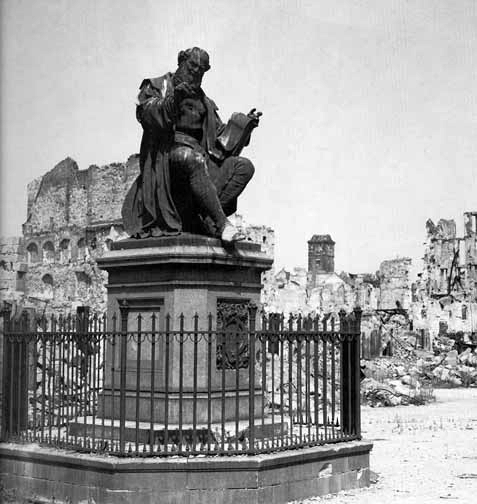 HANS-SACHS-BIBLIOGRAPHIE1977-2013VorbemerkungDie vorliegende Bibliographie bildet die Fortsetzung des von mir im Sachs-Jubiläumsjahr unter Mitarbeit von Hermann Hilsenbeck zusammengestellten Schriftenverzeichnisses (Holzberg 1976 mit Nachtrag 1977). Sie verzeichnet also für die 35 Jahre (1977-2011), die ich bequem überblicken konnte, nur das, was dort noch nicht erfasst ist: Eine Ausnahme bilden Titel, die nach Fertigstellung des Nachtrages 1977 und später rezensiert wurden. Wenn ich also die Besprechung eines solchen Titels nenne, führe ich natürlich auch diesen wieder an; allerdings erhebe ich im Bereich der Rezensionen (die ich ohnehin nur zu Sachs-Monographien und -Sammelbänden angebe) keinen Anspruch auf Vollständigkeit. Da die Germanisten mit der Germanistik nicht über ein so erstklassiges bibliographisches Jahrbuch verfügen wie es die klassischen Philologen in der Année philologique haben, war ich zunächst (aber siehe unten) auf ibr online und Zufallsentdeckungen angewiesen; Hinweise sind natürlich willkommen.Auf eine alphabetische Liste der Bücher und Aufsätze folgt ein systematischer Teil, in dem die einzelnen Titel, die mir bis auf wenige Ausnahmen vorlagen, inhaltlich aufgeschlüsselt sind; für die schnelle Orientierung werden bei den Angaben zur Literatur über einzelne Dichtungen des Hans Sachs – sie sind nach Gattungen aufgeschlüsselt, aber nur bei den Spruchgedichten habe ich typologisch differenziert – die Nummern des Werkregisters in Band 25 der Ausgabe von Keller/Goetze (1870-1908) genannt, und zu den Fastnachtspielen, Fabeln und Schwänken verweise ich zusätzlich auf die Zählung in den bekannte Spezialausgaben von Goetze (1880-1887) und Goetze/Drescher (1893-1912); außerdem erscheinen bei Sachs-Werken, die als Einzeldrucke publiziert wurden, die Nummern des Verzeichnisses in Band 24 von Keller/Goetze sowie in VD 16.	Das Fundament für die vorliegende Bibliographie legte mein besonders liebenswürdiger und stets überaus hilfsbereiter Freund Dieter Merzbacher, der seit Erscheinen von Holzberg 1976/77 kontinuierlich Sachs-Titel erfasste. Dabei übernahm er das durch meine Bibliographie (die er scherzhaft sein „Vademecum“ nennt) vorgegebene Anordnungsprinzip. Mit diesem kann jedoch nur dann sinnvoll gearbeitet werden kann, wenn es durch mehrere Register erschlossen ist. Um ein solches handelt es sich aber im Grunde bei meinem systematischen Teil. In der Hoffnung, dass man mich auf Titel hinweist, die noch nicht erfasst sind, bedanke ich mich besonders herzlich bei Dieter Merzbacher, dessen Vorarbeit für mich von unschätzbarem Wert war. Für bibliographische Hinweise bin ich außerdem Horst Brunner, Danielle Buschinger, Camilla Amft, Michael G. Dallapiazza, Cora Dietl (die mich auf bdsl-online hinwies), Florent Gabaude, Andrea Grafetstätter, Klaus Kipf, Simone Loleit, Maria E. Müller (die mich auf MLA-online hinwies), Barbara Sasse und Michael Schilling zu größtem Dank verpflichtet.München, im Juli 2013							Niklas HolzbergA. Alphabetisches TitelverzeichnisAckermann, Christiane (2009): Dimensionen der Medialität. Die Osmanen im Rosenplütschen ›Turken Vastnachtspil‹ sowie in den Dramen des Hans Sachs und Jakob Ayrers, in: Ridder, 2009, 189-220.–	/Nöcker, Rebekka (2009): Wann gantz geferlich ist die zeit. Zur Darstellung der Türken im Werk des Hans Sachs, in: Ackermann, Christiane/Barton, Ulrich (Hgg.): »Texte zum Sprechen bringen«. Philologie und Interpretation. Festschrift für Paul Sappler, Tübingen, 437-464.Adamson, Melitta Weiss (2002): Male Pregnancy in German Literature from Jans Enikel to Hans Sachs: From a Medical and Moral Perspective, in: Bennewitz, Ingrid (Hg.): Lektüren der Differenz. Studien aus Mediävistik und Geschlechtergeschichte. Gewidmet Ingvild Birkhan, Bern usw., 105-124.Adler, Günther/Mahnke, Lutz/Meier, Bernhard/Schubert, Dietmar (1997): Poet Hans Sachs. Leben – Zeit – Werk – Wirkung. Anhand Zwickauer Quellen, Dresden (Reihe WEISS – GRÜN 13).Alfen, Klemens/Fochler, Petra/Lienert, Elisabeth (1990): Deutsche Trojatexte des 12. bis 16. Jahrhunderts. Repertorium, in: Brunner, Horst (Hg.): Die deutsche Trojaliteratur des Mittelalters und der Frühen Neuzeit. Materialien und Untersuchungen, Wiesbaden (Wissensliteratur im Mittelalter 3), 7-197.Altpeter-Jones, Katja (2008): Inscribing Gender on the Early Modern Body: Marital Violence in German Texts of the Fifteenth and Sixteenth Century, Early Modern Women: An Interdisciplinary Journal 3, 27-60.Ameln, Konrad (1977): Die „Silberweise“ von Hans Sachs – Vorlage evangelischer Kirchenlieder?, Jahrbuch für Liturgik und Hymnologie 21, 132-137.Amft, Camilla (2010): Zur Funktion des präteritalen Perfekts in zwei Flugschriften aus der Reformationszeit, in: Andersson, Bo (Hg.): Sprache – Literatur – Kultur. Text im Kontext. Beiträge zur 8. Arbeitstagung schwedischer Germanisten in Uppsala, 10.-11.10.2008, Uppsala (Acta Universitatis Upsaliensis. Studia Germanistica Upsaliensia 55), 33-44.Ansorge, Maralde/Lüpke, Klaus (1978): “Mors omnia aequat”. Zur Verwendung einer antifeudalen Kategorie bei Hans Sachs, in: Cramer/Kartschoke 1978, 139-183.Ardolino, Frank (2001): Hans and Hammon: Dekker’s Use of Hans Sachs and Purim in The Shoemaker’s Holiday, Medieval and Renaissance Drama in England: An Annual Gathering of Research, Criticism and Reviews 14, 144-167.Arnold, Martin (1990): Handwerker als theologische Schriftsteller. Studien zu Flugschriften der frühen Reformation (1523–1525), Göttingen (Göttinger theologische Arbeiten 42) [P. Bichle, Das historisch-politische Buch 38, 1990, 360; D. Wölfel, Zeitschrift für bayerische Kirchengeschichte 61, 1990, 174f.; R. Jürgensen, Mitteilungen des Vereins für Geschichte der Stadt Nürnberg 78, 1991, 342f.; R.E. McLaughlin, Sixteenth Century Journal 22, 1991, 580f.; A. Laube, Zeitschrift für Geschichtswissenschaft 40, 1992, 116; G.P. Wolf, Zeitschrift für bayerische Kirchengeschichte 61, 1992, 174f.; M. Treu, Arbitrium 10, 1992, 181f.; U. Köpf, Rottenburger Jahrbuch für Kirchengeschichte 13, 1994, 235-237].Atterbom, Per Daniel (1985): Zehn Tage in Nürnberg 1817 (28. November bis 8. Dezember), Mitteilungen des Vereins für Geschichte der Stadt Nürnberg 72, 154-231.Aurnhammer, Achim (2010): Griseldis auf dem Schultheater. Georg Mauritius: Comœdia von Graff Walther von Salutz / vnd Grisolden (1582), in: Ders./Schiewer, Hans-Jochen (Hg.): Die deutsche Griselda. Transformationen einer literarischen Figuration von Boccaccio bis zur Moderne, Berlin usw. (Frühe Neuzeit 146), 153-167.Aylett, Robert Paul Tyler (1990/91): Goethe und das Fastnachtspiel, Publications of the English Goethe Society 61, 1-25.–	(1994): Translations of Carnival Comedies of Hans Sachs (1494-1576), Lewiston [E. Bernstein, SCJ 29, 1998, 209f.].–	(1995): Hans Sachs and Till Eulenspiegel: the Taming of the Crude?, in: Aylett/Skrine 1995, 197-224.–	/Skrine, Peter (1995): Hans Sachs and Folk Theatre in the Late Middle Ages: Studies in the History of Popular Culture, Lewiston usw. (Bristol German Publications 5).Bachorski, Hans-Jürgen (1994): Auftritt und Abgang des Schalks. Der Streit zwischen Salomon und Markolf in Spielen von Hans Folz, Hans Sachs und Zacharias Bletz, in: Buschinger/Spiewok 1994b, 1-24.Baeva, Galina (2013): Dialog im Schwank aus strukturell-kommunikativer Sicht, in: Vielheit und Einheit der Germanistik weltweit. Diachronische, diatopische und typologische Aspekte des Sprachwandels. Interferenz-Onomastik. Sprachgeschichte und Textsorten. Deutsche Dialekte und Regionalsprachen, Frankfurt a.M. usw. (Publikationen der Internationalen Vereinigung für Germanistik [IVG] 17), 289-293.Bake, Kristina (2013): Spiegel einer Christlichen vnd friedsamen Haußhaltung. Die Ehe in der populären Druckgraphik des 16. und 17. Jahrhunderts, Wiesbaden (Wolfenbütteler Abhandlungen zur Barockforschung 49).Balzer, Bernd (1973): Bürgerliche Reformationspropaganda. Die Flugschriften des Hans Sachs in den Jahren 1523-1525, Stuttgart (Germanistische Abhandlungen 42) [B. Deneke, Mitteilungen des Vereins für Geschichte der Stadt Nürnberg 62, 1975, 312f.].Barnikol, Ilse (1983; Hg.): Hans Sachs. Disputation zwischen einem Chorherren vnd Schuchmacher, darinn das wort gottes vnnd ein recht Christlich wesen verfochten würdt. 1524. Hg. in Faksimile und übertragen ins Neuhochdeutsche, Halle.Baro, Christine (2009): Wenn Göttergatten Jungfrauen bezirzen. Erotik und ihre Folgen in der moralisierenden Mythenrezeption des Hans Sachs, Simpliciana 31, 377-397.–	(2011a): Exempel und Parabel. Der Jona-Stoff im Werk von Hans Sachs, in: Steiger, Johann Anselm/Kühlmann. Wilhelm (Hgg.): Der problematische Prophet. Die biblische Jona-Figur in Exegese, Theologie, Literatur und Bildender Kunst, Berlin/Boston (Arbeiten zur Kirchengeschichte 118), 89-106.–	(2011b): Der Narr als Joker. Figurationen und Funktionen des Narren bei Hans Sachs und Jakob Ayrer, Trier (Schriftenreihe Literaturwissenschaft 83).Bastian, Hagen (1983): Mummenschanz. Sinneslust und Gefühlsbeherrschung im Fastnachtspiel des 15. Jahrhunderts, Frankfurt a.M.Baumann, Walter (1981): Gerhart … … with the Standebuch of Sachs in Yr/Luggage (74/450), Paideuma 10, 589-594.Baumbach, Manuel (2002): Lukian in Deutschland. Eine forschungs- und rezeptionsgeschichtliche Analyse vom Humanismus bis zur Gegenwart, München (Beihefte zur Poetica 25).Baur, Franz (1994): Hans Sachs in Schwaz: Hans Sachs hat Tradition in Schwaz: 20. Mai bis 19. Juni 1994: Theater, Musik, Ausstellung, Spiel, Menü, Schwaz.–	(1995): „Darzu truncken wir newen Wein ...“ (KG 9, 514). Elf Minuten und elf Sekunden in Erinnerung an Hans Sachs und die fröhliche Wissenschaft vom Wein, Mitteilungen des Vereins für Geschichte der Stadt Nürnberg 82, 177-183.Bausinger, Hermann (2007): Schwank, in: Enzyklopädie des Märchens 12, 318-332.Bawcutt, Priscilla (2005): Women Talking About Marriage in William Dunbar and Hans Sachs, in: Roush, Sherry/Baskins, Cristelle L./Arner Timothy D. (Hgg.): The Medieval Marriage Scene: Prudence, Passion, Policy, Tempe, AZ (Medieval and Renaissance Texts and Studies 299 = Penn State Medieval Studies 1), 101-114. Bayerische Staatsbibliothek München (1991; Hg.): Verzeichnis der im deutschen Sprachbereich erschienenen Drucke des XVI. Jahrhunderts (VD 16). I. Abteilung. Verfasser – Körperschaften – Anonyma. Bd. 17 (Rei – Sach), Stuttgart [+ Zusatzverzeichnis].Beare, Mary (1983; Hg.): Hans Sachs: Selections, Durham (Durham Modern Languages Series, GT 1) [C.D. Cossar, The Modern Language Review 80, 1985, 212; J.E. Tailby, New German Studies 13, 1985, 53].Becker-Cantarino, Barbara (1986): Die Böse Frau und das Züchtigungsrecht des Hausvaters in der frühen Neuzeit, in: Wallinger, Sylvia/Jonas, Monika (Hgg.): Der Widerspenstigen Zähmung. Studien zur bezwungenen Weiblichkeit in der Literatur vom Mittelalter bis zur Gegenwart, Innsbruck 1986 (Innsbrucker Beiträge zur Kulturwissenschaft. Germanistische Reihe 31), 117-132.Behr, Hans-Joachim (1994): Hans Sachs – Handwerker, Dichter, Stadtbürger. Versuch einer Würdigung anläßlich der 500. Wiederkehr seines Geburtstages, in: Merzbacher 1994b, 9-16.–	(1995): Vom Welfenherzog zum Mythos. Das Bild Heinrichs des Löwen in der deutschen Literatur des Spätmittelalters und der frühen Neuzeit, in: Ders./Blume, Herbert (Hgg.): Vestigia Leonis – Spuren des Löwen. Das Bild Heinrichs des Löwen in der deutschen und skandinavischen Literatur, Braunschweig 1995 (Schriften der Literarischen Vereinigung Braunschweig 42), 9-195.Behrendt, Walter (2009): Lehr-, Wehr- und Nährstand. Haustafelliteratur und Dreiständelehre im 16. Jahrhundert, Diss. Freie Universität Berlin [http://www.diss.fu-berlin.de/diss/servlets/MCRFileNodeServlet/FUDISS_derivate_000000005569/Behrendt_Walter_Diss.pdf?hosts=].–	/Hauck, Eva (2001): Der Teufel und das alte Weib. Ein Exempel-Motiv im Drama des 16. Jahrhunderts, in: Gaebel/Kartschoke 2001, 239-251.Berger, Wilhelm Richard (1994a): Hans Sachs, Frankfurt a.M. [D. Merzbacher, Mitteilungen des Vereins für Geschichte der Stadt Nürnberg 83, 1996, 348f.].–	(1994b): Das Schuhmacherhandwerk als literarisches Sujet bei Hans Sachs, in: Posniak 1994a, 37-55.–	(1995): Hans Sachs: Narrenspiel – Narrenspiegel, Mitteilungen des Vereins für Geschichte der Stadt Nürnberg 82, 155-163.Berghaus, Peter (1995): Numismatiker im Porträt. 32. Hans Sachs, Geldgeschichtliche Nachrichten 30 = 165-170, 286-292.Bernstein, Eckhard (1991): „Auch ist zw dichten gar geferlich …“. Literarische Zensur und Selbstzensur bei Hans Sachs, in: Iwasaki, Eijirō (G.): Begegnung mit dem ‚Fremden‘. Grenzen – Traditionen – Vergleiche. Akten des VIII. Internationalen Germanisten-Kongresses Tokyo 1990. Bd. 11, München, S. 15-23.–	(1993): Hans Sachs. Mit Selbstzeugnissen und Bilddokumenten dargestellt, Reinbek bei Hamburg (Rowohlts Monographien 428) [D. Merzbacher, Mitteilungen des Vereins für Geschichte der Stadt Nürnberg 81, 1994, 283-285; R.E. Walker, Sixteenth Century Journal 25, 1994, 700f.; A.E. Wright, The German Quarterly 68, 1995, 197].–	(1995): Der „teutsche tichter“ und die „poetae docti“. Zum dichterischen Selbstverständnis des Hans Sachs und der deutschen Humanisten, in: Füssel 1995, 31-45.–	(1997): Hans Sachs, in: Hardin, James/Reinhart, Max (Hgg.): German Writers oft the Renaissance and Reformation 1280-1580, Detroit usw. (Dictionary of Literary Biography 179), 241-252.Bertelsmeier-Kierst, Christa (1988): ‚Griseldis‘ in Deutschland. Studien zu Steinhöwel und Arigo, Heidelberg (Germanisch-Romanische Monatsschrift Beiheft 8).Beyer, Franz-Heinrich (1994): Eigenart und Wirkung des reformatorisch-polemischen Flugblatts im Zusammenhang der Publizistik der Reformationszeit, Frankfurt usw. (Mikrokosmos 39).Bischoff, Teresa (2005): Das Hans-Sachs-Denkmal in Nürnberg, Jahrbuch für fränkische Landesforschung 65, 197-252.Blamires, David (1995): Victim Heroines in Hans Sachs’s Plays, in: Aylett/Skrine 1995, 105-137.Blosen, Hans (1982): Rollenregister zu Hans Sachs’ Fastnachtspielen, Augias 4, 5-50. –	(1987): Name und Rolle in den Fastnachtspielen des Hans Sachs, in: Debus, Friedhelm/Pütz, Horst (1989): Namen in deutschen literarischen Texten des Mittelalters. Vorträge, Symposion Kiel, 9.-12. 9. 1987, Neumünster (Kieler Beiträge zur deutschen Sprachgeschichte 12), 241-270.–	(1993): Zum ‘Ständebuch’ des Hans Sachs. Sprachhistorische Begründung einer Neuedition, Sprachwissenschaft 18, 188-212.–	(1996): Von Flöhen und Bosselierern im ‘Ständebuch’ des Hans Sachs, in: Grosse, Hans/Wellmann, Rudolf (Hgg.): Textarten im Sprachwandel – nach der Erfindung des Buchdrucks, Heidelberg, 161-169.–	/Bærentzen, Per/Pors, Harald (2009; Hgg.): Hans Sachs und Jost Amman: Das Ständebuch. Band I: Text. Band II: Materialien, Aarhus [N. Holzberg, Zeitschrift für deutsches Altertum und deutsche Literatur 139, 2010, 405f.; C. Selent, Zeitschrift für Germanistik 20, 2010, 662-664; D. Merzbacher, Beiträge zur Geschichte der deutschen Sprache und Literatur 133, 2011, 566-570].Bluhm, Lothar (1991): Hans Sachs, Jacob und Wilhelm Grimm: „Die ungleichen Kinder Evas“. Zur Entstehungsgeschichte von KHM 180, in: Rölleke, Heinz (Hg.): „Waltende Spur“. Festschrift für Ludwig Denecke zum 85. Geburtstag, Kassel 1991 (Schriften der Brüder Grimm-Gesellschaft e.V. 25), 159-171; auch in: Ders.: Grimm-Philologie. Beiträge zur Märchenforschung und Wissenschaftsgeschichte, Hildesheim usw. 1995 (Schriftenreihe Werke der Brüder Jacob Grimm und Wilhelm Grimm 2), 43-57.Bockmann, Jörn (1995): Zeremoniell, Anti-Zeremoniell und Pseudo-Zeremoniell in der Neidhart-Tradition oder Nochmals der Veilchenschwank, in: Berns, Jörg Joachim/Rahn, Thomas (Hg.): Zeremoniell als höfische Ästhetik in Spätmittelalter und Früher Neuzeit, Tübingen (Frühe Neuzeit 25), 209-249.Bogner, Ralf Georg (2006): Ein Bibeltext im Gattungs- und Medienwechsel: Deutschsprachige Abraham-und-Isaak-Schauspiele der frühen Neuzeit von Hans Sachs, Christian Weise und Johann Kaspar Lavater, in: Steiger, Johann Anselm/Heinen, Ulrich (Hg.): Isaaks Opferung (Gen 22) in den Konfessionen und Medien der frühen Neuzeit, Berlin 2006 (Arbeiten zur Kirchengeschichte 101), 435-447.Bollenbeck, Georg (1985): Till Eulenspiegel. Der dauerhafte Schwankheld. Zum Verhältnis von Produktions- und Rezeptionsgeschichte, Stuttgart (Germanistische Abhandlungen 56).Bonfatti, Emilio (2004): Eroi mitici nella produzione drammatica di Hans Sachs, in: Chabò, M./Doglio, F. (Hgg.): XVII Convegno Internazionale Eroi della poesia epica nel Cinque-Seicento. Roma 18-23, settembre 2003, Roma, 261-274.Boon, Pieter (1983): Beobachtungen zum Tempussystem in Hans Sachs’ Fastnachtspielen. Zugleich ein Beitrag zur Diskussion über die Tempusnomenklatur und zur Erforschung der Ausdehnung des oberdeutschen Präteritumschwundes, Beiträge zur Erforschung der deutschen Sprache 3, 230-242.Borchmeyer, Dieter (1995): „Jetzt schaun wir, wie Hans Sachs es macht“: Goethe – Lortzing – Wagner, MVGN 82, 165-175.Borgnet, Guy (1993): De Boccace à Hans Sachs: la réception en Allemagne de la dernière nouvelle du Décaméron, Jahrbücher der Reineke-Gesellschaft 4, 47-55.–	(1994a): Hans Sachs et le Decameron de Boccace: l’exemple du jeu de carnaval Der groß Eyferer, in: Buschinger/Spiewok 1994a, 1-11.–	(1994b): Le pays de cocagne dans la littérature allemande, des origines à Hans Sachs, Jahrbücher der Reineke-Gesellschaft 5,15-27.Brandt, Anne-Kathrin (1979): Die ’tugendreich fraw Armut’. Besitz und Armut in der Tugendlehre des Hans Sachs, Göttingen (Gratia 4) [F. Machilek, Mitteilungen des Vereins für Geschichte der Stadt Nürnberg 67, 1980, 208f.].Brandt, Rüdiger (1992/93): Von wegen ewerß aygen-nutz. Städtische Ordnungsvorstellungen als religiöse Argumentationshilfe bei Hans Sachs im Spruchgedicht KG XXIII, 505 ff., Jahrbuch der Oswald von Wolkenstein Gesellschaft 7, 75-101.Braun, Heinrich von (1987; Hg.): Hans Sachs: Lieder, Gedichte, Spiele, Essen (Bibliothek der Weltliteratur).Brauneck, Manfred (1993): Die Welt als Bühne. Geschichte des europäischen Theaters. Erster Band, Stuttgart/Weimar.Brauner, Sigrid (1988): Hexenjagd in Gelehrtenköpfen, Women in German Yearbook 4, 187-215.–	(1991): The Demonization of the Shrew: Witchcraft and Gender Relations in Shrovetide Plays by Hans Sachs, Daphnis 20, 131-145.Brednich, Rolf Wilhelm (1984): Flugblatt, Flugschrift, in: Enzyklopädie des Märchens 4, 1339-1358.Broadhead, Philip (1995): The Contribution of Hans Sachs to the Debate on the Reformation in Nuremberg: a Study of the Religious Dialogues of 1524, in: Aylett/Skrine 1995, 43-62.–	(2012): The Biblical Verse of Hans Sachs: the Popularization of Scripture in the Lutheran Reformation, in: Clarke, Peter/Methuen, Charlotte/Sheridan, Gilley (Hgg.): The Church and Literature, Woodbridge (Studies in Church History 48), 124-133.Brückner, Wolfgang (1990): Historie, Historienliteratur, in: Enzyklopädie des Märchens 6, 1088-1091.Brunner, Horst (1975): Die alten Meister. Studien zur Überlieferung und Rezeption der mittelhochdeutschen Sangspruchdichter im Spätmittelalter und in der frühen Neuzeit, München (Münchner Texte und Untersuchungen zur deutschen Literatur des Mittelalters 54) [H. Kugler, Mitteilungen des Vereins für Geschichte der Stadt Nürnberg 64, 1977, 361-364].–	(1977): Hans Sachs als Schuster. Eine bisher unbeachtete archivalische Quelle, Mitteilungen des Vereins für Geschichte der Stadt Nürnberg 64, 344-348.–	(1979): Das Repertorium der Sangsprüche und Meisterlieder. Über ein Forschungsprojekt, Zeitschrift für Literaturwissenschaft und Linguistik 9, H. 35, 130-141.–	(1981a): Hans Sachs und Nürnbergs Meistersinger, Köln (Vortragssammlung des Kölner Richard-Wagner-Verbandes 6).–	(1981b): Hans Sachs und Nürnbergs Meistersinger, in: Willers 1981, 9-24.–	(1982): Spießbürgerschaft und produktiver Volksgeist. Gervinus und die Entstehung der „Meistersinger“, in: »Die Meistersinger von Nürnberg«. Programmheft IV, Bayreuth, 19-34.–	(1983a): Hans Sachs und das Nürnberger Stadtregiment, in: Ellwanger, Lorenz (Hg.), Wagners Werk und Wirkung. Festspielnachrichten, Beiträge 1957 bis 1982, Bayreuth, 51-57 [erstmals 1974].–	(1983b): Hans Sachs zwischen Heldenverehrung und Hohngesang, in: Das Beste aus Nürnberg Heute, Nürnberg 1983, 136-147 [erstmals 1976].–	(1983c): Zur Geschichte der Meistergesangforschung, in: Elkar, Rainer S. (Hg.): Deutsches Handwerk in Spätmittelalter und Früher Neuzeit, Göttingen (Göttinger Beiträge zur Wirtschafts- und Sozialgeschichte 9), 223-243.–	(1984): Meistergesang und Reformation. Die Meistergesangbücher 1 und 2 des Hans Sachs, in: Grenzmann, Ludger/Stackmann, Karl (Hgg.): Literatur und Laienbildung im Spätmittelalter und in der Reformationszeit. Symposion Wolfenbüttel 1981, Stuttgart, 732-744.–	(1989): Stand und Aufgabe der Meistergesangsforschung, in: Brusniak, Friedhelm/Leuchtmann, Horst (Hg.): Quaestiones in musica. Festschrift für Franz Krautwurst zum 65. Geburtstag, Tutzing, 33-47.–	(1991): Das Repertorium der Sangsprüche und Meisterlieder des 12. bis 18. Jahrhunderts, Mitteilungen des Vereins für Geschichte der Stadt Nürnberg 78, 1-15.–	(1993): Meistergesang, in: Killy, Walther (Hg.): Literaturlexikon. Autoren und Werke deutscher Sprache. Bd. 14, 72-77.–	(1994a): Hans Sachs – sein Bild nach 500 Jahren, Mitteilungen des Vereins für Geschichte der Stadt Nürnberg 81, 13-30; auch in: Brunner 2008a, 350-365.–	(1994b): „Ein liebhaber der poetrey“, Umwelt und Dichtkunst des Hans Sachs, in: Posniak 1994a, 11-36.–	(1996): Bilder des Krieges in der deutschen Literatur des Mittelalters und der frühen Neuzeit, in: Rödel, Dieter/Schneider, Joachim (Hgg.): Strukturen der Gesellschaft im Mittelalter. Interdisziplinäre Mediävistik in Würzburg, Wiesbaden, 101-114; auch in: Brunner 2008, 67-79.–	(1997a): Der Gebrauch deutscher Geschichtsliteratur im Wandel vom Mittelalter zur Frühen Neuzeit, in: Krause, Burckhardt (Hg.): Verstehen durch Vernunft. Festschrift für Werner Hoffmann, Wien, 31-39; auch in: Brunner 2008a, 304-312.–	(1997b): Meistergesang, in: Die Musik in Geschichte und Gegenwart. 2. Auflage. Sachteil Bd. 6, 5-16.–	(1999) Sachs, Hans, in: Lexikon für Theologie und Kirche 8, 1414.–	(2001): Das deutsche Lied im 16. Jahrhundert, in: Ragotzky, Hedda/Vollman-Profe, Gisela/Wolf, Gerhard (Hgg.): Fragen der Liedinterpretation, Stuttgart, 118-134; auch in: Brunner 2008a, 313-335.–	(2002a): Meistersinger, in: Lexikon des Mittelalters 6, 486-488.–	(2002b): Sachs, Hans, in: Lexikon des Mittelalters 7, 1223.–	(2007): Sachs, Hans, in: Ders./Herweg, Mathias (Hgg.): Gestalten des Mittelalters. Ein Lexikon historischer und literarischer Gestalten, Stuttgart (Kröners Taschenausgabe 352), 403-407.–	(2008a): Annäherungen. Studien zur deutschen Literatur des Mittelalters und der frühen Neuzeit, Berlin.–	(2008b): Spießbürgerschaft und produktiver Volksgeist. Gervinus und die Entstehung von Richard Wagners ‘Die Meistersinger von Nürnberg’, Germanistik in Ireland. Yearbook of the Third-level Teachers of German in Ireland 3, 59-70–	(2009): Hans Sachs, Gunzenhausen (Auf den Spuren der Dichter und Denker durch Franken 10) [H.-D. Beyerstedt, Mitteilungen des Vereins für Geschichte der Stadt Nürnberg 97, 2010, 412f.; C. Dietl, Neuphilologische Mitteilungen 112, 2011, 238f.; M. Knedlik, Literatur in Bayern 26, 2011, 102].–	(2010a) Hans Sachs – Die Meistersinger, 1560. Deutsche Geschichte in Dokumenten (Mappe). Braunschweig.–	(2010b) Hans Sachs und die Meistersinger – Bildung durch Gesang, in: & wissen 4, 38-43.–	(2010c): Meisterliederhandschriften, in: Killy-Literaturlexikon. Autoren und Werke des deutschsprachigen Kulturraums. Bd. 8, 142-144.–	(2011) Dichter der Reformation. Hans Sachs, der singende Schuster, ärgerte sich über oberflächliche Protestanten, in: Orte der Reformation: Nürnberg (Journal 1), Leipzig, 32-35.–	(2012): Kleriker, Humanisten, Gelehrte – Hans Rosenplüt, Hans Folz,Hans Sachs. Nürnberg als Literaturstadt im späten Mittelalter und in der frühen Neuzeit, Nürnberger Altstadtberichte 37, 63-78.–	(2013): Die Meistersinger-Sammlung der Stadtbibliothek und das ‚Repertorium der Sangsprüche und Meisterlieder des 12. bis 18. Jahrhunderts‘, in: Christine Sauer (Hg.): 642 Jahre Stadtbibliothek Nürnberg. Von der Ratsbibliothek zum Bildungscampus, Wiesbaden (Beiträge zur Geschichte und Kultur der Stadt Nürnberg / Stadtbibliothek Nürnberg 26), 197-204.–	/Hartmann, Karl-Günther (2010; Hgg.): Spruchsang. Die Melodien der Sangspruchdichter des 12. bis 15. Jahrhunderts, Kassel 2010 (Monumenta Monodica Medii Aevi 6).–	/Rettelbach, Johannes (1980; Hgg.): Die Töne der Meistersinger. Die Handschriften der Stadtbibliothek Nürnberg Will III. 792, 793, 794, 795, 796. In Abbildung und mit Materialien herausgegeben von –. Mit einem Anhang von Klaus Kramer, Göppingen 1980 (Litterae 47).–	/Tervooren, Helmut (2000): Zur Situation der Sangspruch- und Meistergesangforschung, in: Dies. (Hgg.): Neue Forschungen zur mittelhochdeutschen Sangspruchdichtung, Berlin (Sondernheft zu Zeitschrift für deutsche Philologie 119), 1-9.–	/Wachinger, Burghart (1986-2009): Repertorium der Sangsprüche und Meisterlieder des 12. bis 18. Jahrhunderts. 16 Bde., Tübingen [R. Hahn, Arbitrium 13, 1995, 308-311].Buchholz, Walter L. H. (1986): Nachkommen von Hans Sachs in Deutschland und Amerika (USA). Deutsches Familienarchiv 92, 165-276.Buschinger, Danielle (1978): La légende de Tristan en Allemagne après Eilhart et Gottfried: quelques jalons, in: Dies. (Hg.): Actes du colloque des 5 et 6 mai 1978 “Littérature et société au moyen âge”, Amiens/Paris, 35-49.–	(1986): Zur Mittelalter-Rezeption bei Hans Sachs, in: Deutsche Literatur des Spätmittelalters. Ergebnisse, Probleme und Perspektiven der Forschung, Greifswald (Deutsche Literatur des Mittelalters 3 = Wissenschaftliche Beiträge der Ernst-Moritz-Arndt-Universität Greifswald), 362-375; auch in: Buschinger/Spiewok 1995, 377-387.–	(1988a; Hg.): Sammlung – Deutung – Wertung. Ergebnisse, Probleme, Tendenzen und Perspektiven philologischer Arbeit. Mélanges de littérature médiévale et de linguistique allemande offerts à Wolfgang Spiewok à l’occasion de son soixantiéme anniversaire par ses collègues et amis, Amiens.–	(1988b): Zur Rezeption des Tristan-Stoffes in der deutschen Literatur des Mittelalters nach 1250, in: Buschinger 1988a, 39-50; auch in: Buschinger/Spiewok 1995, 70-80.–	(1993): Hans Sachs et Boccace. Une approche, in: Die kulturellen Beziehungen zwischen Italien und den anderen Ländern Europas im Mittelalter. IV. Jahrestagung der Reineke-Gesellschaft, Greifswald (Wodan. Greifswalder Beiträge zum Mittelalter 28 = Jahrbücher der Reineke-Gesellschaft 4), 57-66.–	(1994): Hans Sachs et Boccace: étude de deux Fastnachtspiele issus du Decameron, in: Buschinger/Spiewok 1994a, 13-27.–	(1996): Amour et mariage chez Boccace et chez Hans Sachs, in: Sex, Love and Marriage in Medieval Literature and Reality. Thematische Beiträge im Rahmen des 31th International Congress on Medieval Studies an der Western Michigan University (Kalamazoo–USA), 8.–12. Mai 1996, Greifswald (Wodan 69), 1-11.–	(1998): Le roman d’Alexandre en Allemagne à la fin du moyen âge et chez Hans Sachs, in: L’antichità nella cultura europea del Medioevo. Ergebnisse der internationalen Tagung in Padua, 27.9.-1.10.1997, Greifswald (Wotan Reihe 3: Tagungsbände und Sammelschriften. Bd. 43, 239-250.–	(2000): La réception du Décaméron dans les Jeux de Carnaval de Hans Sachs, in: Lascombes, André (Hg.): Selected Papers from the Fourth International Conference on ‘Aspects of European Medieval Drama’. Camerino, 5-8 August 1999, Turnhout (European Medieval Drama 4), 1-7.–	(im Druck): Tristan allemand, Paris.–	(im Druck): Zum Verhältnis zwischen dem Admonter Passionsspiel und dem Passionsspiel des Hans Sachs, Jahrbuch der Oswald von Wolkenstein Gesellschaft.–	/Spiewok, Wolfgang (1993; Hgg.): Hans Sachs: Tragedia mit 23 personen von der strengen lieb herr Tristrant mit der schönen königin Isalden. Faksimileausgabe nach dem ältesten Druck aus dem Jahre 1561, erschienen in Nürnberg. Anhänge: Textfassung Adalberts von Keller, Meisterlieder nach Motiven des Tristan-Stoffes, Greifswald (Wodan 29. Serie 1: Texte des Mittelalters 8 = Greifswalder Beiträge zum Mittelalter 14).–	/– (1994a; Hgg.): Jeux de Carnaval et Fastnachtspiele. Actes du Colloque du Centre d’Etudes Médiévales de l'Université de Picardie Jules Verne, 14 et 15 Janvier 1994, Greifswald (Wodan 40. Serie 3. Tagungsbände und Sammelschriften. Actes de colloques et ouvrages collectifs 23).–	/– (1994b; Hgg.): Schelme und Narren in den Literaturen des Mittelalters. XXVII. Jahrestagung des Arbeitskreises Deutsche Literatur des Mittelalters (Greifswald), Eulenspiegelstadt Mölln, 24.-27. September 1992, Greifswald (Wodan 31. Serie 3. Tagungsbände und Sammelschriften 16).–	/– (1995; Hgg.): Studien zur deutschen Literatur des Mittelalters, Greifswald (Wodan 53).Calomino, Salvatore (2006): Hans Sachs’s Tristrant and the Treatment of Sources, Tristania 24, 51-77.Classen, Albrecht (2003): Women, Wives, and Marriage in the World of Hans Sachs, Daphnis 32, 491-521.–	(2004a): Der verkannte Meister? Eine Schlüsselfigur des 16. Jahrhunderts im Kreuzfeuer der Kritik. Die Darstellung von Frauen im Werk von Hans Sachs, Études Germaniques 59, 5-39.–	(2004b): Mittelalterliche Chronistik und Literatur im Werk von Hans Sachs: Rezeptionshistorische Perspektiven im 16. Jahrhundert, Colloquia Germanica 37, 1-25.–	(2006): Hans Sachs’s Reception of the Medieval Heroic Tradition: Social Criticism in the Cloak of Nibelungenlied Source Material, Parergon 23, 93-117.–	(2007): Poetische Proteste gegen den Krieg: Der Meistersänger Hans Sachs als früher Kriegsgegner im 16. Jahrhundert, Amsterdamer Beiträge zur älteren Germanistik 63, 235-256.–	(2009a): Hans Sachs and His Encomia Songs on German Cities: Zooming Into and out of Urban Space from a Poetic Perspective. With a Consideration of Hartman Schedel’s Liber Chronicarum (1493), in: Ders. (Hg.): Urban Space in the Middle Age and the Early Modern Age, Berlin usw. (Fundamentals of Medieval and Early Modern Culture 4), 567-594.–	(2009b): Die Entdeckung des städtischen Raumes als Lebensbereich und Identifikationsmedium in spätmittelalterlichen Bildern und Texten. Der „Luttrell Psalter“, Ambrogio Lorenzettis Fresken, Hartmann Schedels „Liber chronicarum“ und Hans Sachs’ Enkomium auf Nürnberg, in: Ehrich, Susanne/Oberste, Jörg (Hg.): Städtische Räume im Mittelalter, Regensburg (Forum Mittelalter-Studien Bd. 5), 73–89.–	(2011): Sixteenth-century Protests Against War and Its Tragic Consequences: the Testimony of Hans Sachs and His Contemporaries, in: Classen, Albrecht/Margolis, Nadia (Hgg.): War and Peace. Critical Issues in European Societies and Literature 800-1800, Berlin (Fundamentals of Medieval and Early Modern Culture 8), 517-540.Cohen, Fritz G. (1994): The Binding of Isaac in Hans Sachs’s Die opferung Isaac: Typological, Tropological and Theological Readings, Seminar 30, 1-16.Coupe, W.A. (1994): Text and Illustration, or Picture and Commentary? Hans Sachs and the Sixteenth-Century Tradition, Carleton Germanic Papers 22, 46-58.Cramer, Thomas/Kartschoke, Erika (1978; Hg.): Hans Sachs. Studien zur frühbürgerlichen Literatur im 16. Jahrhundert, Bern usw. (Beiträge zur Älteren deutschen Literaturgeschichte 3) [J. Rettelbach, Mitteilungen des Vereins für Geschichte der Stadt Nürnberg 66, 1979, 331-333].Crockett, Roger A. (1982): Hans Sachs: Werke. Hg. von Adalbert von Keller und Edmund Goetze. Alphabetischer Registerband, Hildesheim/New York [D. Merzbacher, Mitteilungen des Vereins für Geschichte der Stadt Nürnberg 71, 1984, 283-285].Crowther Kathleen (2012): Raising Cain: Vice, Virtue and Social Order in the German Reformation, in: Newhauser, Richard G./Ridyard, Susan J. (Hgg.): Sin in Medieval and Early Modern Culture: the Tradition of the Seven Deadly Sins, Woodbridge, 304-320.Dallapiazza, Michael (2000): Boccaccio, De Romana iuvencula in una versione tedesca del sec. XV e in Hans Sachs, in: Danese, Roberto M./De Agstino, Daniela/Raffaelli, Renato/Zaganelli, Gioia (Hgg.): Allattamento filiale. la fortuna. colloquio di Urbino, 28-29 aprile 1998, Urbino, 55-63.–	(2010): Hans Sachsens comedi: die gedultig und gehorsam marggräfin Griselda, in: Aurnhammer, Achim/Schiewer, Hans-Jochen (Hg.): Die deutsche Griselda. Transformationen einer literarischen Figuration von Boccaccio bis zur Moderne, Berlin usw. (Frühe Neuzeit 146), 143-152.–	(2011): In Cento nouvella man liest. Boccaccios ›Decamerone‹ in den Fabeln und Schwänken des Hans Sachs, in: Klein, Dorothea (Hg.): Vom Verstehen deutscher Texte des Mittelalters aus der europäischen Kultur. Hommage à Elisabeth Schmid, Würzburg (Würzburger Beiträge zur Deutschen Philologie 35), 467-476.–	(2012): Hans Sachs und Boccaccio. Überlegungen zu einer rezeptionsgeschichtlichen Systematik, in: Noe, Alfred/ Roloff, Hans-Gert (Hgg.): Die Bedeutung der Rezeptionsliteratur für Bildung und Kultur der Frühen Neuzeit (1400-1750). Beiträge zur ersten Arbeitstagung in Eisenstadt (März 2011), Bern, 85-118.Dammer, Raphael/Jeßing, Benedikt (2007): Der Jedermann im 16. Jahrhundert. Die Hecastus-Dramen von Georgius Macropedius und Hans Sachs, Berlin/New York (Quellen und Forschungen zur Literatur- und Kulturgeschichte 42) [N. Holzberg, Zeitschrift für deutsches Altertum und deutsche Literatur 136, 2007, 540-542; C. Dietl, Literaturwissenschaftliches Jahrbuch 50, 2009, 333-336; B. Jahn, Beiträge zur Geschichte der deutschen Sprache und Literatur 132, 2010, 320-322].Dean, Samuel Paul (2003): Fürwitz: Curiosity or a Passion for Fashion?, Zeitschrift für Literaturwissenschaft und Linguistik 33, 161-172.–	(2004): Curious Fashion and Careful Generosity: Concepts Connected to Clothing in the Works of Hans Sachs and Other Sixteenth-century Writers, Diss. University of Utah, Logan.Dentzien, Nicole (2003): Hans Sachs’s Arthurian Chastity Test, Arthuriana 13, 43-65.De Pol, Roberto (1987): Violetta rapita e moglie sorda: Hans Sachs e la leggenda di Neidhart, L’immagine riflessa 9, 295-309.–	(1994): Hans Sachs’ Neidhart mit dem Feyhel und die dramatisierte Neidhartlegende, Daphnis 23, 665-674.Dewell, Robert Banks (1980): The Means of Clause Connection in Four Prose Dialogues by Hans Sachs, in: Germanistische Dissertationen in Kurzfassung (Jahrbuch für Internationale Germanistik. Reihe B B. 5 163-200), 165f.Dicke, Gerd (1994): Heinrich Steinhöwels ›Esopus‹ und seine Fortsetzer. Untersuchungen zu einem Bucherfolg der Frühdruckzeit, Tübingen 1994 (Münchner Texte und Untersuchungen zur deutschen Literatur des Mittelalters 103).–	/Klaus Grubmüller (1987): Die Fabeln des Mittelalters und der frühen Neuzeit. Ein Katalog der deutschen Versionen und ihrer lateinischen Entsprechungen. München (Münstersche Mittelalter-Schriften 60).Dietl, Cora (1998a): Das frühe deutsche Drama von den Anfängen bis zum Barock, Helsinki.–	(1998b): Hans Sachs’ Tristrant: Farce, Tragedy or Serious Doctrine, http://publikationen.ub.uni-frankfurt.de/frontdoor/index/index/docId/12751–	(1998c): Die Nibelungen des Hans Sachs oder Seyfrid als “filius prodigus”, in: Schulze-Belli, Paola (Hg.): Mediaevalia Tergestina, Trieste (Studi Tergestini sul Medioevo 5), 61-69.–	(1999): Minnerede, Roman und historia. Der ›Wilhelm von Österreich‹ Johanns von Würzburg, Tübingen (Hermaea 87).–	(2003): ‘Höfische Minne’ auf der Meistersängerbühne. Zur Dramatisierung höfischer Liebesromane durch Hans Sachs, in: Altmann, Barbara K./Carroll, Carleton W. (Hgg.): The Court Reconvenes: Courtly Literature Across the Disciplines. Selected Papers from the Ninth Triennial Congress of the International Courtly Literature Society. University of British Coumbia, 25–31 July 1998, Woodbridge/Rochester NY, 345-356.Dorninger, Maria E. (2008): Wo selbst der Teufel nichts erreichen kann. Der Teufel und die alten Frauen bei Hans Sachs, in: Jefferis, Sibylle (Hg.): Current Topics in Medieval German Literature. Texts and Analyses (Kalamazoo Papers 2000-2006), Göppingen (Göppinger Arbeiten zur Germanistik 748), 103-116.–	(2010): Similis simili gaudet? Empfehlungen zu Ehe und Ehealter. Hans Sachs versus Riccardo da Venosa, Mittellateinisches Jahrbuch 45, 99-114.Dortmund, Annette (1995): Terenz-Rezeption bei Hans Sachs. Zur Rolle des Buchdrucks in der Antikerezeption des Humanismus, in: Füssel 1995, 152-155.Dr.-Otto-Schäfer-Stiftung (1997; Hg.): Hans-Sachs-Drucke des 16. Jahrhunderts in der Bibliothek Otto Schäfer. Mit einem Register und einem Anhang weiterer Werke von und über Hans Sachs, Schweinfurt.DuBruck, Edelgard E. (1999): Aesop’s Weeping Puppy: Late-Medieval Migrations of a Narrative Motif, Early Drama, Art, and Music Review 22, 1-10.–	(2008): Money as Incentive and Risk in the Carnival Comedies of Hans Sachs (1494-1576), Fifteenth-Century Studies 33, 74-85.Dünninger, Eberhard (1990): Kontinuität und Erneuerung in bayerischen Passionsspielen im 19. und 20. Jahrhundert, in: Henker, Michael/Dünninger, Eberhard/Brockhoff, Evamaria (Hgg.): Hört, sehet, weint und liebt. Passionsspiele im alpenländischen Raum. Katalogbuch zur Ausstellung im Ammergauer Haus, Oberammergau 28.MaI bis 30. September 1990, München (Veröffentlichungen zur Bayerischen Geschichte und Kultur 20/90), 75-80.–	(1998): „Regenspurg, die alt peruembt reichstat“ (Hans Sachs 1569). Das literarische Bild der Donaustadt im Wandel der Jahrhunderte (Rede zum Stadtfreiheitstag 1994), in: Ders.: Oberpfalz und Regensburg. Kultur- und Lebensbilder, Regensburg, 9-22.Düwel, Klaus (1978; Hg.): Epochen der deutschen Lyrik. 3: Gedichte 1500-1600. Nach den Erstdrucken und Handschriften in zeitlicher Folge hg., München (dtv WR 4017).Dutschke, Manfred (1985): ‚.... was ein singer soll singen‘. Untersuchungen zur Reformationsdichtung des Meistersingers Hans Sachs, Frankfurt a.M. usw. (Europäische Hochschulschriften: Reihe 1, Deutsche Sprache und Literatur 865) [J. Rettelbach, Mitteilungen des Vereins für Geschichte der Stadt Nürnberg 73, 1986, 339f.].Ecker, Gisela (1981): Einblattdrucke von den Anfängen bis 1555. Untersuchungen zu einer Publikationsform literarischer Texte. 2 Bde., Göppingen (Göppinger Arbeiten zur Germanistik 314).Ehrstine, Glenn (2004): Foolectomies, Fool Enemas, and the Renaissance Anatomy of Folly, in: Persels, Jeff/Ganim, Russell (Hgg.): Fecal Matters in Early Modern Literature and Art: Studies in Scatology, Aldershot (Studies in European Cultural Transition 21), 96-108.Ellis, Frances Hankemeier (1984): Hans Sachs’s Meisterlied on the Supposed Origin of the Olympic Games, Monatshefte 76, 176-181.–	(1986): “Der olimpisch Kampff”: A Meisterlied of Hans Sachs, Monatshefte 78, 48-53.Epping-Jäger, Cornelia (1996): Die Inszenierung der Schrift. Der Literalisierungsprozeß und die Entstehungsgeschichte des Dramas, Stuttgart [K. Helmkamp, Zeitschrift für Germanistik 7, 1997, 633-635; H. Wandhoff, Internationales Archiv für Sozialgeschichte der deutschen Literatur 23, 1998, 217-222].–	(2002): Der Autor als Agent der Literalität: Medienhistorische Überlegungen zum hypoliteralen Drama, in: Wiesinger, Peter et al. (Hgg.): Akten des X. Internationalen Germanistenkongresses Wien 2000. »Zeitenwende – Die Germanistik auf dem Weg vom 20. ins 21. Jahrhundert. Bd. 5: Mediävistik und Kulturwissenschaften/Mediävistik und Neue Philologie, Bern usw. (Jahrbuch für Internationale Germanistik. Reihe A: Kongreßberichte 57), 109-114.Feuerstein, Ulrich (2001): Derhalb stet es so übel Icz fast in allem regiment. Zeitbezug und Zeitkritik in den Meisterliedern des Hans Sachs (1513-1546), Nürnberg (Nürnberger Werkstücke zur Stadt- und Landesgeschichte 61) [W.W. Schnabel, Zeitschrift für bayerische Landesgeschichte 68, 2005, 1298-1300].–	/Schwarz, Patrik (1995): Hans Sachs als Chronist seiner Zeit – Der Meisterliedjahrgang 1546, in: Füssel 1995, 83-107.Feydy, Hélène (2009): Der Narr bei Hans Sachs, in: Schillinger, Jean (Hg.), Der Narr in der deutschen Literatur im Mittelalter und in der Frühen Neuzeit. Kolloquium in Nancy (13.-14. März 2008), Bern usw. (Jahrbuch für Internationale Germanistik. A. Kongressberichte 96), 103-123.–	(2010): Hans Sachs ou l’écriture carnavalesque: “Le Docteur au grand nez”, in: Schmiele, C. (Hg.): Passages à l'acte, interprétation, traduction, (ré-)écriture, Paris, 176-198.Finkbeiner, Markus (2003; Hg.): Deutsche Dramen von Hans Sachs bis Arthur Schnitzler, Berlin (Digitale Bibliothek 95) [D.-R. Moser, Literatur in Bayern 74, 2003, 64].Fischer, Petra (1997): Vormärz und Zeitbürgertum. Gustav Albert Lortzings Operntexte. Stuttgart.Fischer-Dieskau, Dietrich (2004): Wagners Schusterpoet, in: Krisch, Thomas/Lindner, Thomas/Müller, Ulrich (Hg.): Analecta homini universali dicata. Arbeiten zur Indogermanitik, Linguistik, Philologie, Musik und Dichtung. Festschrift für Oswald Panagl zum 65. Geburtstag. Bd. 2, Stuttgart (Stuttgarter Arbeiten zur Germanistik 421), 799-802.Flood, John L. (1995): Hans Sachs and Boccaccio, in: Aylett/Skrine 1995, 139-165.–	(1999): Kultur auf einem dürren Ast. Zu einem Einblattdruck des Hans Sachs, in: Robertshaw, Alan/Wolf, Gerhard (Hgg.): Natur und Kultur in der deutschen Literatur des Mittelalters. Colloquium Exeter 1997, Tübingen, 279-292.–	(2003): The Crisis in Greek Teaching at the University of Heidelberg Around 1530, Renaissance Studies 17, 84-95. Fochi, Adrian (1986): Pină la Hans Sachs şi de aica la G. Coşbuc [Bis H.S. und von hier zu G.C.], Revista de istorie şi teorie literară 34, 61-65. 72-75.Fochler, Petra (1990): Fiktion als Historie. Der Trojanische Krieg in der deutschen Literatur des 16. Jahrhunderts, Wiesbaden (Wissensliteratur im Mittelalter 4).Frey, Winfried (2008): „Die Wittenbergisch Nachtigall“. Ein brüchiges Ideal, in: Schmidt-Hannisa, Hans-Walter (2008): Weg und Bewegung. Medieval and Modern Encounters. Festschrift in Honour of Timothy R. Jackson and Gilbert J. Carr, Konstanz, 45-58.Füssel, Stephan [et al.] (1976): Hans Sachs. Katalog zur Ausstellung, Göttingen; [21979: H. Brunner, Mitteilungen des Vereins für Geschichte der Stadt Nürnberg 67, 1980, 208].–	(1995; Hg.): Hans Sachs im Schnittpunkt von Antike und Neuzeit. Akten des interdisziplinären Symposions vom 23./24. September 1994 in Nürnberg, Pirckheimer-Jahrbuch 1995 [H.-D. Beyerstedt, Mitteilungen des Vereins für Geschichte der Stadt Nürnberg 83, 1996, 350-352; H. Kästner, Wolfenbütteler Renaissance-Mitteilungen 21, 1997, 27-34].Gabaude, Florent (2010): Les contenances de table chez Hans Sachs et dans les feuilles volantes germaniques, in: Buschinger Danielle (Hg.), Banquets et convivialité. Actes du Colloque international des 3, 4 et 5 mars 2010 à la Maison de la Culture d’Amiens, Amiens, 54-61.–	(2011a): L’adaptation par Hans Sachs des Ménechmes de Plaute, in: Kukułka-Wojtasik, Anna (Hg.), Translatio i literatura, Warszawa, 127-136.–	(2011b): Le théâtre ouvrier et Hans Sachs: une réception paradoxale, in: Herbet, Dominique (Hg.), Culture ouvrière. Arbeiterkultur. Mutations d’une réalité complexe en Allemagne du XIXe au XXIe siècle, Villeneuve d’Ascq, 241-255.–	(2011c): La sémantique du voyage et de l’errance chez Hans Sachs, in: Clamote Carreto, Carlos F. (Hg.), Mobilidade e Literatura na Idade Média. Formas, trajectórias e sentidos. Actas do Colóquio. Mobilité et littérature au Moyen Âge. Formes, enjeux et significations, Lisboa,167-176.–	(2013): Das verfemte Hinterteil. Zur Okönomie der Ausscheidungen in Hans Sachs’ Dichtung, in: Grafetstätter, Andrea (Hg.): Nahrung, Notdurft und Obszönität in Mittelalter und Früher Neuzeit. Akten der Tagung Bamberg 2011, Bamberg (Bamberger interdisziplinäre Mittelalterstudien 6), 33-55–	(im Druck/a): Medialisierung der Zentralität und des Partikularismus in Hans Sachs’ ‹Lobspruch auf die Stadt Nürnberg›, Germanistik in der Schweiz 10, 2013.–	(im Druck/b): Le rôle des media de la première modernité dans la construction des représentations: l’exemple des feuilles volantes imagées de Hans Sachs (1494-1576), in: Parabasis 8: Images and Mentalities I, Edmonton.–	(im Druck/c): La satire du séjour aux thermes dans l’Allemagne des XVIe et XVIIe siècles. L’exemple littéraire de Hans Sachs (1494-1576), in: De Buzon, Christine/Richard-Pauchet, Odile (Hgg.): Voyage thérapeutique & voyages de santé, Paris.Gaebel, Ulrike/Kartschoke, Erika (2001; Hgg.): Böse Frauen – Gute Frauen. Darstellungskonventionen in Texten und Bildern des Mittelalters und der Frühen Neuzeit, Trier (Literatur, Imagination, Realität 28).Gebhard, Torsten (1985): Das Spruchgedicht des Hans Sachs von den 124 Fischen, Bayerisches Jahrbuch für Volkskunde 1985, 76-85.Gier, Helmut (1989): Oster- und Passionsspiele in Schwaben und Tirol, in: Schwaben – Tirol. Historische Beziehungen zwischen Schwaben und Tirol von der Römerzeit bis zur Gegenwart. Ausstellung der Stadt Augsburg und des Bezirks Schwaben. Augsburg. Zeughaus, Toskanische Säulenhalle, 7. Juli–15.Oktober 1989. Beiträge, Rosenheim, 444-451.Gimber, Arno (1994): Das Kurzschauspiel in der europäischen Renaissanceliteratur: Hans Sachs und Lope de Rueda, in: Buschinger, Danielle/Spiewok, Wolfgang (Hgg.): L’unité de la culture européenne au Moyen Age, Greifswald (Wodan 38), 59-74.Glaser, Hermann (1980): Machtgeschützte Feierlichkeit, in: Ders. [et al.] (Hg.): Industriekultur in Nürnberg. Eine deutsche Stadt im Maschinenzeitalter, München, 305-316. [21983]Glier, Ingeborg (1993): Hans Sachsens ›Schwänke‹, in: Haug, Walter/Wachinger, Burghart (Hgg.): Kleinere Erzählformen des 15. und 16. Jahrhunderts, Tübingen (Fortuna vitrea 8), 55-70.Götz, Norbert (1981): Aspekte der Hans Sachs- und Nürnbergrezeption des ausgehenden 18. und 19. Jahrhunderts, in: Bott, Gerhard (Hg.): Die Meistersinger und Richard Wagner. Die Rezeptionsgeschichte einer Oper von 1868 bis heute. Eine Ausstellung des Germanischen Museums in Nürnberg und des Theatermuseums des Instituts für Theater-, Film- und Fernsehwissenschaft der Universität Köln im Germanischen Museum 10. Juli bis 11. Oktober 1981, Nürnberg, 79-85.Grafetstätter, Andrea (2007): Es steht all sein gmüt und begern / Allein zu grobn, bewrischen dingen. Missratene Söhne am Beispiel des Hörnen Sewfriedt von Hans Sachs, in: Baier, Thomas (Hg.): Generationenkonflikte auf der Bühne. Perspektiven im antiken und mittelalterlichen Drama, Tübingen (Drama N.S. 3), 211-235.–	(2013): Ludus compleatur. Theatralisierungsstrategien epischer Stoffe im spätmittelalterlichen und frühneuzeitlichen Spiel, Wiesbaden (Imagines Medii Aevi 33).–	/Gabaude, Florent (2013): Hans Sachs, Tristant und Isalde. Die Adaptation des Prosa-Tristrant für die Handwerkerbühne: Formen der Kommunikation, semantische Ikonizität und Ikonographie, in: Buschinger, Danielle/Gabaude, Florent/Jühnel, Jürgen/Olivier, MathieuTristan et Yseut, ou l’Eternel Retour. Actes du Colloque international des 6, 7, et 8 mars 2013 à la Maison de la Cuölture d’Amiens.Médiévales, Amiens, 78-96.Griese, Sabine (1999): Salomon und Markolf. Ein literarischer Komplex im Mittelalter und in der frühen Neuzeit. Studien zu Überlieferung und Interpretation, Tübingen.Habel, Thomas (1983): Der Tod im Fastnachtspiel. Beobachtungen zum Verhältnis von Stoff und Medium, in: Blum, Paul Richard (Hg.): Studien zur Thematik des Todes im 16. Jahrhundert, Wolfenbüttel (Wolfenbütteler Forschungen 22), 63-95.–	(1984): Fastnachtspiel, in: Enzyklopädie des Märchens 4, 886-900.–	(1987): Der Schuster-Poet auf dem Parnaß – Molanders Hans-Sachs-Schelte von 1698, Mitteilungen des Vereins für Geschichte der Stadt Nürnberg 74, 183-187.Hähnel, Monika (1995): Knitteln mit Sachs. Ein Schreibprojekt, in: Mehnert 1995, 35-43.Hahn, Gerhard (1992): Es ruft ein wachter faste oder »Verachtet mir die Meister nicht!« Beobachtungen zum geistlichen Tagelied des Hans Sachs, in: Janota, Johannes (Hg.): Festschrift Walter Haug und Burghart Wachinger. 2 Bde., Tübingen, 2, 793-801.Hahn, Reinhard (1983): Der Meistergesang in der Geschichte der Germanistik. Ein Forschungsbericht, Zeitschrift für Germanistik 4, 450-462.–	(1985): Meistergesang, Leipzig [U. Liebertz-Grün, Arbitrium 5, 1987, 267f.].–	(1986; Hg.): Das handschriftliche Generalregister des Hans Sachs. Reprintausgabe nach dem Autograph von 1560 des Stadtarchivs Zwickau von Hans Sachs mit einer Einführung von –, Köln/Wien 1986 (Literatur und Leben N.F. 27) [*D. Merzbacher, Germanistik 28, 1987, 481;H. Brunner, Arbitrium 6, 1988, 38f.].–	(1992; Hg.): Hans Sachs: Werke in zwei Bänden. Auswahl, Einleitung und Anmerkungen von R.H. Textrevision und Fußnoten von Erika Weber, Berlin 1992 (Bibliothek deutscher Klassiker).–	(1993): Hans Sachs, in: Füssel, Stephan (Hg.): Deutsche Dichter der frühen Neuzeit (1450-1600). Ihr Leben und Werk, Berlin, 406-427.–	(1994): Zur Darstellung von Sexualität in den Gedichten des Hans Sachs, in: Erlach, Daniela/Reisenleitner, Markus/Vocelka, Karl (Hgg.): Privatisierung der Triebe. Sexualität in der Frühen Neuzeit, Frankfurt a.M. usw. (Frühneuzeitstudien 1), 479-501.Hamm, Berndt (1995): »Ist das gut evangelisch?« Hans Sachs als Wortführer und Kritiker der Reformation, Luther 66, 125-140.–	(1996): Bürgertum und Glaube. Konturen der städtischen Reformation, Göttingen (Sammlung Vandenhoeck) [H. Schulz, Mitteilungen des Vereins für Geschichte der Stadt Nürnberg 84, 1997, 262f.].Hardie, Philip (2012): Rumour and Renown: Representations of Fama in Western Literature, Cambridge.Harms, Wolfgang/Kemp, Cornelia (1987; Hgg.): Deutsche illustrierte Flugblätter des 16. und 17. Jahrhunderts IV: Die Sammlungen der Hessischen Landes- und Hochschulbibliothek in Darmstadt, Tübingen.–/Paas, John Roger/Schilling, Michael/Wang, Andreas (1983; Hg.): Illustrierte Flugblätter des Barock. Eine Auswahl, Tübingen.–/Schilling, Michael (1985; Hgg.): Deutsche illustrierte Flugblätter des 16. und 17. Jahrhunderts I: Die Sammlung der Herzog August Bibliothek in Wolfenbüttel, Bd. 1: Ethica, Physica, Tübingen.–/Schilling, Michael (1997, Hgg.): Deutsche illustrierte Flugblätter des 16. und 17. Jahrhunderts VI: Die Sammlung der Zentralbibliothek Zürich. Kommentierte Ausgabe. Teil 1: Die Wickiana I (1502-1569), Tübingen.–/Schilling, Michael/Wang, Andreas (1980; Hgg.): Deutsche illustrierte Flugblätter des 16. und 17. Jahrhunderts II: Die Sammlung der Herzog August Bibliothek in Wolfenbüttel, Bd. 2: Historica, München (Tübingen 21997).Haustein, Jens (1994): Über Goethes Erklärung eines alten Holzschnittes vorstellend Hans Sachsens poetische Sendung, Archiv für das Studium der neueren Sprachen und Literaturen 231, 1-12.Hayer, Gerold (2005): Hans Sachs in der Klosterbibliothek. Deutsche Handschriften in der Stiftsbibliothek Rein, in: Schwob, Anton/Kranich-Hofbauer, Karin (2005): Zisterziensisches Schreiben im Mittelalter – Das Skriptorium der Reiner Mönche. Beiträge der Internationalen Tagung im Zisterzienserstift Rein, Mai 2003, Bern usw. (Jahrbuch für Internationale Germanistik. Reihe A. Kongressberichte. Bd. 71), 193-205.Heger, Hedwig (1978; Hg.): Spätmittelalter. Humanismus. Reformation. Zweiter Teilband: Blütezeit des Humanismus und Reformation, München (Die Deutsche Literatur. Texte und Zeugnisse).Heidemann, Kyra: »Zu leyden in dem stand der eh...«. Die Griseldis-Novelle als Ehelehre, in: Müller, Maria E. (1988): Eheglück und Liebesjoch. Bilder von Liebe, Ehe und Familie in der Literatur des 15. und 16. Jahrhunderts, Weinheim/Basel (Ergebnisse der Frauenforschung 14), 47-77.Heinritz, Reinhard (2003): Politisches Musengespräch. Hans Sachs und die „Zensur“ in der Reichsstadt Nürnberg, Archiv für Kulturgeschichte 85, 493-507.Heinzmann, Julia-Maria (1995): Die Frauenpreis- und Buhllieder des Hans Sachs in der Tradition des mittelalterlichen Minnesangs, in: Bergmann, Rolf (Hg.): Germanistik und Kommunikationswissenschaft in Bamberg, Bamberg (Forschungsforum Berichte aus der Otto-Friedrich-Universität Bamberg 7), 59f.–	(2001): Die Buhllieder des Hans Sachs. Form, Gehalt, Funktion und sozialhistorischer Ort, Wiesbaden (Gratia 38) [U. Feuerstein, Mitteilungen des Vereins für Geschichte der Stadt Nürnberg 89, 2002, 270f.; H. Kästner, Wolfenbütteler Renaissance-Mitteilungen 27, 2003, 56-58; J. Rettelbach, Zeitschrift für deutsches Altertum und deutsche Literatur 132, 2003, 419f.].Henkel, Matthias/Schauerte, Thomas (2013) Wagnersinger Meistersachs. Hans Sachs, Richard Wagner und der Nürnberger Meistersang. Eine Ausstellung der Graphischen Sammlung der Museen der Stadt Nürnberg zum 200. Geburtstag Richard Wagners. Stadtmuseum Fembohaus, 18. Januar bis 17. April 2013. Albrecht-Dürer-Haus, Museen der Stadt Nürnberg, Nürnberg.Herz, Andreas (1994): Die Welt als Raritätenkasten. Hans Sachs, Lessing und die Folgenden, in: Merzbacher 1994b, 77-82.Hesse, Raymond L.F. (1994): Ein Handwerker als Gelehrter. Zur Ikonographie und Funktion der zu Lebzeiten entstandenen Porträts des Hans Sachs, in: Posniak 1994a, 57-70.Heyder, Annemarie (1982): Der Attributgebrauch in den vier Prosadialogen von Hans Sachs aus dem Jahre 1524, Beiträge zur Erforschung der deutschen Sprache 2, 254-265.–	(1988): Einflüsse auf das Sprachschaffen von Hans Sachs, in: Studien zur Literatur des Spätmittelalters, Greifswald (Wissenschaftliche Beiträge der Ernst-Moritz-Arndt-Universität Greifswald. Deutsche Literatur des Mittelalters. Bd. 2 = Wissenschaftliche Beiträge der Ernst-Moritz-Arndt-Universität Greifswald), 115-132.Hirdt, Willi (1976): Boccaccio in Deutschland, in: Rüdiger, Horst/Hirdt, Willi: Studien über Petrarca, Boccaccio und Ariost in der deutschen Literatur, Heidelberg 1976 (Beihefte zum Euphorion 8), 32-55.Hofmann, Katharina (1994): Der Komponist Hans Sachs. Die “Silberweise” als Paradigma der Zeitenwende, in: Merzbacher 1994b, 67-70.Hoffmann, Konrad (1978): Typologie, Exemplarik und reformatorische Bildsatire. In: Nolte, Josef/Trompert, Hella/Windhorst, Christof (Hgg.): Kontinuität und Umbruch. Theologie und Frömmigkeit in Flugschriften und Kleinliteratur an der Wende vom 15. und 16. Jahrhundert. Beiträge zum Tübinger Kolloquium des Sonderforschungsbereichs 8 „Spätmittelalter und Reformation“, (31. Mai-2. Juni 1975), Stuttgart (Spätmittelalter und frühe Neuzeit 2), 189-210.Holzberg, Niklas (1976) Hans-Sachs-Bibliographie. Schriftenverzeichnis zum 400jährigen Todestag im Jahr 1976, zusammengestellt in der Stadtbibliothek Nürnberg unter Mitarbeit von Hermann Hilsenbeck. Nürnberg (Beiträge zur Geschichte und Kultur der Stadt Nürnberg 20) [D. Schug, Aus dem Antiquariat. Beilage zum Börsenblatt für den Deutschen Buchhandel 35, 1976, A 120-122; Rz., Archiv für Reformationsgeschichte 68, 1977, 80; R. Schenda, Fabula 81, 1977, 171-174].–	(1977): Nachtrag zur Hans-Sachs-Bibliographie, Mitteilungen des Vereins für Geschichte der Stadt Nürnberg 64, 333-343.–	(1983): „Von Tristan und Isolde kenn’ ich ein traurig Stück“, in: Ellwanger, Lorenz (Hg.), Wagners Werk und Wirkung. Festspielnachrichten, Beiträge 1957 bis 1982, Bayreuth 1983, 149-156 [erstmals 1975].–	(1992a): Das Verhältnis der Spielhandlung zu der angehenckten lehr in der Lucretia-Tragödie des Hans Sachs, in: Hardin, James/Jungmayr, Jörg (Hgg.): «Der Buchstab tödt – der Geist macht lebendig». Festschrift zum 60. Geburtstag von Hans-Gert Roloff von Freunden, Schülern und Kollegen, Bern usw., 1, 533-552.–	(1992b): Metamorphosen des römischen Mythos in Antike, Mittelalter und Neuzeit am Beispiel der Lucretia-Legende, in: Prankl, Dieter (Hg.): Akademie für Lehrerfortbildung Dillingen: Symposion Latein 2000 16.3.92-20.3.92. Dillingen, (Akademiebericht 226), 195-210; auch in: Gruber, Joachim [et al.]: Liviusinterpretationen. Bamberg 1995 (Auxilia 38), 72-95.–	(1994): Humanismus und Grobianismus, Literatur in Bayern 35, 16-23.–	(1995a): Hans Sachs als Vermittler literarischer Bildung’, in: Hans-Sachs-Gymnasium. Mathematisch-naturwissenschaftliches Gymnasium mit Englisch als erster Fremdsprache. 92. Schuljahr: Jahresbericht 1994/95, Nürnberg, 64-73.–	(1995b): Möglichkeiten und Grenzen humanistischer Antikerezeption: Willibald Pirckheimer und Hans Sachs als Vermittler klassischer Bildung, Pirckheimer-Jahrbuch 10, 9-29.–	(1995c): ... so laß dich treulich warnen. Auf schmalem Pfad zwischen Lust und Bildung, in: Hans-Sachs-Gymnasium. Mathematisch-naturwissenschaftliches Gymnasium und neusprachliches Gymnasium mit Englisch als erster Fremdsprache. 92. Schuljahr: Jahresbericht 1994/95, Nürnberg, 73-76 [erstmals 1976].–	(1995d): Von Homer zu Hans Sachs, in: Gymnasium Fridericianum. Festschrift zum 250-jährigen Bestehen des humanistischen Gymnasiums Erlangen, Erlangen, 113-125.–	(2000a): Hans Sachs und Olympia Morata, in: Klein 2000, 559-568.–	(2000b): Herzog Wilhelm und der gemeine nutz. Zur Antikerezeption der Wittelsbacher im 16. Jahrhundert, in Bopp, Birgit (Hg.): Wilhelmsgymnasium München. Jahresbericht 1999/2000, München, 123-140.–	(2003): Staging the Fringe Before Shakespeare: Hans Sachs and the Ancient Novel, in: Panayotakis, Stelios/ Zimmerman, Maaike/Keulen, Wytse (Hg.): The Ancient Novel and Beyond, Leiden usw. (Mnemosyne Supplementum 241), 393-400.–	(2007): Vom vates zum Vater des Abendlandes. Metamorphosen Vergils durch die Jahrhunderte, Gymnasium 114, 131-148; auch in: Ders.: Brückenschlag zwischen Universität und Schule. Beiträge zur Lehrerfortbildung, Bamberg 2009, 72-91.Homolka, Anita (1983): Die Tischzuchten von Sebastian Brant, Thomas Murner und Hans Sachs und ihr realer Hintergrund in Basel, Straßburg und Nürnberg, Diss. München 1983.Hubková, Jana (2010): Ein illustrierter Einblattdruck zur Kaiserwahl in Frankfurt 1619 als Medium kurzgefasster Landesgeschichte in Reimform für jedermann, in: Rau, Susanne/ Studt, Birgit (Hgg.): Geschichte schreiben. Ein Quellen- und Studienhandbuch zur Historiografie (ca. 1350−1750), Berlin, 270−285.Hundsnurscher, Franz (1990): Linguistische Bemerkungen zu einem literarischen Redekonstellationstyp, in: John, David Gethin/Dietrik, Linda (Hgg.): Momentum dramaticum. Festschrift für Eckehard Catholy, Waterloo, Ontario, 21-37.Iatsiĭ, M. Z. (1981): Rozvytok zhinochoï vidminy imennykiv u nimets’kiĭ movi XVI st.: Na materiali tvoriv Hansa Saksa, Inozemna Filolohiia 61, 77-83.–	(1982): Evoliutsiia slabkoï vidminy imennykiv cholovichoho rodu: Na materiali movy tvoriv H. Saksa, Inozemna Filolohiia 67, 51-58.Jessewitsch, Rolf Dieter (1987): Das “Ständebuch” des Jost Amman (1568). Zur ständepolitischen Ikonographie der Reichsstadt Nürnberg in der deutschen Druckgraphik des XVI. Jahrhunderts, Münster (Kunstgeschichte: Form und Interesse 18).Jeßing, Benedikt (2008): Zur Rezeption des morall play vom »Everyman« in der neulateinischen und frühneuhochdeutschen Komödie. Georg Macropedius, Hans Sachs, in: Glei, Reinhold F./Seidel, Robert (2008): Das lateinische Drama der Frühen Neuzeit. Exemplarische Einsichten in Praxis und Theorie, Tübingen (Frühe Neuzeit 129), 87-99.Johanek, Peter (1997): »Du treue fleißige Stadt«. Nürnberg, das Städtewesen des Mittelalters und Richard Wagners Meistersinger, in: Ders.: Was weiter wirkt. Recht und Geschichte in Überlieferung und Schriftkultur des Mittelalters, hg. von Antje Sander-Berke und Birgit Studt, Münster, 399-417.Jünger, Brigitte (1990): Die Darstellung der Juden im Werk von Hans Sachs, Mitteilungen des Vereins für Geschichte der Stadt Nürnberg 77, 17-61.Kästner, Hannes (1998): Antikes Wissen für den ‘gemeinen Mann’. Rezeption und Popularisierung griechisch-römischer Literatur durch Jörg Wickram und Hans Sachs, in: Guthmüller, Bodo (Hg.): Latein und Nationalsprachen in der Renaissance, Wiesbaden (Wolfenbütteler Abhandlungen zur Renaissanceforschung 17), 345-378.Kaiser, Hans (1984): Hans Sachs, in: Imhoff, Christoph von (Hg.): Berühmte Nürnberger aus neun Jahrhunderten, Nürnberg, 115-117. [21989]Kartschoke, Dieter (1997): Narrenrede bei Brant, Luther und Sachs, in: Bovenschen, Silvia (Hg.): Der fremdgewordene Text. Festschrift für Helmut Brackert zum 65. Geburtstag, Berlin/New York, 105-123.Kartschoke, Erika (1981): Fastnachtspiel, in: Frey, Winfried/Raitz, Walter/Seitz, Dieter (Hgg.): Einführung in die deutsche Literatur des 12. bis 16. Jahrhunderts. Bd. 3: Bürgertum und Fürstenstaat – 15./16. Jahrhundert, Opladen,114-138.–	(1988): Hans Sachs, in: Grimm, Gunter E./Max, Frank Rainer (Hgg.): Deutsche Dichter. Leben und Werke deutschsprachiger Autoren. II: Reformation, Renaissance und Barock,. Stuttgart (Universal-Bibliothek 8612), 63-77.–	/Reins, Christiane (1978): Nächstenliebe – Gattenliebe – Eigenliebe. Bürgerlicher Alltag in den Fastnachtsspielen des Hans Sachs, in: Cramer/Kartschoke 1978, 105-138.Katritzky, Dietlinde (1992): Lichtenbergsche Assoziationen. Zum 250. Geburtsjahr von Georg Christoph Lichtenberg (1992), dem 500. von Hans Sachs (1994) und dem 250. Todesjahr von Alexander Pope (1994), in: Craig, Charlotte M. (Hg.): Lichtenberg. Essays Commemorating the 250th Anniversary of His Birth, New York usw. (The Enlightenment: German and Interdisciplinary Studies 4), 95-127.–	(1995): Hans Sachs (1494-1576) and Everyman, Hecastus and Jedermann, Text & Presentation 16, 57-60.–	(1996): Hans Sachs im 18. Jahrhundert: Strategien der Rezeption, German Life and Letters 49, 32-41.–	(1999): Satire and the Siegfried Saga in Der huernen Sewfrid by Hans Sachs, Text & Presentation 20, 19-23.Kemper, Hans-Georg (1987): Träume eines melancholischen „bidermans“ (H. Sachs), in: Ders.,: Deutsche Lyrik der Frühen Neuzeit. Bd. 1. Epochen- und Gattungsprobleme. Reformationszeit, Tübingen, 246-281.Keppler-Tasaki, Stefan (2009): Die Schule des 16. Jahrhunderts. Goethe vor Götz, Dürer und Sachs, Jahrbuch des Freien Deutschen Hochstifts, 93-135.Kerth, Sonja (1999): Modelle für Kriegsbegründungen in Liedern und Reimpaarsprüchen des 15. und 16. Jahrhunderts, in: Brunner, Horst (Hg.): Der Krieg im Mittelalter und in der Frühen Neuzeit. Gründe, Begründungen, Bilder, Bräuche, Recht, Wiesbaden (Imagines medii aevi 3), 229-262.Khattab, Aleya (1991): Das Rettende – ein ver-kehrtes Motiv. Zur Rezeption des Fastnachtsspiels ‘Der fahrende Schüler im Paradeis’ (1550) von Hans Sachs in der ägyptischen Gegenwartsliteratur, Kairoer Germanistische Studien 6, 349-371; auch in: Haage, Bernhard Dietrich (1994): Granatapfel. Festschrift für Gerhard Bauer zum 65. Geburtstag, Göppingen (Göppinger Arbeiten zur Germanistik 580), 277-306.Kiesant, Knut (1988a): Hans Sachs: „Der fahrend Schuler im Paradeis“ (1550), Deutschunterricht 41, II, 545-551.–	(1988b): Hans Sachs „Das Kälberbrüten“ – Versuch einer neuen Lesart, Wissenschaftliche Zeitschrift der Pädagogischen Hochschule „Karl Liebknecht“ Potsdam, Gesellschaftswissentschaftliche Reihe 32, 237-242.–	(1988c): Die neuen Abenteuer des Tausches. Beobachtungen zur Figuren- und Handlungsgestaltung in Hans Sachs’ Fastnachtspiel „Der fahrend Schuler im Paradeis“, Weimarer Beiträge 34, 1505-1515.–	(1988d): “Vater/ ich will sein kein bawrenknecht...” Zur Wertung der Arbeit in Hans Sachs’ Comedia Der verlorn Sohn (1536), in: Buschinger 1988a, 219-225.Kinser, Samuel (1986): Presentation and Representation: Carnival at Nuremburg, 1450-1550, Representations 13, 1-41.Kipf, Klaus (2014): Hans Sachs and the Integration of the Muses Into German Language and Literature, in: Carlstedt, Anna/ Cullhed, Anders /Tzortzis, Ikonomou (Hgg.): Allusions and Reflections: Greek and Roman Mythology in Renaissance Europe, Cambridge (im Druck)Klein, Dorothea (1988): Bildung und Belehrung. Untersuchungen zum Dramenwerk des Hans Sachs. Stuttgart (Stuttgarter Arbeiten zur Germanistik 197).–	(2000; Hg.), Vom Mittelalter zur Neuzeit. Festschrift für Horst Brunner, Wiesbaden.–	(2006): Inspiration und Autorschaft: Ein Beitrag zur mediävistischen Autordebatte, Deutsche Vierteljahrsschrift für Literaturwissenschaft und gesitesgeschichte 80, 55-96.Kleinlogel, Cornelia (1989): Exotik – Erotik. Zur Geschichte des Türkenbildes in der Literatur der frühen Neuzeit (1453-1800), Frankfurt a.M. usw. (Bochumer Schriften zur deutschen Literatur 8).Klesatschke, Eva (1984): Lienhard Nunnenbeck: Die Meisterlieder und der Spruch. Edition und Untersuchung, Göppingen (Göppinger Arbeiten zur Germanistik 363) [F. Schanze, Mitteilungen des Vereins für Geschichte der Stadt Nürnberg 73, 1986, 344-346].–	(1987): Nunnenbeck, Lienhard, in: Ruh, Kurt (Hg.): Die deutsche Literatur des Mittelalters. Verfasserlexikon 6, 1247-1251.–	/Brunner, Horst (1993; Hgg.): Meisterlieder des 16. bis 18. Jahrhunderts, Tübingen (Frühe Neuzeit 17) [B. Hiltner, Die Musikforschung 47, 1994, 420f.; D. Merzbacher, Mitteilungen des Vereins für Geschichte der Stadt Nürnberg 81, 1994, 285f.; E. Wunderle, Jahrbuch für Volksliedforschung 40, 1995, 143-145; J. Haustein, Archiv für das Studium der neueren Sprachen und Literaturen 233, 1996, 369-371; H. Kugler, Beiträge zur Geschichte der deutschen Sprache und Literatur 124, 2002, 192-194].–	/Taylor, Brian (2000): Der Reiz des Verbotenen. Loica und Equivoca im Meistergesang, in: Klein 2000, 487-512.Knape, Joachim (1984): ›Historie‹ in Mittelalter und früher Neuzeit. Begriffs- und gattungsgeschichtliche Untersuchungen im interdisziplinären Kontext, Baden-Baden (Saecula Spiritalia 10).–	(1995): Boccaccio und das Erzähllied bei Hans Sachs, in: Füssel 1995, 47-81.Knedlik, Manfred [et al.] (1993; Hgg.): Kemnather Passion. „Ölberg“ (1695), „Passion Comedi“ (1731) und „Charfreytags procession“. „Das Spiel von der Gefangennahme, Verurteilung und Kreuzigung Jesu“ (1764), Pressath (Heimat – Landkreis Tirschenreuth. Sonderband 1).–	(2008): Das Passionsspiel des Hans Sachs. Vortrag zur Eröffnung der Ausstellung in der Provinzialbibliothek Amberg. 10. Juli bis 7. August 1908, Amberg (Schätze der Provinzialbibliothek).Koch, Elke (2012): Framing Tristan – Taming Tristan? The Materiality of Text and Body in Hans Sachs’s Tragedia, in: Eming, Jutta/Rasmussen, Ann Marie/Starkey, Kathryn (Hgg.): Visuality and Materiality in the Story of Tristan and Isolde, Notre Dame, Ind. 130-147.Kocher, Ursula (2005): Boccaccio und die deutsche Novellistik. Formen der Transposition italienischer ‘novelle’ im 15. und 16. Jahrhundert, Amsterdam/New York (Chloe 38).Köhler, Hans-Joachim (1996): Bibliographie der Flugschriften des 16. Jahrhunderts. Teil I: Das frühe 16. Jahrhundert (1501-1530). Band 3: Druckbeschreibungen M-S, Tübingen.Könneker, Barbara (1987): Hans Sachs. Das Fastnachtspiel ›Der fahrendt schuler mit dem Teuffelbannen‹, in: Weber, Albrecht (Hg.): Handbuch der Literatur in Bayern. Vom Frühmittelalter bis zur Gegenwart. Geschichte und Interpretationen, Berlin usw., 175-185.–	(1991): Sachs, Hans, in: Killy, Walther (Hg.): Literaturlexikon. Autoren und Werke deutscher Sprache. Bd. 10, 99-102.–	(1998): Sachs, Hans, in: Theologische Realenzyklopädie 29, 547-551.–	/Wuttke, Dieter (2011): Sachs, Hans, in: Killy 10, 141-146.Košenina, Alexander (2012): „Alles ohne Hexerei“. Verjüngungsmedizin in Kunst und literatur seit der Frühen Neuzeit, in: Fitzon, Thorsten (Hg.): Alterszäsuren. Zeit und Lebensalter in Literatur, Theologie und Geschichte, Berlin usw., 355-376.Krause, Helmut (1979): Die Dramen des Hans Sachs. Untersuchungen zu Lehre und Technik, Berlin (Deutsche Sprache und Literatur 1) [J. Hardin, South Atlantic Bulletin 45, 1980, 76f.].Krohn, Rüdiger (1979): Die Rückkehr des Bürgerpoeten. Aspekte der Hans-Sachs-Rezeption in der literarischen Frühromantik, in: Kühnel, Jürgen (Hg.): Mittelalterrezeption. Gesammelte Vorträge des Salzburger Symposions „Die Rezeption mittelalterlicher Dichter und ihrer Werke in Literatur, Bildender Kunst und Musik des 19. und 20. Jahrhunderts“, Göppingen (Göppinger Arbeiten zur Germanistik 286), 80-106.Kühlmann, Wilhelm (2010): Weiser oder Narr? Zur Topik der Diogenes-Darstellungen in der deutschen Literatur der Frühen Neuzeit, besonders bei Hans Sachs, in: Breuer, Dieter/Tüskés, Gábor (Hgg.): Fortunatus, Melusine, Genovefa. Internationale Erzählstoffe in der deutschen und ungarischen Literatur der Frühen Neuzeit, Bern usw. (Beihefte zu Simpliciana 6), 53-68.Kühnel, Jürgen (2002): Der ‚Trojaroman‘ auf dem Theater des 15. und 16. Jahrhunderts. Jacques Milet (1450/52), Hans Sachs (1554), Georg Gotthart (1599), in: Csobádi, Peter [et al.] (Hgg.): Europäische Mythen von Liebe, Leidenschaft, Untergang und Tod im (Musik-)Theater, Anif/Salzburg (Wort und Musik 51), 162-185.Künast, Hans-Jörg (1994): Georg Willer d.Ä. von Augsburg und die Erstausgabe des Gesamtwerks von Hans Sachs, in: Merzbacher 1994b, 63-66.Kugler, Hartmut (1977): Handwerk und Meistergesang. Ambrosius Metzgers Metamorphosen-Dichtung und die Nürnberger Singschule im frühen 17. Jahrhundert, Göttingen (Palaestra 265) [N. Holzberg, Zeitschrift für Volkskunde 74, 1978, 265f.; J. Rettelbach, Zeitschrift für deutsche Philologie 97, 1978, 465-478].–	(1978): Die Stadt im Wald. Zur Stadtbeschreibung bei Hans Sachs, in: Cramer/Kartschoke 1978, 83-103.–	(1986): Die Vorstellung der Stadt in der Literatur des deutschen Mittelalters, München/Zürich (Münchner Texte und Untersuchungen zur deutschen Literatur des Mittelalters 88).–	(2000): Meisterliederdichtung als Auslegungskunst. Zur impliziten Poetik bei Hans Sachs, in: Klein 2000, 541-557.–	(2002): Über Goethe und Sachs, in: Jaehrling, Jürgen/Meves, Uwe/Timm, Erika (Hgg.): Röllwagenbüchlein. Festschrift für Walter Röll zum 65. Geburtstag, Tübingen, 239-249.–	(2003; Hg.): Hans Sachs: Meisterlieder, Spruchgedichte, Fastnachtsspiele. Auswahl. Eingeleitet und erläutert, Stuttgart (Universal-Bibliothek 18288) [N. Holzberg, Zeitschrift für deutsches Altertum und deutsche Literatur 134, 2005, 132f.; D. Merzbacher, Archiv für das Studium der neueren Sprachen und Literaturen 243, 2006, 416-418].Kully, Rolf Max (1989): Der Schönheitskatalog. Ein übersehenes literarisches Motiv, in: Schnell, Rüdiger (Hg.): Gotes und der werlde hulde. Literatur in Mittelalter und Neuzeit. Festschrfit für Heinz Rupp zum 70. Geburtstag, Bern/Stuttgart, 288-311.Lähnemann, Henrike (2006): Hystoria Judith. Deutsche Judithdichtungen vom 12. bis zum 16. Jahrhundert, Berlin/New York (Scrinium Friburgense 20).Langner, Martin (2009): Zum Bild der Klytaimestra in Historien und Fastnachtspielen von Hans Sachs (1494–1576), in: George, Marion/Rudolph, Andrea/Witte, Reinhard (Hgg.): Die Atriden. Literarische Präsenz eines Mythos, Dettelbach (Kulturwissenschaftliche Beiträge. Quellen und Forschungen 6), 79–96.Largier, Niklaus (1997): Diogenes der Kyniker. Exempel, Erzählung, Geschichte in Mittelalter und früher Neuzeit. Mit einem Essay zur Figur des Diogenes zwischen Kynismus, Narrentum und postmoderner Kritik, Tübingen (Frühe Neuzeit 36).Lefebvre, Joël (1980): Das Motiv der ungleichen Kinder Evas. Beobachtungen zur Funktion der Literatur im 16. Jahrhundert, in: Rupp, Heinz/Roloff, Hans-Gert (Hgg.): Akten des VI. Internationalen Germanisten-Kongresses, Bern usw. (Jahrbuch für Internationale Germanistik. Reihe A Bd. 8,4), 12-18.–	(2001a): Littérature et ordre social dans l’Allemagne du XVe siècle: le mythe de ‚L’inégalité parmi les enfants d’Eve‘ (1533), in: Ders.: Études allemandes II: Renaissance. Réforme. Baroque, Lyon, 227-235.–	(2001b): Vie et mort du jeu de carnaval à Nuremberg: Neidhardt et la violette de Hans Sachs (1557), in: Ders.: Études allemandes. II: Renaissance. Réforme. Baroque, Lyon, 87-101.Lesaffre, Marie (2001): Hans Sachs et la Bible: Miroir d’honneur des douze femmes illustres de l’Ancient Testament, Études médiévales 3, 239-247.Lienert, Elisabeth [et al.] (2008; Hgg.): Dietrich-Testimonien des 6. bis 16. Jahrhunderts, Tübingen (Texte und Studien zur mittelhochdeutschen Heldenepik 4).Listerman, Randall Wayne (1990; Übers.): Hans Sachs: Nine Carnival Plays, Ottava (Carleton Renaissance Plays in Translation 18).Lőkös, Péter (2010): König Dagobertus aus Frankreich mit des Forstners Kind. Eine „comedi“ des Hans Sachs als deutsches Volksschauspiel im ehemaligen Oberungarn, in: Breuer, Dieter/Tüskés, Gábor (Hgg.): Fortunatus, Melusine, Genovefa. Internationale Erzählstoffe in der deutschen und ungarischen Literatur der Frühen Neuzeit, Bern usw. (Beihefte zu Simpliciana 6), 509-522.Loleit, Simone (2008): Wahrheit, Lüge, Fiktion: Das Bad in der deutschsprachigen Literatur des 16. Jahrhunderts, Bielefeld (Kultur- und Medientheorie).–	(2012): „Newling erst geflossen herfür.“ Zur Repräsentation von Heilbädern in fiktionalen Texten des 16. Jahrhunderts, in: Boisseuil, Didier/Wulfram, Hartmut (Hgg.): Die Renaissance der Heilquellen in Italien und Europa von 1200 bis 1600. Il Rinascimento delle fonti termali in Italia e in Europa. Geschichte, Kultur und Vorstellungswelt. Storia, cultura e immaginario, Frankfurt a.M. usw., 303-305.McDonald, William (1990): The Tristan Story in German Literature of the Late Middle Ages and Early Renaissance: Tradition and Innovation, Lewiston usw. (Studies in German and Literature 5).Maché, Ulrich (1982): Boccaccio verbürgerlicht. Der edelfalc von Hans Sachs, in: Meid, Volker (Hg.): Gedichte und Interpretationen I: Renaissance und Barock, Stuttgart (Universal-Bibliothek 7890), 68-80.Machilek, Franz (1981): Krankheit, Alter und Tod in der Dichtung des Hans Sachs, in: Willers 1981, 39-45.März, Christoph (1995): Die Destille des Hans Sachs. Boccaccios Falkennovelle im Meisterlied, Poetica 27, 254-272.Martin, John D. (2006): The Depiction of Jews in the Carnival Plays and Comedies of Hans Folz and Hans Sachs in Early Modern Nuremberg, Baylor Journal of Theatre and Performance 3, 43-65.Mauersperger, Johannes R. (1986): Barbara Harscher. Versuch einer Richtigstellung, Blätter für Fränkische Familienkunde 12, 265-283.Mehnert, Elke (1995; Hg.): Hans Sachs. Geburtstagsfeier für einen Fünfhundertjährigen, Zwickau.Meier, Bernhard (1995): Hans Sachs – Versuch einer Annäherung, in: Mehnert 1995, 5-17.Menke-Schwinghammer (1994): Weltgeschichte als ›Nationalepos‹. Wilhelm von Kaulbachs kulturhistorischer Zyklus im Treppenhaus des Neuen Museums in Berlin, Berlin.Merzbacher, Dieter (1976): Bürgerstolz und Judenhaß. Hans Sachs – ein Zeuge seiner Zeit, Schalom 12.6, 6-8–	(1977): Zur Überlieferung des Spruchgedichts “Gesprech von der himelfahrt margraff Albrechtz” von Hans Sachs in Nürnberger Stadtchroniken, in: Müller, Ulrich (Hg.): Litterae ignotae. Beiträge zur Textgeschichte des deutschen Mittelalters: Neufunde und Neuinterpretationen, Göppingen (Litterae 50), 135-138.–	(1987): Meistergesang in Nürnberg um 1600. Untersuchungen zu den Texten und Sammlungen des Benedict von Watt (1569-1616), Nürnberg (Nürnberger Werkstücke zur Stadt- und Landesgeschichte 39) [D. Joschko, Arbitrium 7, 1989, 56-58; J. Haustein, Germanistik 31, 1990, 629; H. Kugler, Mitteilungen des Vereins für Geschichte der Stadt Nürnberg 76, 1989, 370-373; D.-R. Moser, Fabula 30, 1989, 339-341; C. Petzsch, Zeitschrift für deutsche Philologie 109, 1990, 115-117].–	(1994a): “Da Nürnberg seiner ganz vergisst”. Die Nürnberger Beiträger zum Hans-Sachs-Projekt Friedrich Justin Bertuchs, in: Merzbacher 1994b, 83-93.–	(1994b; Hg.): 500 Jahre Hans Sachs. Handwerker, Dichter, Stadtbürger. Ausstellung in der Bibliotheca Augusta vom 19. November 1994 bis 29. Januar 1995, Wiesbaden (Ausstellungskataloge der Herzog August Bibliothek 72) [N. Holzberg, Wolfenbütteler Notizen zur Buchgeschichte 20, 1995, 173-175; J. Rettelbach, Mittelungen des Vereins für Geschichte der Stadt Nürnberg 82, 1995, 366-368; U. Puschner, Zeitschrift für bayerische Landesgeschichte 59, 1996, 1115f.].–	(1998): Meistersinger, in: Enzyklopädie des Märchens 9, 522-531.–	(2004): Sachs, Hans, in: Enzyklopädie des Märchens 11, 971-986.–	(2005): Die gschwind kranckheit der pestilenz. Pest, Blattern, Aussatz, miselsuht – Erzählmotive in Meisterliedern und weiteren deutschsprachigen Texten des Mittelalters und der Frühen Neuzeit, in: Feuerstein-Herz, Petra (Hg.): Gotts verhengnis und seine straffe – Zur Geschichte der Seuchen in der frühen Neuzeit, Wolfenbüttel (Ausstellungskataloge der Herzog August Bibliothek 84), 113-126.Metz, Detlef (2013): Das protestantische Drama: Evangelisches geistliches Theater in der Reformationszeit und im konfessionellen Zeitalter, Köln/Weimar.Metzner, Ernst Erich (2005): Der junge Heinrich der Löwe bei Hans Sachs und Michel Wyssenherre und im niederländischen und skandinavischen balladesken Lied. Zum verkannten literarischen und historischen Hintergrund mittelalterlich-frühneuzeitlicher phantastischer Geschichtsdichtung, in: Lennart, Elmevik/Mähl, Stefan/Schöndorf, Kurt (Hgg.): Niederdeutsch in Skandinavien V und VI. Akten des nordischen Symposioums ‘Niederdeutsch in Skandinavien VI’ in Sigtuna, 24.-26.08.2001 mit einer Zusammenfassung der Vorträge des Symposiums ‘Niederdeutsch in Skandinavien V’ in Fredrikstad, 17.-20.08.1994, Frankfurt a.M. usw. (Osloer Beiträge zur Germanistik 36), 183-200.Meyer, Carla (2009): Die Stadt als Thema. Nürnbergs Entdeckung in Texten um 1500, Ostfildern (Mittelalter-Forschungen 26).Michael, Wolfgang F. (1984): Das deutsche Drama der Reformationszeit. Bern [W. Röll, Beiträge zur Geschichte der deutschen Sprache und Literatur 108, 1986, 455-458; W. Timmermann, Zeitschrift für Volkskunde 82, 1986, 149f.].–	(1985): Die Metrik im Drama von Hans Sachs, in: Kontroversen, alte und neue. Akten des VII. Internationalen Germanisten-Kongresses. Bd. 7: Grubmüller, Klaus/Hess, Günter/Schöne, Albrecht (Hgg.): Bildungsexklusivität und volkssprachliche Literatur, Göttingen, 148-152.–	(1991): Hans Sachs, der Humanist, Daphnis 20, 422-431.–	/Crockett, Roger A. (1996; Hgg.): Sachs, Hans: Werke in der Reihenfolge ihrer Entstehung. I: Von den Anfängen bis 1547. II: Hochperiode 1548-1553. 1996. III: 1554 bis zum Ende, Bern usw.Milde, Wolfgang (1994): Das Bücherverzeichnis von Hans Sachs, in: Merzbacher 1994b, 38-55.Misiurov, N.N. (1987): ‘Kharakteristika dramaticheskikh rabot meĭsterzingera Gansa Saksa‘ Vil’gel‘ma Genrikha Vakenrodera, Vestnik Leningradskogo Universiteta. Seriia 2, Istoriia, Iazykoznanie, Literaturovedenie 4, 96-98.Moser, Dietz-Rüdiger (1987): „Hanß Sachs, Schulmeister zu Narrnhausen, die Comoedi von Doctor Faust exhibierend“. Aspekte einer süddeutschen Faust-Tradition, Literatur in Bayern 10, 8-26.Mück, Hans-Dieter (1984): Wagners Werk für Millionen. Die Historismusfresken auf Schloß Neuschwanstein, in: Müller, Ursula (Hg.): Richard Wagner 1883-1983. Die Rezeption im 19. und 20. Jahrhundert. Gesammelte Beiträge des Salzburger Symposions vom 3.-6.3.1983. (Stuttgarter Arbeiten zur Germanistik 129), 163-179.Müller, Klaus-Detlef (1992): Hans Sachs und die ›Poesie des Tages‹. Zu Goethes ‘Jahrmarkstfest in Plundersweilern’, in: Janota, Johannes (Hg.): Festschrift Walter Haug und Burghart Wachinger. 2 Bde., Tübingen, 2, 915-924.Müller, Maria E. (1978): Bürgerliche Emanzipation und protestantische Ethik. Zu den gesellschaftlichen und literarischen Voraussetzungen von Sachs’ reformatorischem Engagement, in: Cramer/Kartschoke 1978, 11-40.–	(1985): Der Poet der Moralität. Untersuchungen zu Hans Sachs. Bern usw. (Europäische Hochschulschriften. Reihe I: Deutsche Sprache und Literatur 800) [J. Rettelbach, Mitteilungen des Vereins für Geschichte Nürnbergs 73, 1986, 340f.; P. Schäffer, German Studies Review 9, 1986, 638; B. Könneker, Daphnis 16, 1987, 340-343; H. Hartmann, Zeitschrift für Germanistik 8, 1987, 224-226; D. Merzbacher, Germanistik 28, 1987, 481].–	(1989): Fastnachtspiel, in: Lexikon des Mittelalters 4, 314-316.Müller, Reinhard (31991): Sachs, Hans, in: Kosch, Wilhelm (Hg.): Deutsches Literatur-Lexikon. Biographisch-bibliographisches Handbuch, Bern, 650-661.Müller, Ulrich (1978): „Dichtung“ und „Wirklichkeit“ bei Oswald von Wolkenstein. Aufgezeigt im Vergleich mit Altersliedern von Walther von der Vogelweide und Hans Sachs, Literaturwissenschaftliches Jahrbuch N.F. 19, 133-156.–	(2007): Der Nürnberger Hans-Sachs-Brunnen (1977-1984) von Jürgen Weber über die Freuden und Leiden der Ehe, Studia niemcoznawcze/Studien zur Deutschkunde 36, 149-167.Murdoch, Brian (1977): Die Bearbeitungen des Hero-und-Leander-Stoffes. Zur literarischen Ovid-Rezeption im späten Mittelalter, Studi Medievali 18, 231-247.–	(1995): Schöpfung, Fal und Erlösung: Hans Sachs and Genesis 1-3, in: Aylett/Skrine 1995, 63-81.Nehlsen, Eberhard (2009): Berliner Liedflugschriften: Katalog der bis 1650 erschienenen Drucke der Staatsbibliothek zu Berlin – Preußischer Kulturbesitz, Bd. 3, Baden-Baden.Neumann, Winfried (2004): Zum literarischen Kontaktfeld des Hans Sachs, in: Egidi, Margreth/Mertens, Volker/Miedema, Nine (Hg.): Sangspruchtradition: Aufführung – Geltungsstrategien – Spannungsfelder, Frankfurt a.M. usw., 89-102 [= 2005, 56-65].–	(2005): Zeitenwechsel. Weltliche Stoffe des 12. bis 14. Jahrhunderts in Meisterliedern und motivverwandten Dichtungen des Hans Sachs, Heidelberg (Jenaer Germanistische Forschungen N.F. 19) [N. Holzberg, Zeitschrift für deutsches Altertum und deutsche Literatur 136, 2007, 123-125; H. Kugler, Arbitrium 25, 2007, 301-304; Schubert, Archiv für Reformationsgeschichte. Beiheft. Literaturbericht 36, 2007, 61].Niefanger, Dirk (2005): Geschichtsdrama der Frühen Neuzeit 1495-1773, Tübingen (Studien zur deutschen Literatur 174).Nolte, Theodor (1984): Der ‘Nachruf’ des Hans Sachs auf den Markgrafen Albrecht Alcibiades von Brandenburg-Kulmbach, Daphnis 13, 77-100.Oelkers, Susanne (1994): Hans Sachsens Fastnachtspiel Eulenspiegel mit dem blawen hoßtuch und dem bawern und die 68 Historie des Eulenspiegel-Buches – ein Vergleich, Eulenspiegel-Jahrbuch 34, 39-52.Olszewsky, Hans-Josef (1994): Hans Sachs zu Ehren? In: Aus dem Antiquariat. Beilage zum Börsenblatt für den Deutschen Buchhandel 1994, A 393-A 394.Oppelt, Wolfgang (1981): „Derhalb nur eylents mit jhm hin / vnd last jhm nur sein Kopff abschlagen!“. Einige Facetten des Niedergangs Nürnbergischen Volkslebens im Werk von Hans Sachs und im Tagebuch des Scharfrichters Franz Schmidt, in: Willers 1981, 31-38.Otten, Franz (1993): mit hilff gottes zw tichten ... got zw lob vnd zw aŭspreittŭng seines heilsamen wort. Untersuchungen zur Reformationsdichtung des Hans Sachs, Göppingen (Göppinger Arbeiten zur Germanistik 587) [M. Samuel, Études germaniques 50, 1995, 99f.].–	(1994): Die Reformationsdialoge des Hans Sachs. Revidierte Chronologie und ihre Auswirkung auf das “Bild” des Nürnberger Dichters der Reformation, in: Merzbacher 1994b, 33-37.–	(2002): Sachs, Hans, in: Biographisch-bibliographisches Kirchenlexikon. Bd. 20, Nordhausen, 1239-1260.Paintner, Ursula (2010): Zwischen regionaler Verortung und Reichsperspektive: Frankfurt im Städtelob der frühen Neuzeit, in: Seidel, Robert/Toepfer, Regina (Hg.): Frankfurt im Schnittpunkt der Diskurse. Strategien und Institutionen literarischer Kommunikation im späten Mittelalter und in der frühen Neuzeit, Frankfurt a.M., 364-385.Pastré, Jean-Marc (1989): Fastnachtspiel et récit bref: l’interférence de deux genres littéraires en Allemagne aux XVè et XVIè siècles, in: Buschinger, Danielle (Hg.): Le récit bref au Moyen Âge. Actes du Colloque des 8 et 9 mai 1988, Amiens (Wodan 2), 141-150.–	(1993): L’Italie et l’Allemagne, Boccace et Hans Sachs: de la nouvelle au jeu de carnaval, in: Die kulturellen Beziehungen zwischen Italien und den anderen Ländern Europas im Mittelalter. IV. Jahrestagung der Reineke-Gesellschaft (Wodan 28 = Jahrbücher der Reineke-Gesellschaft 4, 135-145.–	(1999): La dramaturgie des jeux allemands de carnaval, Fifteenth-Century Studies 25, 193-203.Petzsch, Christoph (1980): Verkehren des Schönheitspreises in Texten gebundener Form, Deutsche Vierteljahrsschrift für Literaturwissenschaft und Geistesgeschichte 54, 399-422.Plank, Birgit (2004): Johann Sieders Übersetzung des »Goldenen Esels« und die frühe deutschsprachige »Metamorphosen«-Rezeption. Ein Beitrag zur Wirkungsgeschichte von Apuleius’ Roman, Tübingen (Frühe Neuzeit 92).Polheim, Karl Konrad (1972-1980): Das Admonter Passionsspiel. I: Textausgabe. Faksimileausgabe, Untersuchungen. II: Untersuchungen zur Überlieferung, Sprache und Osterhandlung. III: Untersuchungen zur Passionshandlung, Aufführung und Eigenart. Nebst Studien zu Hans Sachs und einer kritischen Ausgabe seines Passionsspieles, München/Paderborn/Wien [D. Merzbacher, Mitteilungen des Vereins für Geschichte der Stadt Nürnberg 69, 1981, 367f.].–	(1982): Hans Sachs und Tirol, in: Bauer, Werner M./Masser, Achim/Plangg, Guntram A. (Hgg.): Tradition und Entwicklung. Festschrift für Eugen Thurnherr zum 60. Geburtstag, Innsbruck (Innsbrucker Beiträge zur Kulturwissenschaft. Germanistische Reihe 14), 155-169; auch in: Ders./Schröder, Stefan (Hgg.): Volksschauspiele. Bd. V: Zum Volksschauspiel und mittelalterlichen Drama, Paderborn usw. 2002, 97-110.Posniak, Gabi (1994a; Hg.): Hans Sachs der Schuhmacher 1494-1576. Sonderausstellung 18. September-31. Dezember 1994. Deutsches Ledermuseum/Deutsches Schuhmuseum Offenbach am Main. Offenbach a.M. [D. Merzbacher, Mitteilungen des Vereins für Geschichte der Stadt Nürnberg 83, 1996, 348-350].–	(1994b): Schnabelschuh · Kuhmaulschuh · Hornschuh. Die Schuhmode zur Zeit des Hans Sachs, in: Posniak 1994a, 77-88.Przybilski, Martin (2013): Bändigung der Subversion? Die Gattung Fastnachtspiel, Hans Sachs und Sebald Beham, in: Schauerte, Thomas/Müller, Jürgen/Kaschek, Bertram (Hgg.): Von der Freiheit der Bilder. Spott, Kritik und Subversion in der Kunst der Dürerzeit, Petersberg, Kr. Fulda, ***Quintana, Artur (1982; Übers.): Hans Sachs: Elf Fastnachtspiele. Once farsas de carnaval. Introducción, selección, traducción y notas de –, Barcelona (Erasmo, textos bilingües).Raas, Francis (1983): Die Wette der drei Frauen. Beiträge zur Motivgeschichte und zur literarischen Interpretation der Schwankdichtung, Bern (Basler Studien zur deutschen Sprache und Literatur 58).Rabb, Theodore (2009; Übers.): A Sixteenth-century Book of Trades: Das Ständebuch. Translated, with an Introduction by –, Palo Alto.Raffelsbauer, Carolin (2006): In Bad Windsheim wird das Leiden Christi nach Hans Sachs gespielt, Literatur in Bayern 83, 60-64.Ragotzky, Hedda (2001): Die Hausmaid im Pflug. Ein fastnächtlicher Rügebrauch und seine Literarisierung, in: Gaebel/Kartschoke 2001, 223-238.Rapp, Anna (1976): Der Jungbrunnen in Literatur und bildender Kunst des Mittelalters, Diss. Basel, Zürich.Rasmussen, Ann Marie (1993): Bist du begehrt, so bist du wert. Magische und höfische Mitgift für die Töchter. Die Winsbeckin, Gottfried von Straßburg, Tristan und Isolde, Neidhartsche Gedichte, Mären, Stiefmutter und Tochter, Hans Sachs, Gespräch der mutter, in: Kraft, Helga/Liebs, Elke (Hgg.): Mütter – Töchter – Frauen. Weiblichkeitsbilder in der Literatur, Stuttgart usw., 7-33.Rautenberg, Ursula (1997): Altersungleiche Paare in Bild und Text, Folge II. Druckgraphik und illustrierte Einblattdrucke vom Hausbuchmeister bis Hans Sachs, Aus dem Antiquariat. Beilage zum Börsenblatt des Deutschen Buchhandels, A 367-A 372.Reichmann, Oskar/Wegera Klaus-Peter (1980; Hgg.): Frühneuhochdeutsches Lesebuch. Tübingen.Remshardt, Ralph Erik (1989): The Birth of Reason from the Spirit of Carnival: Hans Sachs and Das Narren-Schneyden, Comparative Drama 23, 70-94; auch in: Davidson, Clifford/Stroupe, John H. (Hgg.): Drama in the Middle Ages: Comparative and Critical Essays. Second Series, New York 1991, 331-355.Renger, Konrad (1986; Hg.): Adriaen Brouwer und das niederländische Bauerngenre 1600-1660 [München, Alte Pinakothek, 25. April-29. Juni 1986], München.Rettelbach, Johannes (1977): Eine bisher unbekannte Meisterliederhandschrift: Stadtbibliothek Nürnberg. Mel.Nor. 856, in: Müller, Ulrich (Hg.): Litterae ignotae. Beiträge zur Textgeschichte des deutschen Mittelalters: Neufunde und Neuinterpretationen, Göppingen (Litterae 50), 143-151.–	(1984): Die geistlichen Meisterlieder des Jahres 1548 von Hans Sachs. Laientheologie nach der Reformation?, in: Grenzmann, Ludger/Stackmann, Karl (Hgg.): Literatur und Laienbildung im Spätmittelalter und in der Reformationszeit, Stuttgart (Germanistische Symposien. Berichtsbände 5), 745-759.–	(1991): Eulenspiegel in Versen. Meisterlieder und Spruchgedichte, Eulenspiegel-Jahrbuch 31, 31-74.–	(1993): Variation – Derivation – Imitation. Untersuchungen zu den Tönen der Sangspruchdichter und Meistersinger, Tübingen [E. Schumann, Zeitschrift für deutsches Altertum und deutsche Literatur 124, 1995, 111-122; C. Lecouteux, Le moyen âge 102, 1996, 678f.; D. Merzbacher, Mitteilungen des Vereins für Geschichte der Stadt Nürnberg 83, 1996, 347f.; C. März, Archiv für das Studium der neueren Sprachen und Literaturen 149=234, 1997, 119-122].–	(1994a): Till Eulenspiegel auf der Bühne des Hans Sachs, in: Buschinger/Spiewok 1994a, 115-130.–	(1994b): Eulenspiegel in Nürnberg, in: Buschinger/Spiewok 1994b, 115-130.–	(1994c): Die Schere im Kopf. Zur Moralisierung des Fastnachtspiels bei Hans Sachs, in: Buschinger/Spiewok 1994a, 101-113.–	(1996): Liebe – Drama – Meistergesang. Die Tristan-Lieder des Hans Sachs, in: Crépin, André/Spiewok, Wolfgang (Hgg.): Tristan – Tristrant. Mélanges en l’honneur de Danielle Buschinger à l’occasion de son 60ème anniversaire, Greifswald (Wodan 66), 431-440.–	(2000a): Die belagerte Stadt – Möglichkeiten literarischer Reaktion und literarischer Gestaltung im 15. und 16. Jahrhundert, in: Brunner, Horst (Hg.): Die Wahrnehmung und Darstellung von Kriegen im Mittelalter und in der Frühen Neuzeit, Wiesbaden (Imagines medii aevi 6), 73-94.–	(2000b): Der Einzug der Meistersinger in die Oper, in: Klein 2000, 615-632.–	(2001): Gattung, Buch und Performanz bei Hans Sachs nach dem Zeugnis der Vorreden, in: Hubrath, Margarete/Krohn, Rüdiger (Hgg.): Literarisches Leben in Zwickau im Mittelalter und in der frühen Neuzeit. Vorträge eines Symposions anläßlich des 500jährigen Jubiläums der Ratsschulbibliothek Zwickau am 17. und 18. Februar, Göppingen (Göppinger Arbeiten zur Germanistik 686), 55-77.–	(2002): Zwischen Gott, dem Kaiser und dem Markgrafen: Hans Sachs über den Krieg, in: Brunner, Horst [et al.]: Dulce bellum inexpertis. Bilder des Krieges in der deutschen Literatur des 15. und 16. Jahrhunderts, Wiesbaden (Imagines Medii Aevi. Interdisziplinäre Beiträge zur Mittelalterforschung 11), 602-666.–	(2005a): Die frühen Liebeslieder von Hans Sachs, in: Hübner, Gert (Hrsg.), Deutsche Liebeslyrik im 15. und 16. Jahrhundert. 18. Mediävistisches Kolloquium des Zentrums für Mittelalterstudien der Otto-Friedrich-Universität Bamberg am 28. und 29. November 2003, Amsterdam/New York, 201-220.–	(2005b): Sachs, Hans, in: Neue Deutsche Biographie 22, 330-332.Ridder, Klaus (2009; Hg.): Fastnachtspiele. Weltliches Schauspiel in literarischen und kulturellen Kontexten, Tübingen.Riedel, Volker (2000): Antikerezeption in der deutschen Literatur vom Renaissance-Humanismus bis zur Gegenwart. Eine Einführung, Stuttgart/Weimar.Robinson, Christopher (1979): Lucian and His Influence in Europe, London.Röcke, Werner (1995): Thesen zur Hans-Sachs-Forschung, in: Füssel 1995, 188-192.–	(2004): Literarische Gegenwelten. Fastnachtspiele und karnevaleske Festkultur, in: Röcke/Münkler 2004, 420-445.–	(2005): Die getäuschten Blinden: Gelächter und Gewalt gegen Randgruppen in der Literatur des Mittelalters, in: Ders./Velten, Hans Rudolf (Hgg.): Lachgemeinschaften: Kulturelle Inszenierungen und soziale Wirkungen von Gelächter im Mittelalter und in der Frühen Neuzeit, Berlin/New York (Trends in Medieval Philology 4), 61-82.–	(2008): Entgrenzung des Karnevalesken. Die Dialogisierung von Fastnachtspiel und antiker Komödie bei Hans Sachs und Jakob Ayrer, in: Sollich, Robert (Hg.): Angst vor der Zerstörung: der Meister Künste zwischen Archiv und Erneuerung, Berlin, 97-111.–	(2009): Identitätsverlust und Kontingenzerfahrung. Die Dialogisierung von Fastnachspiel und antiker Komödie im Werk Jakob Ayrers, in: Ridder 2009, 285-298.–	/Münkler, Marina (2004; Hgg.): Die Literatur im Übergang vom Mittelalter zur Neuzeit, München (Hansers Sozialgeschichte der deutschen Literatur vom 16. Jahrhundert bis zur Gegenwart 1); als Taschenbuch München 2005.Röhrich, Lutz (1989): Adam und Eva in der Volksliteratur, in: Link, Franz H. (Hg.): Paradeigmata: Literarische Typologie des Alten Testaments. Von den Anfängen bis zum 19. Jahrhundert, Berlin (Schriften zur Literaturwissenschaft 5/1), 253-279.Röll, Walter (1983): Zum Zitieren als Kunstmittel in der älteren deutschen Lyrik, Beiträge zur Geschichte der deutschen Sprache und Literatur (Tübingen) 105, 66-79.Rogers, Mike (1995): Comedy, Satire, Realism, Sachs, in: Aylett/Skrine 1995, 19-42.Roper, Lyndal (1994): Oedipus and the Devil: Witchcraft, Sexuality and Religion in Early Modern Europe, London/New York = Ödipus und der Teufel. Körper und Psyche in der Frühen Neuzeit. Frankfurt a.M. 1995 (Fischer Taschenbuch).Rose, Dirk (2010): ,Hans Sachs‘. Entstehung und Funktion eines poetologischen Stereotyps in der Frühen Neuzeit, in: Czarnecka, Mirosława/Borgstedt, Thomas/Jablecki, Tomasz (Hgg.): Frühneuzeitliche Stereotype. Zur Produktivität und Restriktivität sozialer Vorstellungsmuster. V. Jahrestagung der Internationalen Andreas Gryphius Gesellschaft Wrocław 8. bis 11. Oktober 2008, Bern (Jahrbuch für Internationale Germanistik Reihe A. Kongressberichte 99), 443-468.Roth, Klaus (1977): Ehebruchschwänke in Liedform. Eine Untersuchung zur deutsch- und englischsprachigen Schwankballade, München (Motive. Freiburger folkloristischeForschungen 9).Rozier, Claire (2001): Le récit bref dans la nouvelle Die epthesin mit der pruech und dem jungen nüenlein, de Hans Sachs, adaptée à partir du Décaméron de Boccace (IX,2), Études médiévales 3, 2001, 280-289.Ruberg, Uwe (1997): Gattungsgeschichtliche Probleme des ›geistlichen Tagelieds‹ – Dominanz der Wächter- und Weckmotivik bis zu Hans Sachs, in: Düsing, Wolfgang (Hg.): Traditionen der Lyrik. Festschrift für Hans-Henrik Krummacher, Tübingen, 15-29.Rupprecht, Bernhard (1992): Die faul Hausmaid. Schwank und Bild. Hans Sachs 1534 / Nicolas Maes 1655, in: Schneider, Jürgen/Rechter, Gerhard (Hgg.): Festschrift Alfred Wendehorst. Zum 65. Geburtstag gewidmet von Kollegen, Freunden, Schülern. 2 Bde., Neustadt/Aisch (Jahrbuch für fränkische Landesforschung 52 und 53), 19-35.Santoro, Verio (2005): Stirb und werde! Metamorfosi di Sigfrido, il re del Niederland, in: Cammarota, Maria Grazia (Hg.): Riscritture del testo medievale: dialogo tra culture e tradizioni. Bergamo, 14-15 novembre 2003, Bergamo (Traduzione letteraria 4), 219-235.Sasse, Barbara (2002): «Mit küerz will ich’s ercleren dir…». Die epischen Elemente in den Lobsprüchen des Hans Sachs, La parola del testo 6, 371-394.–	(2005): Die neue Wirklichkeit des Spiels. Zu den Anfängen einer metadramatischen Reflexion bei Hans Sachs (1527-1536), Annali dell’Università degli Studi di Napoli ‘L’Orientale’. Sezione Germanistica N.S. 15, 131-172.–	(2007): La fortuna della novella Griseldis in Germania. Esperienze interculturali nella letteratura di lingua tedesca agli inizi dell’Età Moderna, in: Trascrizioni. Percorsi interculturali nella letteratura e nella lingua tedesca. Atti del Convegno dell’Associazione Italiana di Germanistica, Bari 3-5 giugno 2004, Annali dell’Università degli Studi di Napoli ‘L’Orientale’. Sezione Germanistica N.S. 17, 277-288.–	(2008a): Costruzioni di identità nella cultura letteraria della Frühe Neuzeit tedesca, in: Coglitore, Roberta/Marcerò, Serena (Hgg.): Culturalstudies.it. Quaderni del dottorato in Studi Culturali 2008, 177-191.–	(2008b): Gli inizi della costituzione del canone nella letteratura tedesca del XV e XVI Secolo, Bollettino dell’Associazione italiana di germanistica 1, 59-63.–	(2008c): Schamkultur und frühbürgerliche Öffentlichkeit. Zur Rezeption des Lucretia-Stoffes im deutschsprachigen Drama des 16. Jahrhunderts, in: Pontzen, Alexandra/Preusser, Heintz-Peter (Hgg.): Schuld und Scham, Heidelberg (Jahrbuch Literatur und Politik 3), 95-110.–	(2008d): Vom humanistischen Frauendiskurs zum frühbürgerlichen Ehediskurs. Zur Rezeption der Griselda-Novelle des Boccacccio in der deutschen Literatur des 15./16. Jahrhunderts, Daphnis 37, 409-432.–	(2009): Ansätze literarischer Kanonbildung in der deutschen Literatur des 15./16.Jahrhunderts, in: Sanna, Simonetta (Hg.): Der Kanon in der deutschen Sprach- und Literaturwissenschaft. Akten des IV. Kongresses der Italienischen Germanistenvereinigung. Alghero, 27.-31.5.2007 (IRIS. Ricerche de cultura europea. Forschungen zur europäischen Kultur 24). Bern usw., 211-220.–	(2012): Frauenpreis und Frauenschelte in den dramatischen Dichtungen des Hans Sachs, in: Grucza, Franciszek (Hg.): Vielheit und Einheit der Germanistik weltweit. Aufgaben der Erforschung der Mittleren Deutschen Literatur bzw. der Kulturgeschichte der Frühen Neuzeit. Autofiktion. Neue Verfahren literarischer Selbstdarstellung. Klassische Moderne-Schwellen, Frankfurt a.M. usw. (Publikationen der Internationalen Vereinigung für Germanistik [IVG] 8), 51-55.–	(2013): Mannsweib und „unschuldig fraw“. Zur Decameron-Rezeption in der stadtbürgerlichen deutschen Kultur des ausgehenden Mittelalters, Jahrbuch für Internationale Germanistik 45, 61-86.Sauerbeck, Karl Otto (1993): Ärztesatire und Patientenschelte im alten Nürnberg. Hans Sachs und die Ärzte, Sudhoffs Archiv 77, 160-173.Scattola, Merio (2004): Bibliografia tedesca, in: Chabò, M./Doglio, F. (Hgg.): XVII Convegno Internazionale Eroi della poesia epica nel Cinque-Seicento. Roma 18-23, settembre 2003, Roma, 487-504.Schade, Richard Erich (1986): Todsündendidaktik: on Its Function in Representational and Literary Art (Hans Sachs, Heinrich Julius, Grimmelshausen), Daphnis 15, 551-584.–	(1988): Studies in Early German Comedy 1500-1650, Columbia, SC (Studies in German Literature, Linguistics and Culture 24).Schäffer, Peter (1984): “Temporibus quam ipsis”: a Renaissance Topos of Classical Origin and Its Survival in the Baroque, Daphnis 13, 1-11.Schanze, Frieder (1983/84): Meisterliche Liedkunst zwischen Heinrich von Mügeln und Hans Sachs. 2 Bde. München/Zürich (Münchner Texte und Untersuchungen zur deutschen Literatur des Mittelalters 82/83) [H. Brunner, Mitteilungen des Vereins für Geschichte der Stadt Nürnberg 72, 1985, 340f.; A. Haase, Deutsche Literaturzeitung für Kritik der internationalen Wissenschaft 106, 1985, 99-102; J. Janota, Jahrbuch für Liturgik und Hymnologie 29, 1985, 201f.; W. McDonald, The Journal of English and Germanic Philology 84, 1985, 598f. und 85, 1986, 623; C. Petzsch, Archiv für das Studium der neueren Sprachen und Literaturen 136, 1984, 339-342; 222, 1985, 361f. und Jahrbuch für Volksliedforschung 30, 1985, 125-127; T. Cramer, Arbitrium 4, 1986, 258-260; F.W. von Kries, Speculum 61, 1986, 460-465; E. Schumann: Österreichische Akademie der Wissenschaften <Wien> / Philosophisch-Historische Klasse: Anzeiger der Philosophisch-Historischen Klasse 97 1986, 181-188; E. Willms, Beiträge zur Geschichte der deutschen Sprache und Literatur 108, 1986, 299-305; F.V. Spechtler, Leuvense bijdragen 75, 1986, 366-369; W. Röll, Zeitschrift für deutsche Philologie 106, 1987, 131-135].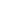 –	(1987): Meisterliederhandschriften, in: Ruh, Kurt (Hg.): Die deutsche Literatur des Mittelalters. Verfasserlexikon 6, 342-356.Schenda, Rudolf (1979): Bettler, in: Enzyklopädie des Märchens 2, 243-258.Schilling, Michael (1983): Zur Dramatisierung des ‘Wilhelm von Österreich’ durch Hans Sachs, in: Haug, Walter/Jackson, Timothy R./Janota, Johannes (Hgg.): Zur deutschen Literatur und Sprache des 14. Jahrhunderts. Dubliner Colloquium 1981, Heidelberg (Publications of the Institute of Germanic Studies, University of London 29), 262-277.–	(1990): Bildpublizistik der frühen Neuzeit. Aufgaben und Leistungen des illustrierten Flugblatts in Deutschland bis um 1700, Tübingen (Studien und Texte zur Sozialgeschichte der Literatur 29).–	(1992): Aspekte des Türkenbildes in Literatur und Publizistik der frühen Neuzeit, in: Krimm, Stefan/Zerlin, Dieter (Hgg.): Die Begegnung mit dem islamischen Kulturraum in Geschichte und Gegenwart. Acta Hohenschwangen 1991, München, 43-60.–	(1997): Der Augsburger Einblattdruck, in: Gier, Helmut/ Janota, Johannes (Hgg.): Augsburger Buchdruck und Verlagswesen. Von den Anfängen bis zur Gegenwart, Wiesbaden 1997, 381-404.–	(2001): Fabel, Politik und Propaganda. Zur Fabel vom Esel im Löwenfell in der Frühen Neuzeit, in: Paas, John Roger (Hg.): Augsburg, die Bilderfabrik Europas. Essays zur Augsburger Druckgraphik der Frühen Neuzeit, Augsburg, 71-78.–	(2008): Der Meister der Medien. Hans Sachs und die Bildpublizistik, Euphorion 102, 363-393.–	(2012; Hg.): Illustrierte Flugblätter der Frühen Neuzeit. Kommentierte Edition der Sammlung des Kulturhistorischen Museums Magdeburg, Magdeburg (Magdeburger Museumshefte. Sonderheft).Schindler, Karl (1981): Ein unbekannter Hymnus auf Hans Sachs. Albert Emil Brachvogels Gedicht „Der Meister-Sänger“, Mitteilungen des Vereins für Geschichte der Stadt Nürnberg 68, 331-334.Schmidt, Alexander (1993): Zur Geschichte der Hans-Sachs-Feiern in Nürnberg, Mitteilungen des Vereins für Geschichte der Stadt Nürnberg 80, 203-240.–	(1995): „Wo Sachs gesungen hat“. Zum Hans-Sachs-Gedenken in Nürnberg im 19. und 20. Jahrhundert, in: Füssel 1995, 157-187.–	/Windsheimer, Bernd (1994; Hgg.): Hans Sachs und Nürnberg. Ein Stadtrundgang zum 500. Geburtstag, Nürnberg.Schnelbögl, Fritz (1978): Goethe und Nürnberg, Mitteilungen des Vereins für Geschichte der Stadt Nürnberg 65, 311-343 [erstmals 1961].Schöpflin, Karin (2011): Die Bibel in der Weltliteratur, Tübingen (UTB 3498).Schreckenberg, Christoph (1995): Bücher aus der Bibliothek des Hans Sachs in Wolfenbüttel. Zur Vorgeschichte einer Neuentdeckung, Wolfenbütteler Notizen zur Buchgeschichte 20, 69-78.Schubert, Bernhard (1983): Wagners „Sachs“ und die Tradition des romantischen Künstlerselbstverständnisses, Archiv für Musikwissenschaft 40, 212-253.–	(1984): Die Idealität des Alt-Bürgerlichen in Gottfried Kellers «Der Grüne Heinrich», Jahrbuch der Jean-Paul-Gesellschaft 19, 85-119.–	(1986): Der Künstler als Handwerker. Zur Literaturgeschichte einer romantischen Utopie, Königstein/Taunus.Schubert, Dietmar (1995): „Die warhait ist kummen anß licht“. Zu Hans Sachs’ Spruchgedicht „Die Wittenbergisch Nachtigall“, in: Mehnert 1995, 18-23.Schüppert, Helga (1992a): Allegorie und Alltag. Ein Forschungsaspekt, illustriert mit Texten und Bildern, bei Hans Sachs und Geiler von Kaysersberg, in: Blaschitz, Gertrud [et al.] (Hgg.): Symbole des Alltags. Alltag der Symbole. Festschrift für Harry Kühnel zum 65. Geburtstag, Graz, 661-681.–	(1992b): Die Hasen fangen und braten den Jäger. Datierung und Deutung eines Flugblatts von Hans Sachs und Georg Pencz, in: Hardin, James/Jungmayr, Jörg (Hgg.): Der Buchstab tödt – der Geist macht lebendig. Festschrift zum 60. Geburtstag von Hans-Gert Roloff. 2 Bde., Bern usw., 1, 575-596.Schutte, Jürgen (1978): Was ist vns vnser freyhait nutz / wenn wir ir nicht brauchen durffen. Zur Interpretation der Prosadialoge, in: Cramer/Kartschoke 1978, 41-81.Schwarz, Alexander (1984): Sprechaktgeschichte. Studien zu den Liebeserklärungen in mittelalterlichen und modernen Tristandichtungen, Göppingen (Göppinger Arbeiten zur Germanistik 398).–	(1985/86): The Shoemaker’s Tristans, Tristania 11, 21-28.Scribner, Robert (1981): For the Sake of the Simple Folk: Popular Propaganda for the German Reformation, Cambridge usw.Sessions, Kyle C. (1985): Luther in Music and Verse., in: Ders./Bebb, Phillip N. (Hgg.): Pietas et Societas: New Trends in Reformation Social History. Essays in Memory of Harold J. Grimm, Kirksville, MO (Sixteenth Century Essays & Studies 4), 123-139.Shaw, Frank (1995): Hans Sachs as a Character in Wagner’s Meistersinger, in: Aylett/Skrine 1995, 1-18.Shockey, Gary C. (2009): Frühmodernes Nürnberg, Staatsräson und das Vorhandensein von Kulturkenntnissen bei Hans Sachs, in: McConnell, Karen/McConnell, Winder (Hgg.): “Er ist ein wol gevriunder man”. Essays in Honor of Ernst S. Dick on the Occasion of His Eightieth Birthday, Hildesheim, 309-334.Sieber, Andrea (2005): Zwischen phantasey und vernunfft. Strategien der Selbstthematisierung in Hans Sachs’ lyrischen Streitgesprächen, in: Baisch, Martin [et al.] (Hgg.) : Inszenierungen von Subjektivität in der Literatur des Mittelalters, Königstein/Taunus, 309-323.–	(2009): Ich-Projektionen bei Hans Sachs, Literaturwissenschaftliches Jahrbuch 50, 43-64.Skrine, Peter (1995): The Greek Tragedies of Hans Sachs, in: Aylett/Skrine 1995, 83-103.Snyder, Maria (2003): Articulating Space: Nuremberg and the Evolution of Landscape in Early Modern Technical and Military Literature (Schedel, Maximilian I, Dürer, Sachs), Diss. University of Washington [Dissertation Abstracts International. Section A: The Humanities and Social Sciences 64, 2004, 3312].Sobel, Eli (1983): Georg Wickram, Hans Sachs and Meistergesang in Colmar, in: Strelka, Joseph P./Jungmayr, Jörg (Hg.): Virtus et Fortuna. Zur deutschen Literatur zwischen 1400 und 1720. Festschrift für Hans-Gert Roloff zu seinem 50. Geburtstag, Bern/Frankfurt a.M., 198-207.–	(1984): Martin Luther and Hans Sachs, Michigan Germanic Studies 10, 129-141.Solomon, Janis Little (1979): Die Parabel vom Verlorenen Sohn. Zur Arbeitsethik des 16. Jahrhunderts, in: Grimm, Reinhold/Hermand, Jost (Hg.): Arbeit als Thema in der deutschen Literatur vom Mittelalter bis zur Gegenwart, Königstein/Taunus (Athenäum-Taschenbücher 2144), 29-50.Sowinski, Bernhard (1984): Textlinguistische Aspekte frühneuhochdeutscher Epenbearbeitungen. Nibelungen, Herzog Ernst, Wirkendes Wort 94, 328-339.Spiewok, Wolfgang (1984): Zur Tristan-Rezeption in der mittelalterlichen deutschen Literatur, in: Ders.: Mittelalter-Studien, Göppingen (Göppinger Arbeiten zur Germanistik 400), 367-393 [erstmals 1963].–	(1994): Zum “Neithartspiel” des Hans Sachs, in: Buschinger/Spiewok 1994a, 165-170.–	/Ten Venne, Ingmar (1993): Das deutsche Fastnachtspiel. Ursprung, Funktionen, Aufführungspraxis, Greifswald (Reinekes Taschenbuch-Reihe 3).Spriewald, Ingeborg (1983): Der Bürger ergreift das Wort. Luther und die Reformation im Werk von Hans Sachs, Weimarer Beiträge 29, 1908-1927.–	(1990): Literatur zwischen Hören und Lesen. Wandel von Funktion und Rezeption im späten Mittelalter. Fallstudien zu Beheim, Folz und Sachs, Berlin/Weimar [A. Wright, Journal of English and Germanic Philology 92, 1993, 391f.].–	(1993): Das Eulenspiegel-Bild bei Hans Sachs, Eulenspiegel-Jahrbuch 33, 11-31.Stahl, Irene (1981): Die Gewerbestruktur der Nürnberger Meistersingergesellschaft, in: Willers 1981, 25-27.–	(1982): Die Meistersinger von Nürnberg. Archivalische Studien. Nürnberg (Nürnberger Werkstücke zur Stadt und Landesgeschichte 33) [P. Fleischmann, Mitteilungen des Vereins für Geschichte der Stadt Nürnberg 69, 1982, 363f.].–	(1994): Hans Sachs (1494-1576). Eine biographische Skizze, in: Merzbacher 1994b, 25-32.Stein, Peter K. (2001): Tristan-Studien, hg. von Ingrid Bennewitz, Stuttgart/Leipzig.Steinhoff, Hans-Hugo (1985): ‘Magelone’, in: Ruh, Kurt (Hg.): Die deutsche Literatur des Mittelalters. Verfasserlexikon 5, 1142-1148.Steinkämper, Claudia (2007): Melusine – vom Schlangenweib zur »Beauté mit dem Fischschwanz«. Geschichte einer literarischen Aneignung, Göttingen (Veröffentlichungen des Max-Planck-Instituts für Geschichte 233).Steinmetz, Walter (1979): »Olwier und Artus«. Eine Handschrift aus der Reiner Stiftsbibliothek, gedacht als Beitrag der Schule zum 850-Jahr-Jubiläum des Stifts, Jahresberichte der Expositur Rein 1, 8-26.Straub, Carola/Weiß, Bruno (1989): Der Hans-Sachs-Brunnen in Nürnberg, München.Streubel, Katrin (1988): Die Eulenspiegelfigur in der deutschen Literatur der frühen Neuzeit und der frühen Neuzeit und der Aufklärung, Diss. Köln.Stuplich, Brigitte (1998): Zur Dramentechnik des Hans Sachs, Stuttgart (Arbeiten und Editionen zur Mittleren Deutschen Literatur N.F. 5) [R.E. Schade, The German Quarterly 73, 2000, 194f.; B. Andersson, Studia neophilologica 73, 2001, 238-240; D. Klein, Zeitschrift für deutsches Altertum und deutsche Literatur 130, 2001, 367-369; A. Classen, Wirkendes Wort 49, 1999, 499f.].–	(2006): Die »unordentlich lieb« im Werk des Hans Sachs, in: Tacke, Andreas (Hg.): » … wir wollen der Liebe Raum geben«. Konkubinate geistlicher und weltlicher Fürsten um 1500, Göttingen (Schriftenreihe der Stiftung Moritzburg Bd. 3: Vorträge der III. Moritzburg-Tagung (Halle/Saale) vom 31. März bis 2. April 2006), 111-126.Sturges, Dugald S. (1995): ‘Dieses weiblichen Hans Sachsens Schicksal berührt mich beispiellos’: Der Nebbich and Der Rosenkavalier, in: Rogal, Andreas/Sturges, Dugald (Hgg.): Carl Sternheim 1878-1942. Londoner Symposium, Stuttgart (Stuttgarter Arbeiten zur Germanistik 304), 119-132.Szilágyi, Éva R. (1977): La “Tragedia von der strenge lieb herr Tristrant mit der schönen königin Isalden” de Hans Sachs. Eclipse de la moral chevaleresque et courtoise, Neohelicon 5, 37-49.Tailby, John E. (1995): Hans Sachs and the Nuremberg Fastnachtspiel Tradition of the Fifteenth Century, in: Aylett/Skrine 1995, 187-195.–	(2002): Arthurian Elements in Drama and Meisterlieder, in: Jackson, W.H./Ranawake, S.A. (Hgg.): The Arthur of the Germans: the Arthurian Legend in Medieval German and Dutch Literature, Cardiff (Arthurian Literature in the Middle Ages 3), 242-248.Takatsuji, Tomoyoshi (1987): Hans Sachs, Goethe und Richard Wagner, Goethe-Jahrbuch (Tokyo) 29, 97-114 [japanisch mit deutscher Zusammenfassung].Tarot, Rolf (1977): Simplicissimus und Baldander. Zur Deutung zweier Episoden in Grimmelshausens Simplicissimus Teutsch, Argenis 1, 107-129.Tauber, Walter (1983): Der Wortschatz des Hans Sachs. Bd. 1: Untersuchungen. Bd. 2: Wörterbuch, Berlin/New York (Studia Linguistica Germanica 19 und 20) [D. Merzbacher, Mitteilungen des Vereins für Geschichte der Stadt Nürnberg 71, 1984, 283-285; F.G. Banta, The Journal of English and Germanic Philology 85, 1985, 401-403; W. Röll, Beiträge zur Geschichte der deutschen Sprache und Literatur 108, 1986, 81-86; I.T. Piirainen, Muttersprache 97, 1987, 120f.].Tenberg, Reinhard (1996): Die deutsche Till Eulenspiegel-Rezeption bis zum Ende des 16. Jahrhunderts, Würzburg (Epistemata. Würzburger WissenschaftlicheSchriften. Reihe Literaturwissenschaft 161).Thomke, Hellmut (1996; Hg.): Deutsche Spiele und Dramen des 15. und 16. Jahrhunderts, Frankfurt a.M. (Bibliothek deutscher Klassiker).Thompson, Lawrence S. (1981): Doktoren: Die drei D., in: Enzyklopädie des Märchens 3, 742-747.Trappen, Stefan (1992): Das ‘Gesprech von der himelfart Margraff Albrechtz’ des Hans Sachs. Zur Rezeption der menippeischen Satire im 16. Jahrhundert, Zeitschrift für deutsches Altertum und deutsche Literatur 121, 309-333.Ueding, Gert (1977): Wilhelm Busch. Das 19. Jahrhundert en miniature, Frankfurt a.M.Van Cleve, John (1991): Hans Sachs Asks, „Ist das gut Ewangelisch?“, in: Ders.: The Problem of Wealth in the Literature of Luther’s Germany, Colum,bia South Carolina (Studies in German Literature, Linguistica, and Culture 55), 137-154.–	(1995): Commemorating the Early Hans Sachs: Image and Text in the “Romanus Dialogue”, Seminar 31, 117-128.Van D’Elden, Stephanie Cain (1980): Parodies of Coats of Arms by Peter Suchenwirt and Hans Sachs, Neuphilologische Mitteilungen. Bulletin de la Société Néophilologique 81, 69-75.Virmond, Wolfgang (1979): Hans Sachsens Eulenspiegel-Dichtungen, Eulenspiegel-Jahrbuch 19, 17-20.–	(1981): Eulenspiegel und seine Interpreten, Berlin (Facetie – Schriften der Arbeitsstelle für Hermann Bote- und Eulenspiegelforschung 2).Vogler, Günter (1982): Nürnberg 1524/25. Studien zur Geschichte der reformatorischen und sozialen Bewegung in der Reichsstadt, Berlin.–	(2001): Hans Sachs und die Schlacht bei Mühlberg 1547. Ein Lied, seine Quelle und seine Tendenz, in: Weiß, Ulman (Hg.), Flugschriften der Reformationszeit. Colloquium im Erfurter Augustinerkloster 1999, Tübingen, 215-228.Vollmuth, Gudrun u.a. (= Schreibwerkstatt Wendelstein; Hgg.): Das bittersüß ehlich Leben. Hans Sachs und seine Kunigunde, Treuchtlingen/Berlin.Wailes, Stephen L. (1999): Hans Sachs, John the Baptist, and the Dark Days in Nuremberg ca. 1548, in: German Life and Letters 52, 399-411.Walsh, Martin W. (1980): Die Stulticia mit irem hofgesind: A Dramatization of Erasmus’ Moriae Encomium by Hans Sachs, Michigan Academician 13, 17-29.Wapnewski, Peter (1978): Richard Wagner. Die Szene und der Meister, München (Beck’sche Schwarze Reihe 178); 2., verb. u. erw. Aufl. 1997.Washof, Wolfram (2007): Die Bibel auf der Bühne. Exempelfiguren und protestantische Theologie im lateinischen und deutschen Bibeldrama der Reformationszeit, Münster (Symbolische Kommunikation und gesellschaftliche Wertesysteme. Schriftenreihe des Sonderforschungsbereichs 496. Bd. 14).Weber, Jürgen (1985): Das Ehekarussell. Der Hans-Sachs-Brunnen in Nürnberg, Nürnberg.Weisshaar-Kiem, Heide (1982): Lobschriften und Beschreibungen ehemaliger Reichs- und Residenzstädte in Bayern bis 1800. Die Geschichte der Texte und ihre Bibliographie, Mittenwald.Wenzel, Edith (2001): Die schuldlose Schöne und die schöne Schuldige. Batseba in mittelalterlicher Kunst und Literatur, in: Gaebel/Kartschoke 2001, 89-108.Wenzel, Michael (2012): Die Gemälde der Herzog August Bibliothek Wolfenbüttel. Bestandskatalog, Wiesbaden.West, Jonathan (1995): A Preliminary Approach to Word Formation in the Works of Hans Sachs and Some of His Contemporaries, in: Aylett/Skrine 1995, 167-186.Willers, Johannes Karl Wilhelm (1981; Hg.): Hans Sachs und die Meistersinger in ihrer Zeit. Eine Ausstellung des Germanischen Nationalmuseums im Neuen Rathaus in Bayreuth 26. Juli bis 30. August 1981, Nürnberg.Willms, Eva (2006): Nugae laboriosae. Zu Hs. Q 564 der Herzogin Anna Amalia Bibliothek in Weimar, Zeitschrift für deutsches Altertum und deutsche Literatur 135, 344-346.Wingen-Trennhaus, Angelika (1995): Die Quellen des Hans Sachs. Bibliotheksgeschichtliche Forschungen zum Nürnberg des 16. Jahrhunderts, in: Füssel 1995, 109-149.Wunderlich, Werner (1986): Das Schlaraffenland in der deutschen Sprache und Literatur. Bibliographischer Überblick und Forschungsstand, Fabula 27, 54–75.Wuttke, Dieter (1978): Fastnachtspiele des 15. und 16. Jahrhunderts. Zweite, verbesserte und ergänzte Auflage, Stuttgart (Universal-Bibliothek 9415) [H. Brunner, Mitteilungen des Vereins für Geschichte der Stadt Nürnberg 66, 1979, 333]. [72006]–	(1996): Über die Schwierigkeiten, 1994 Hans Sachs zu feiern. Zur Einführung in eine Ausstellung, in: Ders.: Dazwischen. Kulturwissenschaft auf Warburgs Spuren. 2 Bde., Baden-Baden (Saecula spiritalia 29/30), 1, 595-613.Zander-Seidel, Jutta (1994): Andreas Herneisen malt Hans Sachs: Überlegungen zur Ikonographie von Maler und Modell, in: Merzbacher 1994b, 17-24.Zimmermann, Klaus (1994): Die Hans-Sachs-Drucke des 16. Jahrhunderts. Ein Beitrag zur Bestandsgeschichte der Herzog August Bibliothek, in: Merzbacher 1994b, 56-62.Zink, Fritz (1995): Der Netzfischfang als Leitmotiv der oberdeutschen Seelandschaft von 1810 bis 1873, Jahrbuch fur Frankische Landesforschung 55, 229-242.Zöller, Sonja (2007): Die Ringparabel des Hans Sachs, Zeitschrift für deutsches Altertum und deutsche Literatur 136, 29-47.B. Systematische Erschließung1. Die wichtigsten ArbeitsmittelBibliographien und Forschungsberichte Holzberg 1976; Holzberg 1977; Röcke 1995; Classen 2004a, 5-19; Scattola 2004; Neumann 2005, 39-55; Schilling 2008, 363-365; Baro 2011b, 25-32Hilfsmittel zur WerkerschließungRepertorium der Meisterlieder Brunner/Wachinger 1986-2009, Bd. 1-2, 9-11 und 16-17Registerzu den Fabeln Dicke/Grubmüller 1987zu den Werktiteln der Ausgabe von Keller/Goetze (1870-1908) Crockett 1982Wörterbuch (nur Sgg.) Tauber 1983, Bd. 2AusgabenTextsammlungen 15./16. Jh. Düwel 1978; Heger 1978; Reichmann/Wegera 1980Anthologien des GesamtwerksOriginaltexte Beare 1983; Michael/Crockett 1996; Kugler 2003Neuhochdeutsche Bearbeitungen Braun 1987; RHahn 1992Anthologien von Texten einzelner GattungenDramen Finkbeiner 2003Fastnachtspiele Wuttke 1978 [62006]; Thomke 1996Meisterlieder Klesatschke/Brunner 1998Einzelausgaben83 Prosadialog I Barnikol 19833121 Comedia Hecastus Dammer/Jeßing 20073970 Tragedia Tristrant und Meisterlieder 3707-3710, 3714, 3989 Buschinger/Spiewok 19935162 Tragedia Der gantz Passio Polheim 1972-1980, 3, 279-4305966 Ständebuch Blosen/Bærentzen/Pors 2009Generalregister RHahn 1986Übersetzung ausgewählter Texte ins Englische Listerman 1990; Aylett 1994; Rabb 2009 ins Spanische Quintano 1982.GesamtdarstellungenMonographien Bernstein 1993; Berger 1994a; Brunner 2009Lexikonartikel Könneker 1991; RMüller 1991; Bernstein 1997; Könneker 1998; Brunner 1999; Brunner 2002b; Otten 2002; Merzbacher 2004; Rettelbach 2005b; Könneker/Wuttke 2011.Aufsätze Brunner 1983a; Kaiser 1984; Heyder 1988; EKartschoke 1988; RHahn 1993; Behr 1994; Brunner 1994a; Brunner 1994b; Meier 1995; Brunner 2007; Brunner 2011.Aufsatzsammlungen Cramer/Kartschoke 1978; Aylett/Skrine 1995; Füssel 1995; Mehnert 1995; Adler et al. 1997; Vollmuth 2013.Jubiläumsbände, Ausstellungskataloge, Festreden Willers 1981; Baur 1994; Merzbacher 1994b; Posniak 1994a; Schmidt/Windsheimer 1994; Berger/Borchmeyer/Baur 1995; Wuttke 1996; Dr.-Otto-Schäfer-Stiftung 1997; Henkel/Schauerte 2013.2. ForschungsschwerpunkteDichtungenDramen Michael 1984, 323-357; Dietl 1998a, 121-135; Sasse 2005.Fastnachtspiele Kartschoke/Reins 1978, 105-114; Habel 1978; Kartschoke 1981; Bastian 1983, 114-116; Habel 1983, 63-65; Habel 1984; MEMüller 1985, 69f.; Streubel 1988, 115-122; MEMüller 1989; Pastré 1989; Spiewok/Ten Venne 1993; Gimber 1994; Rettelbach 1994c; Tailby 1995; Pastré 1999; Röcke 2004; Röcke 2008; Röcke 2009, 287-291; Przybilski 2013.Arbeit Kartschoke/Reins 1978, 126-134.Aufführungsorte Brauneck 1993, 528-531.Boccaccio-Rezeption Buschinger 2000.Dramen 1527-1536 Sasse 2005Eulenspiegel Oelkers 1994; Rettelbach 1994a; Rettelbach 1994b; Aylett 1995; Tenberg 1996, 136-156; Baro 2011b, 137-150.Fastnachtbräuche in Nürnberg Kinser 1986Geld DuBruck 2008.Gesellschaftskritik Neumann 2005, 132-135.Hexen und alte Frauen Brauner 1991; Dorninger 2008.Juden Martin 2006Komödienstruktur Rogers 1995.Liebe und Ehe Kartschoke/Reins 1978, 114-126; Brauner 1988; Brauner 1991.List Röcke 2008; Röcke 2009, 290f.Metrik Michael 1985.Nachleben Aylett 1990/91.Namen Blosen 1987.Rollen Blosen 1982.Sprache Boon 1983.Tod Habel 1983.Vergleich mit Lope de Rueda Gimber 1994.Tragödien und Komödien Krause 1979; MEMüller 1985, 70-73; Klein 1988; Holzberg 1995c; Epping-Jäger 1996, 384-558; Stuplich 1998; Dammer/Jeßing 2007, 16-25.Bibeldramen Washof 2007.Bühne Brauneck 1993, 528-531.Dramatische Technik Krause 1979, 113-135; Stuplich 1998, 101-242.Forschungsgeschichte Epping-Jäger 1996, 386-401.Geschichtsdramen Niefanger 2005, 95-104.Frauen Sasse 2012Heldinnen, geopfert Blamires 1995.Inszenierung Baro 2011a, 102-105.Juden Martin 2006Liebe und Ehe Klein 1988, 180-238.Lieder zwischen den Akten Rettelbach 1996, 437-439.Metrik Michael 1985.Mythische Helden Bonfatti 2004.Nachlebenim BibeldramaAndreas Pfeilschmidt, Esther Washof 2007, 127-131.Im 20./21. Jahrhundert Knedlik 1993, 30-35; Raffelsbauer 2006; Knedlik 2008, 23f. im Volksdrama Röhrich 1989, 269-279; Knedlik 1993, 30-35; Dünninger 1990; Lőkös 2010; Gabaud 2011b; Knedlik 2008, 21-23.Jona-Dramen Baro 2011a, 102f.Plagiat Steinmetz 1979; Hayer 2005.Publikum Epping-Jäger 1996, 410-431.Zeitbezug Rettelbach 2002, 618-622.LiederKirchenlieder Otten 1993, 95-100. 225-247.Liebeslieder MEMüller 1985, 280-282; Heinzmann 1995; Heinzmann 2001; Rettelbach 2005a.Meistergesang Brunner 1981a, 12-37; Brunner 1981b, 19-22; RHahn 1985; MEMüller 1985, 65-69. 81-83; Brunner 1993; Brunner 1997b; Merzbacher 1998; Brunner 2001, 314f.; Brunner 2002a; Brunner 2010a; Brunner 2010b.Alterslied UMüller 1978.Erzähllied Knape 1995, 53-58.Eulenspiegel Rettelbach 1994b.Forschungsgeschichte Brunner 1979; Brunner 1983c; RHahn 1983; Brunner 1989; Brunner 1991; Brunner/Tervooren 2000; Brunner 2013.Freisingen Merzbacher 1987, 245f.Geistliche Meisterlieder 1548 Rettelbach 1984.Gewerbestruktur der Meistersinger Stahl 1981; Stahl 1982.Jona Baro 2011a, 91-97.Liederzyklen Rettelbach 1996.Liedstruktur Kugler 1977, 103f. 106; Kugler 2000, 543-551.Loca und Equivoca Klesatschke/Taylor 2000.Nachleben im Kirchenlied Ameln 1977.Perikopenlieder Brunner 1984; Merzbacher 1987, 336; Rettelbach 1984, 751; Feuerstein/Schwarz 1995, 87-90; Feuerstein 2001, 13f.Poetik Sobel 1983; Kugler 2000.Reformation Brunner 1984; Rettelbach 1984; Feuerstein 2001, 91ff.Schwänke Glier 1993.Silberweise Ameln 1977.Summagedichte Merzbacher 1987, 166-169; Klein 1988, 266-271.Töne Ameln 1977; Brunner/Rettelbach 1980; Rettelbach 1993; Hofmann 1994; Brunner/Hartmann 2010.Überlieferung Rettelbach 1977; Merzbacher 1987, 290-326; Schanze 1987; Brunner 2010c.Vorreformatorische Meisterlieder (1509-1523) MEMüller 1978, 25-29; Krause 1979, 23f.; Schanze 1983/84, 351-368; Brunner 1984; Dutschke 1985, 61-99; Arnold 1990, 94f. 98f. 101f.; Otten 1993, 10-15. 25-36; Feuerstein 2001, 19f. 72-89.Zahlenkomposition Kugler 2000, 551-554.Zeitbezug Rettelbach 1984; Feuerstein/Schwarz 1995; Feuerstein 2001; Rettelbach 2002, 613-618.Prosadialoge Schutte 1978; Krause 1979, 26-36; Dewell 1980; Heyder 1982; Vogler 1982, 151-177; Spriewald 1983, 1914-1921; Arnold 1990, 75-93; Spriewald 1990, 136-145; Otten 1993, 100-202; Brunner 1994a, 23-26=2008a, 359-361; Otten 1994; Broadhead 1995.Sprache Heyer 1982.Spruchgedichte MEMüller 1985, 78f.Ehrenreden Nolte 1984, 77-80.Historien Knape 1984, 317-326; Brückner 1990.Lobsprüche Weisshaar-Kiem 1982; RBrandt 1992/93, 92-94; Sasse 2002; Classen 2009a.Schwänke Glier 1993; Bausinger 2007.Streitgespräche Jünger 1990, 21f.; Stuplich 1998, 69-73; Sieber 2005.Summagedichte Merzbacher 1987, 166-169; Klein 1988, 266-271.Erzählkunst Glier 1993; Knape 1995.Gattungsbegriffe Krause 1979, 89-103; Knape 1984, 317-326. 392.422; Glier 1993; Stuplich 1998, 82-96; Rettelbach 2001; Sasse 2002; Niefanger 2005, 95-100; Sieber 2005, 309 Washof 2007, 35-43; Baro 2011b, 92-94.Intertextualität Sasse 2008b, 60f.; Sasse 2009, 214f.Antike Texte in deutschen Übersetzungen Holzberg 1995b; Kästner 1998; Riedel 2000, 52-57.Aesopus Latinus (Steinhöwel/Muling) Dicke 1994, 123f.; 216; 486f.; Kugler 2003, 35-37.Apuleius (Sieder) Holzberg 2003, 399f.; Plank 2004, 145-149.Dares Phrygius/Dictys Cretensis (Tatius) Alfen et al. 117-122. 144-168; Fochler 1990, 123-129; Kühnel 2002; Holzberg 2003, 396.Diodor (Herolt) Ellis 1986.Disticha Catonis Neumann 2005, 165-167.Frontin, Strategemata Rettelbach 2002, 656f.Homer, Odyssee (Schaidenreisser ) Holzberg 1995d.Josephus (Hedio) Niefanger 2005, 100-104.Livius (Schöfferlin) Holzberg 1995b, 20-29; Holzberg 2000b, 129f.Lukian (?) Robinson 1979, 99f.; Trappen 1992; Baumbach 2002, 48f.Ovid, Metamorphosen (Wickram) Kugler 1977, 80; Kästner 1998, 367-376; Baro 2009; Baro 2011b, 100-104.1,452-567 (Daphne) Baro 2009, 383-388.1,676-707 (Battus) Kugler 1977, 102-104. 125f.4,793-803 (Medusa) Kugler 1977, 158f.10,86-142 (Cyparissus) Kugler 1977, 106.Plautus, Menaechmi (Eyb) Röcke 2008; Röcke 2009, 295-298Plinius d.Ä. (Eppendorf) Gebhard 1985.Plutarch Moralia (Eppendorf, Herr) Ellis 1984; Largier 1997, 35-39; Kühlmann 2010.Ps.-Kallisthenes, Leben Alexanders des Großen (Hartlieb) Holzberg 2003, 396-398.Terenz, Eunuchus (Neithart) Dortmund 1995.Vita Aesopi (Steinhöwel) Holzberg 2003, 298f.Bibel Broadhead 2005; Washof 2007Gen 3,1-7 Kugler 2000, 545-548; Kugler 2003, 32-34 11,1-9 Rettelbach 1984, 746-749 22 Cohen 1994; Bogner 2006.III Rg 3 Griese 1999, 270-272.Esth Baro 2011b, 104-110.Jesus Sirach Jünger 1990, 51-53.Mk 6,14-29 Wailes 1999.Lk 15,3-7 Kiesant 1988d.Deutsche Literatur der frühen Neuzeitin deutscher Sprache Bote, Hermann Eulenspiel Oelkers 1994; Rettelbach 1994a; Rettelbach 1994b; Aylett 1995; Baro 2011b, 137-150.152-158Brant, Sebastian Fabeln Jünger 1990, 49f.Frag und antwort künig Salomonis und Marcolfi Griese 1999, 267-281; Neumann 2005, 119-127Füetrer, Ulrich, Das Buch der Abenteuer Dentzien 2003, 46-51.Neidhart Fuchs Neumann 2005, 129-142.Pauli, Johannes, Schimpf und Ernst Baro 2011b, 158-164.Pforr, Anton von: Buch der Beispiele der alten Weisen Baro 2011b, 110-114.Tristrant und Isalde (Augsburg 1484) Szilágyi 1977; Spiewok 1984; Schwarz 1985/86; Buschinger 1986; Neumann 2005, 69-84.Wickram, JörgGabriotto und Reinhart Baro 2011b, 89-92.Rollwagenbüchlein Jünger 1990, 35-37.lateinisch in deutscher ÜbersetzungErasmus von Rotterdam, Laus Stultitiae (Franck) Walsh 1980; Klein 1988, 8-11; Stuplich 1998, 96-100; Baro 2011b, 94-100.Locher, Jakob, Spectaculum de judicio Paridis (?) Stuplich 1998, 64-69Macropedius, Hecastus (?) Dammer/Jeßing 2007; Jeßing 2008Ziegler, Hieronymus, Protoplastus (?) Washof 2007, 143-146.Italienische Literatur der Renaissance in deutscher ÜbersetzungBoccaccio, GiovanniDe casibus virorum illustrium (Ziegler) Dallapiazza 2012, 111-116.De claris mulieribus (Steinhöwel) Dallapiazza 2000; Dallapiazza 2012, 111-116.Decamerone (Arigo): Hirdt 1976, 40-45; Michael 1984, 337-339; Buschinger 1993; Pastré 1993; Flood 1995; Knape 1995, 47-53; Buschinger 1996; Buschinger 2001; Dallapiazza 2012, 95-111; Saase im Druck.1,2 Jünger 1990, 34f.1,3 Jünger 1990, 31-34.1,6 Buschinger 1994, 15-22.1,9 Dallapiazza 2012, 107.2,6 Dallapiazza 2012, 109-111.2,9 Ackermann 2009; Ackerman/Nöcker 2009, 453f.3,3 Hirdt 1976, 43-45.3,6 Loleit 2008, 71-76.4,5 Buschinger 1993, 61-66; Flood 1995, 155-164.5,1 Knape 1995, 58-71.5,8 Dallapiazza 2012, 104-106.5,9 Maché 1982; März 1995.6,1 März 1995, 266f.6,10 Dallapiazza 2012, 107-109.7,1 Dallapiazza 2011, 474f.7,5 Borgnet 1994a; Dallapiazza 2011, 475f.; Dallapiazza 2012, 100f.7,6 Kartschoke/Reins 1978, 116f.8,2 Dallapiazza 2011, 473f.8,10 Pastré 1993.9,1 Dallapiazza 2012, 101-104.9,2 Rozier 2001.9,3 Jünger 1990, 45f.9,5 Kartschoke/Reins 1978, 117f.; Dallapiazza 2012, 106.9,9 Griese 1999, 274f.10,2 Buschinger 1994, 22-25.10,3 Zöller 2007.10,10 Heidemann 1988, 62-66; Borgnet 1993; Blamires 1995, 130-136; Dallapiazza 2010; Dallapiazza 2011, 471f..Mittelalterliche Literatur Buschinger 1986; Neumann 2005.DeutschArmer Konrad, Frau Metze Neumann 2005, 251-264.Bühel, Hans von Die Königstochter von Frankreich Buschinger 1986, 367-374.Freidank, Bescheidenheit Buschinger 1986, 363f.; Neumann 2005, 111-117.Fröschel von Leidnitz, Liebesprobe Neumann 2005, 189-203.Heinrich von Pforzen, Der Pfaffe in der Reuse Neumann 2005, 217-228.Hugo von Trimberg Renner Neumann 2005, 229-240.Konrad von Megenberg, Buch der Natur Neumann 2005, 169-187.Schondoch, Die Königin von Frankreich Neumann 2005, 241-249.Stricker, Das heiße Eisen Classen 2004b, 19f.; Neumann 2005, 205-215.Französisch in deutscher ÜbersetzungMandeville, Jehan de, Livre (?) Neumann 2005, 143-163.Pontus und Sidonia (?) Ackermann/Nöcker 2009, 454-459.Lateinisch in deutscher ÜbersetzungGesta Romanorum (?) Neumann 2005, 85-117.Leben Stahl 1982, 264-269; Stahl 1994.Bibliothek Dicke 1994, 295. 485; Milde 1994; März 1995, 254f.; Schreckenberg 1995; Wingen-Trennhaus 1995; Neumann 2005, 56f.; Willms 2006.Geburtshaus Schmidt/Windsheimer 1994, 42f.Generalregister RHahn 1986.Handschriftlicher Nachlass Rettelbach 2001; Willms 2006.Lateinkenntnisse Walsh 1980, 19; Michael 1991; Haustein 1994, 13 A. 33; Holzberg 1995b, 17; Kästner 1998, 358f.; Neumann 2005, 30f.; Dammer/Jeßing 2007, 16; Baro 2009, 382; Baro 2011b, 57f.Lehrer Lienhard Nunnenbeck Klesatschke 1984; Klesatschke 1987.Literarisches Kontaktfeld Neumann 2004=2005, 56-65.Nachkommen Buchholz 1986.Nürnberger Kultur zur Zeit des Hans Sachs Shockey 2009.Nürnberger Literatur zur Zeit des Hans Sachs Brunner 2012Porträts Klein 1988, 276f.; Hesse 1994; Zander-Seidel 1994; Schilling 2012, 124-128; Wenzel 2012, 283-231.Reichsstädtische Zensur Bernstein 1991; Heinritz 2003.Schustertätigkeit Brunner 1977; Berger 1994b; Posniak 1994b.Signierweise (Sphragis) Merzbacher 1987, 66f.Tätigkeit als Abschreiber von Texten Merzbacher 1987, 90.Wohnhaus Schmidt/Windsheimer 1994, 7-12; Schmidt 1995, 158-166.Zweite Ehefrau Barbara Harscher Mauersperger 1986.Zwickauer Nachlass Adler et al. 1997, 61-67.Morallehre ABrandt 1979; Krause 1979, 47-88; MEMüller 1985.Gemeinnutz vs. Eigennutz ABrandt 1979; Krause 1979, 82-88; Spriewald 1990, 149-154; RBrandt 1992/93.Todsünden Schade 1986, 558-575; Schade 1988.Weisheitsquellen Klein 1988, 149.Nachleben Brunner 1983b.18. Jahrhundert Götz 1981; Katritzky 1996; Rose 2010, 460-466.Arbeiterbewegung Ende 19./Anfang 20. Jh. Gabaude 2011.Atterbom, Per Daniel Atterbom 1985, 210. 217. 221-223.August d.J. von Braunschweig-Wolfenbüttel Zimmermann 1994.Ayrer, Jacob Röcke 2008; Röcke 2009, 295-298.Berger, Ludwig, Der Meister von Nürnberg (Film 1927) Schmidt 1995, 178f.Bertuch, Friedrich Justin Rettelbach 1977, 143f.; Merzbacher1994a.Bezzel, Erhard Christoph Merzbacher1994a.Brachvogel, Emil, Der Meister-Singer Schindler 1981.Busch, Wilhelm Ueding 1977, 144-155.Coşbuc, Gheorge Fochi 1986.Deinhardstein, Johann Ludwig Wapnewski 1978, 56f.; Borchmeyer 1995; Shaw 1995; Fischer 1997, 193-204.Dekker, Thomas The Shoemaker’s Holiday Ardolino 2001.Flugblätter 16.-18. Jahrhundert Schilling 1990; Schilling 2001; Schilling 2008, 372f.Frühromantik Krohn 1979; BSchubert 1983, 216-220; BSchubert 1986, 21-44.Gervinus, Georg Gottfried Brunner 1982; BSchubert 1983, 226f.; BSchubert 1986, 68-71; Brunner 2008b.Goethe, Johann Wolfgang von Schnelbögl 1978, 332-336; Wapnewski 1978, 54-56.71-79; Krohn 1979; Takatsuji 1987; Aylett 1990/91; KDMüller 1992; Haustein 1994; Herz 1994; Borchmeyer 1995; Kugler 2002; Keppler-Tasaki 2009, 126-135; Rose 2010, 466-468.Hans Sachsens poetische Sendung Haustein 1994; Kugler 2002; Rose 2010, 466-468.Gottsched, Johann Christoph Rose 2010, 459.Grimm, Jacob und Wilhelm Bluhm 1991.Grimmelshausen, Hans Jacob Christoph von Tarot 1977Häßlein, Johann Henrich Merzbacher1994a.Hagen, August, Norica BSchubert 1983, 217-219; BSchubert 1986, 61-63.Hans-Sachs-Denkmal in Nürnberg Schmidt 1993, 210-212; Schmidt/Windsheimer 1994, 7-12. 19-21; Schmidt 1995, 167-170. 184-187; Bischoff 2005.Hans-Sachs-Feiern in Nürnberg Glaser 1980; Schmidt 1993; Olszewsky 1994; Schmidt/Windsheimer 1994, 52-57; Schmidt 1995, 169-171; Bischoff 2005, 236-239.Hans-Sachs-Haus Schmidt/Windsheimer 1994, 13-16; Schmidt 1995, 158-166.Hegel, G.W.F. Rettelbach 1977, 144f.Herder, Johann Gottfried Herz 1994.Herzog August d.J. von Braunschweig-Lüneburg Schreckenberg 1995.Historiengemälde Mück 1984; Johanek 1997, 406.Hofmannsthal, Hugo von Hertel 1969, 143ff.; Sturges 1995.Hofmann von Hofmannswaldau, Christian Schäffer 1984; Katritzky 1995; Rose 2010, 456-458.Ille, Eduard Mück 1984, 176; Johanek 1997, 406.Katharinenkirche/Nürnberg als Meistersingerkirche Schmidt 1995, 174.Kaulbach, Wilhelm von Die Reformation Menke-Schwinghammer 1994, 58-88.Keller, Gottfried Wapnewski 1978, 30f.; BSchubert 1983, 217; BSchubert 1984; BSchubert 1986, 101-125.Kriegsauer, Severinus Merzbacher 1987, 169.174.Lessing, Gotthold Ephraim Herz 1994.Lichtenberg, Georg Christoph Katritzky 1992, 95-104.Lortzing, Albert Wapnewski 1978, 57f.; BSchubert 1983, 220-226; BSchubert 1986, 63-68; Borchmeyer 1995; Fischer 1997, 193-224.Mann, Thomas BSchubert 1983, 237f.; BSchubert 1986, 150-152.Mauritius, Georg Aurnhammer 2010.Metzger, Ambrosius Kugler 1977.Mikkawy, Abdel Gaffar, Ein Besucher aus dem Paradies Khattab 1991.Molander Habel 1987.Morhof, Daniel Georg Rose 2010, 458f.Munker, Jobst Wilhelm Rettelbach 1977; Merzbacher1994a.Murr, Christoph Gottlieb von Merzbacher1994a.Nachtwachen des Bonaventura Katritzky 1996, 37-39.19. Jahrhundert Götz 1981; Klein 1988, 24-36.Nürnberger Meistersingergesellschaft 17. Jh. Merzbacher 1987, 223f.Nürnberg und Hans Sachs 1874-1994 Schmidt 1995, 167-187.Opitzianismus Rose 2010, 449-460.Postel, Christian Heinrich Rose 2010, 460-464.Pound, Ezra Baumann 1981Puschman, Adam Merzbacher 1987, 165-169.174.Romantik BSchubert 1983, 216-220; BSchubert 1986, 21-44.Sternheim, Carl Sturges 1995.Vilsbiburger Faustdrama Moser 1987.Volksdrama Polheim 1980; Polheim 1982; Lőkös 2010.Wackenroder, Wilhelm Heinrich Krohn 1979; Misiurov 1987.Wagner, Richard Brunner 1982; BSchubert 1983; BSchubert 1986, 58-61; Takatsuji 1987; Borchmeyer 1995; Shaw 1995; Fischer 1997, 214-224; Johanek 1997; Rettelbach 2000b; Fischer-Dieskau 2004.Waltung, Wolf Merzbacher 1987, 169.174.Watt, Benedict von Merzbacher 1987, 121-125. 127-129. 134. 226-235. 240f. 245. 255-258. 303-306. 308-310. 359f.Weber, Jürgen, Hans-Sachs-Brunnen Weber 1985; Straub/Weiß 1989; Schmidt/Windsheimer 1994, 46-49; UMüller 2007.Wernicke, Christian Rose 2010, 460-464.Selbstverständnis Klein 1988, 243-277; Bernstein 1995; Haustein 1994; Epping-Jäger 1996, 434f. 479f.; Kästner 1998, 362-367; Sasse 2005; Rose 2010, 444-448.Sprache Dewell 1980; Heyder 1982; Iatsiĭ 1981; Iatsiĭ 1982; Boon 1983, Tauber 1983; Pasierbsky 1988; Bentzinger 1992; West 1995; Kästner 1998, 376-378; Dentzien 2003, 45; Amft 2010.Themen, Charaktere und MotiveAbendmahl Merzbacher 1987, 344f.Ärzte Sauerbeck 1993.Allegorien und Visonen Kemper 1987.Alltagssorgen und Ängste Kemper 1987.Alte Frau Berendt/Hauck 2001, 244f.; Dorninger 2010, 105f.Alter Machilek 1981.Antiker Mythos Bernstein 1991, 110-115; Baro 2009Arbeit MEMüller 1978, 29-40; Solomon 1979; MEMüller 1985, 199-212; Kiesant 1988d.Armut und Reichtum ABrandt 1979.Bäder Oppelt 1981, 33f.; Loleit 2008; Loleit 2012; Gabaude im Druck/c.Diogenes von Sinope Largier 1997, 35-39; Kühlmann 2010.Dreiständelehre 6f.; Berendt 2009, 73-77.Eulenspiegel Virmond 1979; Virmond 1981, 101-109; Bollenbeck 1985; Streubel 1988, 98-122; Rettelbach 1991; Spriewald 1993; Oelkers 1994; Rettelbach 1994a; Rettelbach 1994b; Aylett 1995; Tenberg 1996; Baro 2011b, 137-150.152-158.204f.Frauen Becker-Cantarino 1986, 117-119; Berendt/Hauck 2001, 244f.; Classen 2003; Classen 2004a.Fürwitz Dean 2003Generationenkonflikt Grafetstätter 2007.Heinrich der Löwe Behr 1995, 27-37; Metzner 2005.Hexen Brauner 1988; Brauner 1991.Juden Merzbacher 1976; Jünger 1990: Martin 2006.Kaiser Karl V. MEMüller 1985, 142-147.Kleidung Dean 2004Klytämnestra Langner 2009.Krankheit Machilek 1981, 39-43.Krieg Fochler 1990, 110-117; Brunner 1994a, 26f. = 2008a, 361-363; Brunner 1996, 113f. = 2008a, 78f.; Rettelbach 2002; Classen 2007; Classen 2011, 523-538.Liebe und Ehe Roth 1977; Kartschoke/Reins 1978, 114-126; Becker-Cantarino 1986, 117-119; MEMüller 1985, 243-261; Kemper 1987, 269-271; Brauner 1988; Klein 1988, 180-238; Fochler 1990, 117-122; Brauner 1991; RHahn 1994; Buschinger 1996; Behrendt/Hauck 2001, 242-245; Dietl 2003; Stuplich 2006; Steinkämper 2007, 158-165; Sasse 2008d, 420-430; Baro 2009; Dorninger 2010, 102-106.Markgraf Albrecht Alcibiades Merzbacher 1977; Ansorge/Lüpke 1978, 144ff.; Nolte 1984; Spriewald 1990, 172-175; Trappen 1992; Brunner 1994a, 27-29 = 2008a, 363f.; Holzberg 2000a, 567; Rettelbach 2002, 603-632; Meyer 2009, 231-240.mediocritas MEMüller 1985, 213-217.Melancholie Kemper 1987; Sieber 2005; Loleit 2008, 186f.; Sieber 2009.Nachruhm Klein 1988, 271-277.Narr Bachorski 1994; DKartschoke 1997, 114-116; Feydy 2009; Baro 2011b.Odysseus Bernstein 1991, 111-115.Pest Merzbacher 2005.Poesie als Heilmittel gegen Schwermut Kemper 1987, 246-252.Reise und Wanderschaft Gabaud 2011c.Salomon und Markolf Bachorski 1994; Griese 1999, 267-276.schwangerer Mann Adamson 2002Sexualität und Fäkalisches Oppelt 1981, 32f.; MEMüller 1985, 292 A. 93; RHahn 1994; Gabaude 2013.Stadtlob Kugler 1978; Weisshaar-Kiem 1982; Kugler 1986; Classen 2009a; Meyer 2009.Ständeordnung MEMüller 1985, 87-123.Tod Ansorge/Lüpke 1978; Machilek 1981; Habel 1983.Träume Kemper 1987.Tischzuchten Homolka 1983; Gabaude 2010.Tristan Szilágyi 1977; Spiewok 1984; Schwarz 1985/86; Buschinger 1986, 364-366; Buschinger 1988b; Buschinger/Spiewok 1993; Rettelbach 1996.Troja Alfen/Fochler/Lienert 1990, 143-168; Fochler 1990, 99-129; Brunner 1997a, 38 = 2008a, 311; Kühnel 2002.Türken Kleinlogel 1989, 55-70; Schilling 1992; Feuerstein 2001, 95f. 137f. 163-165. 214-216. 222-224. 233; Rettelbach 2002, 633-637; Ackermann 2009; Ackermann/Nöcker 2009.Ungleiche Kinder Evas Krause 1979, 100 A. 34; MEMüller 1985, 100-112; Röhrich 1989, 255-259; Bluhm 1991; Kugler 2002, 246f.; 6f.; Berendt 2009, 74f.; Crowther 2012.Zeitbezug und Zeitkritik Buschinger 1986, 372-374; Spriewald 1990, 117-180; Bernstein 1991; Schüppert 1992a; Schüppert 1992b; De Pol 1994; Wailes 1999; Feuerstein/Schwarz 1995; Feuerstein 2001; Rettelbach 2002; Meyer 2009, 228-244.Verhältnis zur Reformation MEMüller 1978; Krause 1979, 42-42; Vogler 1982, 74-83. 151-177; Spriewald 1983; Brunner 1984; Sobel 1984; Dutschke 1985; MEMüller 1985, 34-42; Arnold 1990, 56-105; Spriewald 1990, 129-148; Otten 1993; Beyer 1994, 168-175; Broadhead 1995; Hamm 1995; Hamm 1996, 181-231; Broadhead 2005.WerkausgabenEinzeldruckeDruckbeschreibungen für 1524-1530 Köhler 1996, 369-382.Verzeichnis der in der BSB München und der HAB Wolfenbüttel vorhanden Exemplare Bayerische Staatsbibliothek München 1991, 568-637.Flugblätter und -schriften Harms/Schilling/Wang 1980; Ecker 1981; Scribner 1981, 51-55. 193-195; Harms/Paas/Schilling/Wang 1983; Brednich 1984; Harms/Kemp 1987; Schilling 1990; Spriewald 1990, 119-126; Beyer 1994, 168-175; Roper 1995; Harms/Schilling 1997; Schilling 1997; Schilling 2008; Nehlsen 2009, 1127-1129; Hubková 2010; Schilling 2012; Bake 2013, 42f.; Gabaude im Druck/bVerhältnis Bild/Text Coupe 1994; Schüppert 1992a; Schüppert 1992b; Flood 1999; Vogler 2001; Schilling 2008; Gabaude 2012/b.Kemptener Ausgabe Merzbacher 1987, 207-209.Nürnberger Folioausgabe Knape 1984, 317-319. 320-324.Vorreden Klein 1988, 40f. 245-247.Willer d.Ä., Georg Künast 1994.3. Zu einzelnen Dichtungen bzw. Abschnitten in einzelnen DichtungenAbkürzungen und SiglenEnr.		Einzeldruck nach der Zählung in Bd. 24 von Keller, Adalbert von/Goetze, Edmund (Hgg.): Hans Sachs, Stuttgart 1870-1908.G	Goetze, Edmund (Hg.): Sämtliche Fastnachtspiele von Hans Sachs. In chronologischer Ordnung nach den Originalen. 7 Bde., Halle 1880-1887.GD		Goetze, Edmund/Drescher Karl (Hgg.): Sämtliche Fabeln und Schwänke von Hans Sachs. 6 Bde., Halle 1893-1912.Röttinger	Einzeldruck nach der Zählung in: Röttinger, Heinrich (1927): Die Bilderbogen des Hans Sachs, Straßburg 1927.S		Einzeldruck nach der Zählung in: Bayerische Staatsbibliothek München (Hg.): Verzeichnis der im deutschen Sprachbereich erschienenen Drucke des XVI. Jahrhunderts (VD 16). I. Abteilung. Verfasser – Körperschaften – Anonyma. Bd. 17 (Rei – Sach), Stuttgart, 568-637.DramenFastnachtspiele47=G 2 Das hoffgesindt Veneris Kartschoke/Reins 1978, 114-116; Walsh 1980, 23; Hundsnurscher 1990; Berger 1995, 159-161; Tailby 1995, 189f.59=G 1 Von der eygenschafft der lieb Tailby 1995, 190f.410=G 4 fasnacht-spiel von einem bösen weib Harms/Schilling 1985, Nr. 94.417=G 3=Enr.66 Kampf-gesprech zwischen fraw Armut unnd Pluto, dem gott der reichthumb, welches undter ihn das besser sey Spriewald 1990, 156.701=G 9 Die sechs klagenden Kartschoke/Reins 1978, 128-130.746=G 6=Enr.115,2 Der ungeraten sun Baro 2011b, 117-121.747=G 11=Enr.142=S 470-471 Das narren-schneyden Schade 1986, 559-564; Schade 1988, 73-80; Remshardt 1989; Holzberg 1994, 21-23; Berger 1995, 162f.; Bernstein 1995, 38; Adamson 2002, 120f.; Ehrstine 2004; Feydy 2009; Baro 2011b, 121-127.753=G 10 Die rockenstuben Bastian 1983, 115; Rettelbach 1994c, 103-106.851=G 8 Der Fürwitz Schade 1988, 90f.922=G 13 Die fünff armen wanderer Kartschoke/Reins 1978, 128.1024=G 15=Enr.132,3;233,2 Ein burger, ein pawer und ein edelmann, die holen krapfen MEMüller 1985, 98-100; 6f.; Röcke 2004, 436f.; Berendt 2009, 75f.1546=G 16=Enr.201,2 Der schwanger pawer Jünger 1990, 45f.; Adamson 2002, 116f.1561=G 17 Die laster-artzney Schade 1988, 91f.1889=G 18=Enr.205,1=S 558,1 Der teuffel mit dem alten weib Brauner 1988, 197f.; Brauner 1991, 134-142; Berendt/Hauck 2001, 242-245.3454=G 22=Enr.224=S 267 Der farent schueler ins paradeis Khattab 1991; Kiesant 1988a; Kiesant 1988c; Kugler 2000, 554; Kugler 2003, 87; Classen 2004a, 31-33.3455=G 23 Nicola der jung kauffman Pastré 1993.3482=G 26 Die zwen purger mit Salomo Bachorski 1994, 9-11; Griese 1999, 274f.; Classen 2004a, 33f.3489=G 27 Der abt im wildpad Kartschoke 1981, 135f.; Buschinger 1994, 22-25; Loleit 2008, 152f.; Gabaude im Druck/c3663=G 31 Der halb freundt Kartschoke/Reins 1978, 135f.3667=G 32 Der unersetlich geitzhunger Kartschoke/Reins 1978, 136f.; Schade 1988, 92f.; Bernstein 1993, 96-98; DuBruck 2008, 75f.3680=G 34 Das kelberbruten Kartschoke/Reins 1978, 122; Kartschoke 1981, 126-129; Kiesant 1988b; Glier 1993, 65f.; Adamson 2002, 119f.; Classen 2004a, 35f.; Röcke 2004, 438.3689=G 35 Die späch bulerey Neumann 2005, 195-199. 201-203.3696=G 37=Enr.231=S 264-266 Der farent schüler mit dem teufelbannen Könneker 1987.3698=G 38=Enr.226,1=S 355,1 Das heiß eysen Classen 2004b, 19f.; Neumann 2005, 212-215.3846=G 39 Von der unglückhaften, verschwatzten bulschafft Kartschoke/Reins 1978, 119f.; MEMüller 1985, 249f.3944=G 41 Der gestolen pachen Kartschoke/Reins 1978, 132-134; Bernstein 1993, 98-100; Röcke 2004, 437f.3946=G 42 Der pawr inn dem fegfewer Rogers 1995, 31-41.3951=G 43 Die listig bulerin Kartschoke/Reins 1978, 116f.; Buschinger 2000.3955=G 44 Das gesprech Alexandri Magni mit dem philosophen Diogeni Kühlmann 2010, 65-67.3962=G 45 Der groß eyferer, der sein weib beicht höret Borgnet 1994a; Classen 2003, 506-508; Röcke 2009, 290f.; Dallapiazza 2012, 100f.4212=G 51 Der Ewlenspiegel mit den blinden Kartschoke/Reins 1978, 131f.; Rettelbach 1994a, 117-122; Aylett 1995, 207-209; Tenberg 1996, 136-141; Röcke 2005,  80f.; Baro 2011b, 140-142; Gabaude 2011c, 172.4214=G 52 Wie gott, der herr, Adam unnd Eva ihre kinder segnet Lefebvre 1980; MEMüller 1985, 106-108; Lefebvre 2001a; Berendt 2009, 74f.4219=G 53 Der ketzermeister mit den vil kessel suppen Buschinger 1994, 15-22.4233=G 56 Die burgerin mit dem thumbherrn Classen 2003, 508-511; Neumann 2005, 97f.4240=G 57 Die alt verschlagen kuplerin mit dem thumbherrn Neumann 2005, 257-259.4256=G 58 Der Eulenspiegel mit der pfaffenkellerin und dem pferdt Spriewald 1993; Rettelbach 1994a, 122-124; Aylett 1995, 209-213; Tenberg 1996, 141-144; DuBruck 2008, 79f.; Baro 2011b, 142-145.4263=G 60 Der todt mon Habel 1983, 78f.4267=G 61 Das weynent hündlein DuBruck 2008, 76-78.4272=G 62 Der alt buler mit der zauberey Kartschoke/Reins 1978, 117f.; Dallapiazza 2012, 106.4339=G 64 Der loß man mit dem muncketen weib Kartschoke/Reins 1978, 122f. 127f.4421=G 66 Der krämerskorb Kartschoke/Reins 1978, 120-122; Classen 2003, 500-505; Baeva 2013.4753=G 70 Der Todt im stock Habel 1983, 79-81; DuBruck 2008, 80f.4771=G 71 Zweyer philosophen disputation von dem ehstande Stuplich 1998, 90-92.4835=G 72 Eulenspiegel mit dem peltzwaschen zu Nügstetten Rettelbach 1994a, 124f.; Aylett 1995, 214-218; Tenberg 1996, 151-154; Baro 2011b, 145-148.4851=G 74 Die kuplet schwieger mit dem alten kauffman Neumann 2005, 235f.5024=G 75 Der Neydhart mit dem feyel De Pol 1987; De Pol 1994; Spiewok 1994; Bockmann 1995, 244f.; Lefebvre 2001b; Neumann 2005, 135-142; Baro 2011b, 131-137; Gabaude 2013.5083=G 76 Der teuffel nam ein alt weib zu der ehe Jünger 1990, 40-45; Brauner 1991, 137f.; Martin 2006, 52f.5084=G 77 Eulenspiegel mit dem blawen hoßtuch und dem bawern Oelkers 1994; Rettelbach 1994a, 125-127; Aylett 1995, 219-221; Tenberg 1996, 154-156; Baro 2011b, 148-150.5408=G 82 Die zwen gfattern mit dem zorn Neumann 2005, 237f.5409=G 83 Der doctor mit der grossen nasen Glier 1993, 64f.; Feydy 2010; Baro 2011b, 127-131.5427=G 84 Die jung witfraw Francisca Krause 1979, 153; Dallapiazza 2012, 104.5429=G 85 Esopus, der fabeldichter [K] Holzberg 2003, 398f.Tragödien [T] und Komödien [K]133 Lucretia [T] Krause 1979, 129; Holzberg 1992a; Holzberg 1992b; Blamires 1995, 108-114; Stuplich 1998, 132f. 185f. 243-256; Sasse 2005, 145f. 153-155. 159f.; Sasse 2008c; Sasse 2012, 52f.364 Tobias Stuplich 1998, 79-81372 göttin Pallas [K] Stuplich 1998, 58f. 109; Sasse 2005, 161f.413 Virginia [T] Krause 1979, 129f.; Blamires 1995, 114-117; Sasse 2005, 161; Sasse 2012, 52f..414 Das Christus der war messias sey [K] Stuplich 1998, 87f.; Jünger 1990, 20-28; Martin 2006, 48-52422 Henno Stuplich 1998, 59-61. 116-118.423 Der Plutus [K] Krause 1979, 103-107; Stuplich 1998, 61f.428 Caron [T] Sasse 2005, 150f.538 Das judicium Paridis [K] Stuplich 1998, 64-69. 136.543 Die Stulticia mit irem hofgesind [K] Walsh 1980; Klein 1988, 8-11; Stuplich 1998, 96-100; Sasse 2005, 149; Baro 2011b, 94-100.638 Comedia oder kampff-gesprech zwischen Jupiter unnd Juno [K] MEMüller 1985, 254f.; Stuplich 1998, 71-73; Classen 2003, 517-520; Baro 2009, 378f.; Baro 2011b, 100-104.748 Die gantze hystori der Hester zu recedirn [K]; Stuplich 1998, 81f. 136f. 210f. 227f. 269-287; Washof 2007, 126-128; Baro 2011b, 104-110.1888 Concretus [T] Krause 1979, 132f.; Stuplich 1998, 209f. 308-319; Kocher 2005, 427f.1924=Enr.206=S 570-571 Lisbetha, eines kaufherrn tochter [T] Klein 1988, 164f.; Buschinger 1993, 63-66; Flood 1995, 160-163; Stuplich 1998, 109. 181. 184. 194-196. 209. 232f. 1965=Enr.209= S 528 Die gedultig und gehorsam marggräfin Griselda [K] Krause 1979, 149. 151f.; Bertelsmeier-Kierst 1988, 176f.; Heidemann 1988, 62-66; Klein 1988, 125f. 211-214; Borgnet 1993, 53-55; Blamires 1995, 130-136; Epping-Jäger 1996, 454-489. 501f. 511 A. 343. 515f.; Stuplich 1998, 126-128. 140f. 182. 192. 203f. 222f. 224. 230f.  Sasse 2007, 284-286; Sasse 2008d; Dallapiazza 2010; Dallapiazza 2011, 471f..2527 Der Hiob [K] Krause 1979, 133.2578 Menechmi [K] Stuplich 1998, 151f. 187f. 256-269; Röcke 2009, 295-298; Gabaud 2011a.2630 Die unschuldig fraw Genura [K] Krause 1979, 150; Kleinlogel 1989, 62-64; Blamires 1995, 121f.; Ackermann 2009, 209-216; Ackermann/Nöcker 2009, 453f.; Sasse 2013.2921 Schöpfung, fal und außtreibung Ade auß dem paradeyß [T] Krause 1979, 132; Röhrich 1989, 273f.; Murdoch 1995; Washof 2007, 146.3114 Die sechs kempffer [T] Klein 1988, 12f.; Holzberg 1995a, 69-72; Holzberg 1995b, 19-29.3121 Von dem reichen sterbenden menschen, der Hecastus genannt [K] Katritzky 1995; Classen 2004a, 27-30; Dammer/Jeßing 2007; Jeßing 2008.3205 Die königin auß Frankreich mit dem falschen marschakck [K] Neumann 2005, 245-249.3210 Die enthaubtung Johannis [T] MEMüller 1985, 170f.; Wailes 1999; Washof 2007, 333-335.3215 Jacob mit seinem bruder Esaw [K] MEMüller 1985, 126-136.3234 Die göttin Circes [K] Holzberg 1995d; Bonfatti 2004, 265-269.3239 Juditium Salomonis [K] Bachorski 1994, 6-9; Griese 1999, 270-273; Washof 2007, 287-293.3289 Die unglückhafftig königin Jocasta [T] Krause 1979, 148f.; Skrine 1995, 91-94; Stuplich 1998, 146. 148f. 172. 200. 223f. 225f.3503 Der könig Dagobertus auß Franckreich mit des forsters kind [K] Neumann 2005, 95; Lőkös 2010.3526 Judith mit Holopherne=Enr.227a= S 370 [T] Classen 2004a, 21-24; Lähnemann 2006, 394-402.3556 Bianceffora mit dem pfaben [K] Dietl 2003, 347-349; Classen 2004b, 7f.3640 Der prophet Jeremias sambt der gefengknuß Juda [T] Washof 2007, 379-383.3664=Enr.230=S 583 Die unschuldig keyserin von Rom [K] Blamires 1995, 123f.3679 Der gantz prophet Jonas [K] Washof 2007, 167-169; Baro 2011a, 97-105.3693 Der auffrhürische Absolom mit seinem vatter, könig David [T] Washof 2007, 435f.3697 Der jung stoltz könig Rehabeam mit Jerobeam [T] Washof 2007, 383-387.3700 Die aufferweckung Lasari [T] Washof 2007, 169-172.3702 Die falsch keyserin mit dem unschuldigen grafen [T] Krause 1979, 110f.3743=Enr.232 Die zwen ritter von Purgund [T] Krause 1979, 110; Blamires 1995, 119-121.3753 Der könig Ißboset mit sein untrewen haubtleuten [T] Washof 2007, 310f.3809 Wie könig David sein mannschafft zelen ließ [T] Rettelbach 2000a, 86f.; Rettelbach 2002, 618-620.3833 Die belegerung Samarie [T] Rettelbach 2002, 620; Washof 2007, 459-461.3834 Die belegerung Jerusalem [T] Rettelbach 2002, 621f.3913 Der wütrich könig Herodes [T] Blamires 1995, 127; Niefanger 2005, 100-104.3970 Von der strengen lieb herr Tristrant mit der schönen königin Isolden [T] Szilágyi 1977; Buschinger 1978, 47f.; Wapnewski 1978, 31-33. 39-44; Holzberg 1983; Spiewok 1984, 389-391; Schwarz 1984, 145f.; Schwarz 1985/86; Klein 1988, 48-60. 63f. 64f. 65f.; 68f.; 70-72. 172f. 180f.; McDonald 1990, 177-212; Buschinger/Spiewok 1993, X-XVIII; Rettelbach 1996, 437-440; Dietl 1998b; Stuplich 1998, 299-308; Stein 2001, 230-232; Tailby 2002, 246f.; Dietl 2003, 350-352; Bonfatti 2004, 271f.; Classen 2004b, 18f.; Neumann 2005, 74-84; Calomino 2006; Koch 2012; Grafetstätter/Gabaude 2013.3982 Der Fortunatus mit dem wunschhuet [T] Classen 2004b, 19.4198 Der priester eli mit sein ungeratnen söhnen [T] Washof 2007, 259-264. 412.4220 David mit batseba im ehbruch [K] Blamires 1995, 129; Stuplich 1998, 110; Wenzel 2001, 96f.; Washof 2007, 399-403.4221 Mucius Scaevola, der getrew, kühn und edel römisch burger [K] MEMüller 1985, 158f.; Stuplich 1998, 134. 182f. 229f. 233f.; Rettelbach 2002, 629f.4243=Enr.107,2 Die opferung Isaac [T] Klein 1988, 86-90; Cohen 1994; Epping-Jäger 1996, 513 A. 348; Stuplich 1998, 138f. 228. 232; Bogner 2006; Washof 2007, 173-176; Metz 2013, 320-329.4245 Die ungeleichen kinder Eve [K] Krause 1979, 100 A. 34; Lefebvre 1980; MEMüller 1985, 104-106; Roper 1994, 116f.= 1995, 122f., Lefebvre 2001a; Washof 2007, 63-65; Berendt 2009, 74f.; Crowther 2012, 307-320.4260 Die mörderisch königin Clitimestra [T] Skrine 1995, 94f.: Stuplich 1998, 205f.; Langner 2009; Sasse 2012, 53-55.4322 Die zerstörung der statt Troya [T] Fochler 1990, 123-129; Skrine 1995, 95-99; Kühnel 2002; Holzberg 2003, 396; Bonfatti 2004, 269-271.4608 Die irrfart Ulissi mit den werbern und seiner gemahel Penelope [K] Holzberg 1995d; Bonfatti 2004, 265-269.4754 Die königin Rosimunda [T] Blamires 1995, 126f.4757 Die getrew fraw Alcestis mit mit irem getrewen mann Admeto [T] Skrine 1995, 99-101; Stuplich 1998, 174f.4806 Des Levitten kebsweib [T] Washof 2007, 313f.4812 Die vertrieben keyserin mit den zweyen verlornen söhnen [K] Blamires 1995, 124-126.4814=Enr.247 Die schön Magelona [K] Steinhoff 1985, 1146f.4817 Hertzog Wilhelm von Österreich mit seiner Agaley [T] Schilling 1983; Stuplich 1998, 240; Dietl 1999, 332-339; Dietl 2003, 349f.; Classen 2004b, 16f.4820 Der Jephthe mit seiner tochter [T] Klein 1988, 76f. 79. 84-86; Epping-Jäger 1996, 514 A. 349; Stuplich 1998, 219.4834 Der richter Simson [T] Schöpflin 2011, 131f.4837 Die Melusina [T] Klein 1988, 43-48. 61-63. 64. 65f. 67f. 69f. 158f.; Classen 2004b, 17f.; Steinkämper 2007, 147-207.4880=Enr.249 Der verlorn sohn [K] Solomon 1979; Kiesant 1988d; Washof 2007, 197-200.4905 Thamar, die tochter könig David, mit irem bruder Ammon und Absalom [T] Klein 1988, 72-83; Stuplich 1998, 119. 152f. 156. 170f. 177f. 216. ; Washof 2007, 264-266. 436.4937 Von dem marschalck mit seinem sohn [K] Krause 1979, 136 A. 3.4974 Die schön Marina mit dem doctor Dagmano [K] Stuplich 1998, 175f.4993 Julianus, der kayser, im badt [K] Michael 1984, 349-352; Stuplich 1998, 134f. Loleit 2008, 52-62.5007 Der Machabeer [T] Washof 2007, 272-276.5009 Die vier unglückhaft liebhabenden personen [T] Baro 2011b, 89-92.5015 Das küen weib Aretaphila mit den zweyen tyrannen [T] Blamires 1995, 118f.5019 Das witfrewlin mit dem ölkrug [K] Stuplich 1998, 163; Washof 2007, 314-317.5020=Enr.251=S 572 Die trewen gesellen und brüder, zweyer könig sön, Olwier und Artus [K] Steinmetz 1979; Hayer 2005, 193f.5022 Der jüngling im kasten Stuplich 1998, 159f. 172f.5070 Marina, deß königs tochter auß Franckreich [K] Buschinger 1986, 367-374.5078 König Saul mit verfolgung könig Davids, gantz [T] Washof 2007, 270-272.5079 Die verfolgung könig Davids von dem könig Saul [T] Washof 2007, 296f.5080 Der hörnen Sewfriedt [T] Wapnewski 1978, 51-53; Sowinski 1984, 335; Dietl 1998c; Katritzky 1999; Bonfatti 2004, 272f.; Santoro 2005; Classen 2006; Grafetstätter 2007; Lienert 2008, 232f. Nr. 326; Grafetstätter 2013, 270-300.5085 Der gotloß könig Ahab mit dem frommen Nabot [T] Washof 2007, 355-359.5086 Der Mephiboset [T] Washof 2007, 153-156.5126 Pontus, ein königs sohn auß Galicia, mit seiner schönen Sidonia, eins königs tochter zu Britania [K] Dietl 2003, 354f.; Ackermann/Nöcker 2009, 454-459.5158 Die Daphne, eins königs tochter [T] Baro 2009, 383-388.5162=Enr.253=S 283 Der ganz passio nach dem text der vier evangelisten, vor einer christlichen versamlung zu spielen [T] Michael 1984, 347f.; Polheim 1972-1980; Polheim 1982; Gier 1989; Dünninger 1989-; Knedlik 1993, 30-35; Raffelsbauer 2006; Knedlik 2008; Buschinger (im Druck).5178=Enr.254=S 568 Das jüngste gericht, auß der schrifft uberal zu sammen gezogen [T] Michael 1984, 348f.5256 Der Abraham, Lott sampt der opferung Isaac [T] Klein 1988, 86-90; Cohen 1994; Stuplich 1998, 307; Washof 2007, 176-178; Metz 2013, 320-329.5257 Von Alexander Magno, dem könig Macedonie, sein geburt, leben und endt [T] Krause 1979, 148; Buschinger 1998; Stuplich 1998, 125. 150f. 194. 199f. 211f. 225. 234f. 237f. 287-299; Holzberg 2003, 396-398.5293 Der gott Bell [T] Washof 2007, 367-370.5314 Ein spiel mit 14 personen. Die zwölf durchleuchting, getrewen frawen Dallapiazza 2012, 115.5391 Hester, gantz durchauß gefast, weitleufftiger [K] Stuplich 1998, 171f. 205. 210f. 269-287; Washof 2007, 126f.; Baro 2011b, 104-110.5397 Die edel fraw Beritola mit ihrem mannichfeltigen ungelück [T] Klein 1988, 161-164; Epping-Jäger 1996, 502 A. 322; Stuplich 1998, 167. 220. 239. 240f. Dallapiazza 2012, 110f.5404 Der fürst Wilhalm von Orlientz mit seiner Amaley, deß königs tochter auß Engeland [K] Dietl 2003, 353; Classen 2004b, 17.5405 Die jungkfraw Pura unnd ritter Gotfrid [T] Krause 1979, 111f.5410 Die frumb königin Arsinoes mit irem tyrannischen bruder, könig Ptolemeo Cerauno [T] Blamires 1995, 130.5419 König Sedras mit der königin Helebat und Pillero, dem fürsten [K] Baro 2011b, 110-114.5895 Von der bulerin Thais und iren zweyen bulern, dem ritter Thraso und Phoedria [K] Dortmund 1995.Lieder2 Ein pulscheidlied Heinzmann 2001, 95-99; Rettelbach 2005, 210-216.24 Ein Frawen Lob Rettelbach 2005, 205-210.78 Ach huelff mich laid … Dutschke 1985, 88-90. 92f.; Otten 1993, 36-43.90=Enr. 15,7 (=Lied 7) Christe, warer sun gottes fron … Otten 1993, 246.91=Enr.15,5(=Lied 5) Das lied von der erkantnüß Christi Otten 1993, 244-246.92=Enr.15,6(= Lied 6) Christe, du anfencklichen bist … Otten 1993, 246.93=Enr.121;15,4(= Lied 4) Ein christlich lied wider das grawsam droen des satans Otten 1993, 243f.94=Enr.15,3(=Lied 3) Ein schone tagweyß, von dem wort gottes Röll 1983, 73-75; Otten 1993, 243; Ruberg 1997, 25-29.95=Enr.11;15,1;21(= Lied 1) O Jesu zart … Otten 1993, 229-233.96=Enr.12;15,2;21(= Lied 2) Cristum von himel … Otten 1993, 233-237.97=Enr.15,8(=Lied 8) O got-vater, du hast gewalt … Otten 1993, 237-241.123 Ein gaistlich lied Otten 1993, 241f.351=Enr.45 Die duerckisch pelegerung der stat Wien Rettelbach 2002, 636.352=Enr.44r Ein lob des redlichen krieg-volck Rettelbach 2002, 636f.534=Enr.95=S 594-595 Vermonung zw ainem statlichen Durcken zug an das reich Feuerstein 2001, 164f.; Rettelbach 2002, 638. 661f.; Ackermann/Nöcker 2009, 450f.662 Des kaisers krigszug in Aphrica Feuerstein 2001, 174f.663 Von dem keiserlichen sieg in Aphrica Feuerstein 2001, 174f.973 Puelied MEMüller 1985, 280; Heinzmann 2001, 99f.1101 Puelied Heinzmann 2001, 100f.2137 Puelid Heinzmann 2001, 101f.2195=Enr.211 Ein new lied. Die gfencknus herzog Hans Vogler 2001; Rettelbach 2002, 655f.2895 Puelied Heinzmann 2001, 102f.5976 Ain puelied ainer erlichen tugenthaften junckfrawen mit irem namen Heinzmann 2001, 104f. 195. 198f.5984 Ain puelied mit verkerten namen Heinzmann 2001, 106. 195. 198f.6092 Ain schöns lied ainer erlichen junckfrawen in aignem thon mit irem namen in 5 puchstaben Heinzmann 2001, 107f. 195f.6093 Ain schons juckfraw-lob an lein und gmüet MEMüller 1985, 280f.; Heinzmann 2001, 195f.6101 Ain schons puelied ainer erlichen frawen mit aim namen in den anfengen Heinzmann 2001, 108-111. 196-198. 199f.6105 Ain puelied. Des puelers abschaiden mit 8 puchstaben Heinzmann 2001, 111-113.6106 Ein puelied. Der hertzen clag, antwort und drost Heinzmann 2001, 113-115.6115 Ain schon lied ainer thuegenthaften schönen junckfrawen mit irem namen der 9 puchstaben Heinzmann 2001, 115-117. 196-198. 199f.6116 Ein ander erlich lied. Das lob ainer erlichen junckfrawen mit 9 puchstaben Heinzmann 2001, 117-119. 196-198. 199f.6122 Ain anfang aines puelers lied Heinzmann 2001, 119.6123 Ain schön lied aines geselen mit ainer junckfrawen der lieb in franczosischer weis Heinzmann 2001, 120-123. 196-198. 199f.6124 Ain schön junckfraw-lob in franczosischer melodey mit 9 puchstaben Heinzmann 2001, 196-198. 199f.6130 Ain antwort ainer erlichen junckfraw ainem liebhabenden gesellen, der sich verhairat hat Heinzmann 2001, 123f.6143 Ain schöns puelied ains geselln mit ainer junckfraw Heinzmann 2001, 124-126.Meisterlieder25 Gloria patry lob vnd er … MEMüller 1978, 26f.; Schanze 1983/84, 358f.27 Pewerung vom sacrament MEMüller 1978, 27; Feuerstein 2001, 73f.28 Von der gepurt Cristi MEMüller 1978, 25f.; Feuerstein 2001, 75.31 Ein weinachtpar Schanze 1983/84, 31; Feuerstein 2001, 75.34 Unterweisung was zu singen sey Schanze 1983/84, 359; Sobel 1983, 200f.; Dutschke 1985, 67-69.35 Das schuelregister der straff Schanze 1983/84, 360f.; Sobel 1983, 201f.; Dutschke 1985, 69f.36 Der heilige ursprung des meistergesangs Dutschke 1985, 71f.; Otten 1993, 25-30.37=GD 3,1 Der schwknecht werkzewg MEMüller 1985, 43f.; Berger 1994b, 41-43.38 Ein maistergrues aller ding Schanze 1983/84, 361; Sobel 1983, 203; Dutschke 1985, 72-74.41=GD 3,4=Enr.2 Gismunda mit Güisgardo Schanze 1983/84, 362.42=GD 3,5=Enr.4 Constancia und Gerbino Schanze 1983/84, 362.43=GD 3,6=Enr.3 Andreola mit Gabrioto c 362; Feuerstein 2001, 80.45 Furwurff aller straff Dutschke 1985, 70f.46 Von der gotlichen lieb Neumann 2005, 72-74.48 Von der pruederlichen lieb Neumann 2005, 72-74.49 Von der flaischlichen lieb Feuerstein 2001, 81; Neumann 2005, 72-74.50 der engelisch grüs Schanze 1983/84, 363.51 Die drey entpfencknus Feuerstein 2001, 76.53 Ein plosen maistergrues Dutschke 1985, 74-76.55 Ein dichter lob Schanze 1983/84, 364; Dutschke 1985, 76f.; Feuerstein 2001, 87.56 Ein klag des armen sünders MEMüller 1978, 28; Otten 1993, 30-36.57 Ain weinacht par Feuerstein 2001, 76.60 Loica wider ain hoffertigen singer Schanze 1983/84, 365; Dutschke 1985, 79-81.63 Ein maister straff Dutschke 1985, 81f.; Feuerstein 2001, 84.64 Ein warnung des sünders MEMüller 1978, 27f.; GHahn 1992; Ruberg 1997, 28f.66 Die falsch geselschaft Dutschke 1985, 82-84; Otten 1993, 11f.; Feuerstein 2001, 84-86.69 Straf der unfleisigen merker Feuerstein 2001, 83f.70=GD 3,3 Der ermort Lorenz Flood 1995, 159.72,73,76 Ein betrachtung über den passion Schanze 1983/84, 355.74=GD 3,2 Die fünff fabel wider 5 laster Schanze 1983/84, 366f.; Feuerstein 2001, 86.75 Verporgne straff der mercker! (die wolfsgrueb) Schanze 1983/84, 366; Dutschke 1985, 85f.; Otten 1993, 12-14; Feuerstein 2001, 86.77 Die sieben getreuen weiber in den sieben tönen Schanze 1983/84, 367f.80 Loyca wider ain groben singer Dutschke 1985, 77f.; Feuerstein 2001, 82f.81 Die nachtigal Dutschke 1985, 94-99; Sobel 1984, 132f.; Otten 1993, 48-59; Feuerstein 2001, 90f.111 Das abentmal Merzbacher 1987, 344f.; Feuerstein 2001, 97f.115 Die verfolgung der apostel Feuerstein 2001, 94.116 Der prophet Jonas Baro 2011a, 95-97.117 Der Lot Feuerstein 2001, 94f.125 Die gefengnus petri Feuerstein 2001, 94.127 Die verkauffer Feuerstein 2001, 107.139 der apostel perueff Feuerstein 2001, 105.142 Figur der vrstent Cristi Baro 2011a, 93-95.156 Die gefencknus Petri Feuerstein 2001, 108f.169 Das gros abentmal Feuerstein 2001, 110.173 Der gideon Feuerstein 2001, 110.182 Die enthauptung Johannis Feuerstein 2001, 106.187 Die zwelff Nürnberger dichter Dutschke 1985, 174-176; Otten 1993, 14f.; Rettelbach 2000b, 621-628; Feuerstein 2001, 86f.188 Der sües traum von Nürenberg Kugler 1978, 85-92; Meyer 2009, 267f. 349.189 Der aufschlus des süessen traum Kugler 1978, 85-92; Meyer 2009, 267f. 349.193 Das lebentig himelprot Feuerstein 2001, 110f.215 Das geschicht von dem waldpruder Neumann 2005, 86f.217=Enr. 32 Die Judit Bake 2013, 290f.219 Der ander psalm von der verfolgung des reichs Cristi Feuerstein 2001, 117f.222 Die Dina aligoria Feuerstein 2001, 122-124.225=GD 3,9 Ein fabel vom leben, stier vnd pock Feuerstein 2001, 118f.227 Figur. Der kinder dauff Feuerstein 2001, 121f.235 Der morder Cain Feuerstein 2001, 126f.246 Das drit vnd viert actis Feuerstein 2001, 120 A. 370.250 Der 10 psalm von des anticristes vnd seiner gelider pös reigiment Feuerstein 2001, 125f.254=GD 3,8 Ein fabel von vntrewer geselschaft Feuerstein 2001, 119f.264 Von dem antikrist vnd abfal Feuerstein 2001, 126.269 Der thuren Babel, aligoria Feuerstein 2001, 126.284	Das loch zw Rom Holzberg 2000b, 132-134.297 Der vngelaubig thomas, aligoria Feuerstein 2001, 129f.300 Der Naboth mit dem weinperg Feuerstein 2001,130.311 Ein romisch history, der not zwinger enthaupt Feuerstein 2001, 132f.316 Der kunig Assa mit den tausent mal tawssent meren Feuerstein 2001, 133.324 Die stat Jericho, aligoria Feuerstein 2001, 134.325 Die Baal prophetten mit Elia Feuerstein 2001, 134.326 Die Thamar, aligoria Feuerstein 2001, 134.332 Die schlang, numeri 21. Ein figur des herren abentmal Feuerstein 2001, 136f.338 David mit dem spies, aligoria Feuerstein 2001, 134f.; Rettelbach 2002, 637.339 Die kintheit Mose Feuerstein 2001, 135.358 Der 146 psalm Feuerstein 2001, 142.359 Drey ler vom creucz Feuerstein 2001, 143.360=GD 3,15 Von hasen vnd froschen ein fabel Kugler 2000, 549-551; Feuerstein 2001, 142f.; Kugler 2003, 35-37.361 Die muetter mit den sieben sünen Feuerstein 2001, 143.363 Der ayrerküchen Neumann 2005, 87f.381 Die drey figur der vrstent Baro 2011a, 93-95394 Das pfingstfest Feuerstein 2001, 147.406 Der 57 psalm, ein gulden cleinot David Feuerstein 2001, 406.407 Der 41 psalm Feuerstein 2001, 145f.408 Die drey im feweroffen Feuerstein 2001, 148.409 Ein prophezey Feuerstein 2001, 148f.426 Der neund psalm Feuerstein 2001, 153.429 Historia der neun getrewn haydnischen frawen Dallapiazza 2012, 115f.430 Der künig Eglon Feuerstein 2001, 153f.442 Der Adonibeseck Feuerstein 2001, 154.443 David flucht auf dem perg Feuerstein 2001, 154; Rettelbach 2002, 637f.457 Der pfaff im federfas Roth 1977, 69.458 Die lebengrueben Feuerstein 2001, 155.464 Die flucht Pauli Feuerstein 2001, 155.470 Die Berreaner Feuerstein 2001, 157.474 Die zehen awseczigen Feuerstein 2001, 167.485 Der künig Senacherib Feuerstein 2001, 155494 Der traum Danielis Feuerstein 2001, 155f.496=Enr.87,1 Der verkert pawer Harms/Paas/Schilling/Wang Nr. 29.502 Das zerstrewt reich Feuerstein 2001, 156.539=GD 3,28 Der schatzturen Neumann 2005, 88f.547 Der guet kayser Trayanus Feuerstein 2001, 159f.549 Der Rechabeam Feuerstein 2001, 159.550 Drey histori von der guet Feuerstein 2001, 159f.564 Ein pit wider die feind Feuerstein 2001, 160.573 Austreibung Pauli von Antiochia Feuerstein 2001, 160.578 Elia im fewren wagen Feuerstein 2001, 160.582 Die erst flucht Davids Feuerstein 2001, 161.584 Der mördisch Hanibal Feuerstein 2001, 161f.586=GD 3,36 Die zungen Feuerstein 2001, 162f.588=Enr.30 b,2=S 157=GD 3,37 Ein junckfraw lob. Das widerspil Petzsch 1980, 408-410; Heinzmann 2001, 172f.590=Enr.103,1=GD 3,38 Ein jungfraw lob Heinzmann 2001, 172f.602=GD 3,39 Der Eulenspiegel Rettelbach 1994b, 117; Tenberg 1996, 98-100.603=GD 3,40 Die sprech puelerey Heinzmann 2001, 173f.606 Der Thomas Feuerstein 2001, 166f.626 Der sabath precher Feuerstein 2001, 169.640 Der aufruerisch goltschmid Feuerstein 2001, 171.644=GD 3,48 Die drey wachsenden ding RHahn 1994, 483f.664 Der puellet ochs Neumann 2005, 89.687 Die zwen trewen geselen Feuerstein 2001, 177.699 Der 34 psalm Feuerstein 2001, 178f.712=GD 3,54 Das pader thier Loleit 2008, 116-122.713=GD 3,55 Die neun ler im pad Loleit 2008, 91-106. 119-122.714=GD 3,56 Ins pad ein flewlewglein Loleit 2008, 167-172.722 Der künig Eckart lachet nie Feuerstein 2001, 180; Neumann 2005, 89f.728 Osterpar Baro 2011, 93-95730 Der pluetig wappenrock Neumann 2005, 90.733=GD3,63 Der abentewrer mit eim or Lienert 2008, 220 Nr. 330.738 Die 3 ler von dem schweigen Neumann 2005, 112.752=GD 3,68 Das narrenpad Loleit 2008, 158-167; Loleit 2012, 297f.755 Der labirint zw Rom Neumann 2005, 90.759=GD 3,70 Der apt im wiltpad Loleit 2008, 149-158.165-167; Loleit 2012, 296.760 Die vntrew henckerin Neumann 2005, 90.769=GD 3,74 Die vier geschlecht MEMüller 1985, 29f.778=GD 3,78 Der procurator Feuerstein 2001, 182f.779 Die drey frumen künig Jude Feuerstein 2001, 183.815=GD 3,87 Das Lörles pad Loleit 2008, 112-114. 119-122.817=GD 3,88 Die drey sawbern stueck Griese 1999, 268f.; Gabaude 2013.818=GD 3,89 Der schlurchet storch Griese 1999, 268.830 Die götin der weisheit Minerva Feuerstein 2001, 185.857=GD 3,96 Des Ewlenspiegels testament Tenberg 1996, 106-108.858 Der guelden esel Holzberg 2003, 399f.870=GD 3,100 Ewlenspiegel im pad Tenberg 1996, 109f.881=GD 3,101 Ewlenspiegel mit dem prems Tenberg 1996, 110.890=GD 3,103 Des Ewlenspiegels osterspiel zu Pudenstete Tenberg 1996, 109.893=GD 3,104 Eulenspiegel auf dem henckersteg Tenberg 1996, 109.914 Das pretspil Neumann 2005, 112f.928 Das ergest thier der hewchler Feuerstein 2001, 191f.929 Die gefencknus Samsonis Feuerstein 2001, 192.955 Die drey sanftmuetigen kaiser Feuerstein 2001, 195.956 Die drey milten kaiser irem volck Feuerstein 2001, 195.958 Als Elias fewer von himel auf die Samariter fellet Feuerstein 2001, 196.959 Die drey freuntlichen kaiser Feuerstein 2001, 195f.968 Der aufruerisch Seba Feuerstein 2001, 199.970 Der war halb freunt Feuerstein 2001, 196f.986 Der raub David zw Ziklag Feuerstein 2001, 197f.987 Zwo schlacht Davids Feuerstein 2001, 198.990=GD 3,117 Der prueder Zwieffel Dallapiazza 2012, 107-109.994 Die zwen petrognen pueler Dallapiazza 2012, 102f.998 Die wachteln Feuerstein 2001, 200.999=GD 3,120 Der eprecher ochs Feuerstein 2001, 201f.1005 Die insel Bacchi Kemper 1987, 278-280; Neumann 2005, 113.1009 gesicht zweyer geist Dallapiazza 2012, 104f.1039 Der wuetrich Cambises Feuerstein 2001, 206.1040 Der wuetrich Cambises Feuerstein 2001, 206f.1044 Von der posen zungen Feuerstein 2001, 208f.1073 Der pluetig pach Feuerstein 2001, 214f.1074 Der frum künig Josaphat Feuerstein 2001, 215.1083 Die zwen tirannen Feuerstein 2001, 210.1084 Der künig Pirrus Feuerstein 2001, 210.1089=GD 3,126 Der prunzet edelman RHahn 1994, 493f.1100 Die künigin Medusa Kugler 1977, 158f.1132=GD 3,138 Der kampf mit dem poesen weib Brauner 1988, 199.1136=GD 3,141 Der ritter sant Jorg Loleit 2008, 63-70.1138=GD 3,142 Der padknecht Loleit 2008, 71 A. 104.1140 Die junckfraw Iphigenia wirt geopfert Fochler 1990, 116.1168=Enr.100,9= S 661,9;178a und b,3=S 596,3 Ein dischzuecht Homolka 1983, 232-349; Gabaud 2010.1170 Das fues waschen Feuerstein 2001, 219-222.1171 Als Cristus die stet det schelten Feuerstein 2001, 218.1172 Der thot Achillis Fochler 1990, 117.1183 Die kunigin Olimpias Feuerstein 2001, 218.1184 Die Kayserin Sabina Poppea Feuerstein 2001, 218f.1186 Die zwelff tirannischen kuenig Feuerstein 2001, 222f.1196 Der tirann Thamerlanus Feuerstein 2001, 223.1197 Der kunig Ella vnd Simri Feuerstein 2001, 224f.1207 Die waren freunt Feuerstein 2001, 226f.1217 Der weis Demosthenes Feuerstein 2001, 228.1234 Der frumb kaiser Aurelianus Feuerstein 2001, 228.1247 Des künigs recht Feuerstein 2001, 229.1251 Der dot Pompey magni Feuerstein 2001, 229.1252 Cesar wurt ermort Feuerstein 2001, 229.1257=GD 3,149 Alberigo mit dem falcken Maché 1982; März 1995.1264 Die frösch pharaonis Feuerstein 2001, 229f.1265 Die finsternus pharaonis Feuerstein 2001, 230.1274=GD 3,151 Der leb mit dem plueting klaen Feuerstein 2001, 230f.1275=GD 3,152 Der jung frech leb Feuerstein 2001, 231f.1287=GD 3,154 Der eyffrer hort peicht Borgnet 1994a, 9f.; Dallapiazza 2012, 100f.1291 Der wüetrich Antiochus Feuerstein 2001, 233.1298 Hanibal vergeit im mit gift Feuerstein 2001, 232f.1328 Das faul geschwecz Feuerstein 2001, 237.1338 Der prophet Jona Baro 2011a, 95-97.1345 Der feigenpaum Feuerstein 2001, 238f.1346 Das pild zu Roma Neumann 2005, 91. 101-104.1358 Das frewlein mit Dionisio Feuerstein 2001, 239.1373=GD 3,157 Das pfaffenay im pet RHahn 1994, 492.1391 Die drey güttigen stuck Anthigoni Feuerstein 2001, 240.1392 Drey guetige stüeck künig philippi Feuerstein 2001, 240.1395 Der dot des kaisers Comodi Feuerstein 2001, 241.1396 Der dot Germanici Feuerstein 2001, 241.1397 Xerxes tiranney seiner schwiger Feuerstein 2001, 241.1399 Brutus lest zwey sün richten Feuerstein 2001, 241.1401 Brutus erstichz sich selb Feuerstein 2001, 241.1402 Die ermört junckfraw Cleonicen Feuerstein 2001, 241.1423 Die sel vnter dem altar Feuerstein 2001, 243f.1424 Der starck engell Feuerstein 2001, 244.1446 Der ausezig künig Usia Feuerstein 2001, 242.1452 Die weisagung Jerobeam Feuerstein 2001, 245f.1494 Die kirch abgepildt Feuerstein 2001, 246.1495 Johannes schreibt das sechst capitel … Feuerstein 2001, 246.1496 Die auserwelten gottes Feuerstein 2001, 246.1504 Die verflucht junckfrau Neumann 2005, 153f. 160-163.1524 Der 79 psalm Feuerstein 2001, 246f.1530 Prennus stürmbt den thempel Feuerstein 2001, 247.1536 Das ent kunig Joram vnd Jesabel Feuerstein 2001, 247.1557 Die vnschuldigen kindlein Feuerstein 2001, 247f.1559 Anastasius mit dem geist Dallapiazza 2012, 104f.1622 Der römisch wütrich Maximinus Feuerstein 2001, 251.1655 Der dewffel mit dem alten weib Berendt/Hauck 2001, 242.1663 Der orpheus Kugler 1977, 255 A. 51.1707 Hagel plag Egipti Feuerstein 2001, 252f.1708 Alle wasser pluet verwandelt Feuerstein 2001, 253.1709 Leus plag Egipti Feuerstein 2001, 253f.1715 Die drey gotlos künig Jude Feuerstein 2001, 251f.1725=GD 3,204 Der perg gepar ain maus Feuerstein 2001, 254f.1726=GD 3,205 Der leb, esel und fuechs Feuerstein 2001, 15-17. 255.1729=GD 3,208 Die pöck mit dem meczger Feuerstein 2001, 255f.1730=GD 3,209 Der fuchs mit dem leben Feuerstein 2001, 257.1739=GD 3,212 Die danzeten fisch MEMüller 1985, 178-181.1773=GD 3,229 Die fluechtig fledermaws Feuerstein 2001, 257f.1811 Künig Joas ein tirann Feuerstein 2001, 259f.1843 Die pauren wurden zu fröschen Feuerstein 2001, 260.1844 Pireneus schmecht die neun muse Feuerstein 2001, 87f.1846 Patus wirt ain kiselstain Kugler 1977, 102-104.125f.1848 Der frumb priester Mathatias Feuerstein 2001, 261.1857 Cypressus wird ein paumb Kugler 1977, 106.1883 Perseus mit dem haubt Meduse Feuerstein 2001, 262.1899=GD 4,240 Der Jued mit den dreyen ringen Jünger 1990, 31-34; Zöller 2007.1908=GD 4,247 Der doctor mit der nasen Glier 1993, 64f.1909 Die verprent stat Saguntum Feuerstein 2001, 262f.; Kugler 2003, 39-42.1921=GD 4,256 Der knab Papyrius mit den weibern Neumann 2005, 91f.1926=GD 4,258 Das hanget schwert Feuerstein 2001, 266.1927=GD 4,259 Die mews mit der kaczen Feuerstein 2001, 266f.1930 Cimon mit seiner Ephigenia Knape 1995, 58-71.1935=GD 4,263 Die epthesin mit der pruech Rozier 2001.1937=GD 4,264 Die Mulerin vnd verberin Roth 1977, 91.1947=GD 4,267 Die Falsch Zung Neumann 2005, 113.1956=GD 4,269 Der dewffel mit dem alten weib Berendt/Hauck 2001, 242-245.1959 Der ermört künig Agis Feuerstein 2001, 270f.1962 Wider die feint gotes, 83 psalm Feuerstein 2001, 268; Rettelbach 2002, 643 A. 97.1977=GD 4,278 Der prillenmacher Tenberg 1996, 120f.1978=GD 4,279 Ewlenspiegel mit der kellnerin Tenberg 1996, 119f.1981=GD 4,281 Ewlenspiegels disputaczion Tenberg 1996, 121.2003 Der getrew füerst Stenis Rettelbach 2002, 643 A. 98.2008=GD 4,297 Der pfaff schais miten int kirchen Rettelbach 1994b, 122f.2023 Das pild auf der statmawr Rettelbach 2002, 643 A. 98.2026 Ein prophezey von der grosen parmherzikeit gottes Feuerstein 2001, 271.2027 Die drey getrewen hauptmener Feuerstein 2001, 271f.2028 Der künig Cleomenes Feuerstein 2001, 272f.; Rettelbach 2002, 643 A. 98.2029 Die zwen getrewen Kriechen Feuerstein 2001, 272.2032 Die zwen getrewen ritter Feuerstein 2001, 272.2033 Der wund freund Feuerstein 2001, 272.2034 Die zwen freunt im gefencknus Feuerstein 2001, 272.2044 Das menschen leben Neumann 2005, 93. 104-106.2050=GD 4,313 Der fuchs mit dem hon Feuerstein 2001, 273f.2052 Der hohenpriester knecht Rettelbach 2002, 644.2056 Die lebengruben Feuerstein 2001, 276f.2057=GD 4,314 Der hirt mit dem leben Feuerstein 2001, 277.2060 Das pferd mit dem jeger Feuerstein 2001, 279.2061=GD 4,317 Der adlar mit dem fuchs Feuerstein 2001, 279f.2062=GD 4,318 Der peyhel stil Feuerstein 2001, 308f.; Rettelbach 2002, 645.2066 Die gros schlacht Alexandri Feuerstein 2001, 280; Rettelbach 2002, 645.2067 Das geruecht oder newe mer Feuerstein 2001, 278; Rettelbach 2002, 645.2068 Die erst zerstorung Rome Feuerstein 2001, 280; Rettelbach 2002, 645.2069 Der thirann Phrahartes Feuerstein 2001, 280f.2076 Die zestörung Ninive Feuerstein 2001, 281; Rettelbach 2002, 645.2077 Die gros doner schlacht Der philister Feuerstein 2001, 282.2078 Das gros persisch heer Feuerstein 2001, 283.2080 Wie künig Xerxes stürmt Thermopilam  Feuerstein 2001, 283.2082 Das weis pferd Feuerstein 2001, 284.2083 Der gefangen satan 1000 jar Feuerstein 2001, 284.2084 Der thirann Alexander Phereus Feuerstein 2001, 284.2087 Das lam gottes Feuerstein 2001, 285.2088 Die 7 engel mit den 7 schalen Feuerstein 2001, 285f.2089 Die dewerung Samarie Feuerstein 2001, 286.2090 Der 27 psalm David, die hilff gottes Feuerstein 2001, 286.2091 Der 20 drostpsalm der cristlichen fuersten Feuerstein 2001, 286f.2093 Ein pit für dem feind, der 55 psalm Feuerstein 2001, 287.2096 Der 53 psalm Feuerstein 2001, 288.2111 Der 7 psalm, ein pit der feint Feuerstein 2001, 289.2116 Der 14 psalm, die gotlosen feint Feuerstein 2001, 289.2117 Die hewschrecken Feuerstein 2001, 289f.; Rettelbach 2002, 650.2119 Das küen weib Aretaphila Feuerstein 2001, 290.2120 Die getrew Xenocrita Feuerstein 2001, 290.2121 Die starck getrew lieb Feuerstein 2001, 290.2122 Die ermört junckfraw Micra Feuerstein 2001, 291.2123 Der thirann Aristotimus Feuerstein 2001, 291.2127=GD 4,327 Der Eseltreiber Neumann 2005, 114.2133 Die haidnisch schlacht Feuerstein 2001, 292.2135 Der 67 psalm künig David Feuerstein 2001, 293.2136 Der 61 psalm David Feuerstein 2001, 293.2142=GD 4,329 Der untrew frosch Feuerstein 2001, 293-295.2149=GD 4,331 Der wolff mit dem lamb Feuerstein 2001, 295f.2150=GD 4,332 Der wolff mit dem kranich Feuerstein 2001, 296.2152=GD 4,333 Das camel mit dem got Jovi Feuerstein 2001, 297.2154=GD 4,334 Der rapp mit den hennen Feuerstein 2001, 298.2156=GD 4,335 Der igel mit der vippernater Feuerstein 2001, 298.2158 Der 54 psalm David Feuerstein 2001, 299. 309.2161 Der 76 psalm, die geweltig hilff gottes Feuerstein 2001, 299f.2162 Die weissen von orient, aligoria Feuerstein 2001, 300.2164 Der 58 psalm, ein pit wider die feint Feuerstein 2001, 300.2167 Die vnschueldigen kindlein Feuerstein 2001, 300f.2169 Der 56 psalm pitt wider die feint Feuerstein 2001, 302; Rettelbach 2002, 652. 2170 Der ander psalm, auf unser zeit Feuerstein 2001, 302; Rettelbach 2002, 652.2173 Der frum hauptmon Hamilcon Rettelbach 2002, 652f.2174 Der 142 psalm künig Davids, die hilff gottes Rettelbach 2002, 652.2189 Die feltschlacht Alexanders mit Dario Feuerstein 2001, 302.2191 Die erlich that der Kriechen Feuerstein 2001, 309.2204 Die schlacht Abrahams Kerth 1999, 260-262; Rettelbach 2002, 653f. 661.2206=GD 4,348 Eulenspiegel mit den 12 blinden Tenberg 1996, 121f.2215 Der schmid Vocas Neumann 2005, 93.2232=GD 4,365 Ewlenspiegel set dieb und schelck Tenberg 1996, 122.2234=GD 4,366 Ewlenspiegel zalt mit dem klang Tenberg 1996, 122; Lienert 2008, 228 Nr. 317.2236 Die aufrur zu Rom Rettelbach 2002, 654.2241=GD 4,367 Ewlenspiegel mit dem pfewffenmacher Tenberg 1996, 122.2252 Der sturm der neuen stat Carthago Rettelbach 2002, 655.2253 Die gefangen junckfraw Rettelbach 2002, 655.2255 Die zerstört stat Abidos Rettelbach 2002, 655.2280 Die zal der purger zw Rom Rettelbach 2002, 655.2312=GD 4,381 Das kelberprüten Kugler 2003, 44-47.2374 Der pawer mit dem sewmagen Thompson 1981.2412=GD 4,395 Die ungleichen kinder Eve Lefebvre 1980; MEMüller 1985, 106f.; Lefebvre 2001a; Berendt 2009, 74f.2484 Die drey ermorten ritter Neumann 2005, 93f.2489=GD 4,411 Zwayer ritter lieb Neumann 2005, 193-195.2582 Wider die feint, 29. psalm Rettelbach 1984, 750.2502 Die drey falschen zeugen Neumann 2005, 942506=GD 4,421 Die kaiserin mit dem leben Neumann 2005, 94.2604 Die geduldig Griseldis Dallapiazza 2010, 149; Dallapiazza 2011, 472.2618 Simson ein figur Cristi Rettelbach 1984, 749.2624=GD 4,458 Der schuester mit dem schlegel Virmond 1981, 105.2638 Des forsters sun wart künig Neumann 2005, 952653=GD 4,474 Die pulschaft im pad Loleit 2008, 71-76.2674=GD 4,479 Der Jued am römischen hoff Jünger 1990, 34f.2676=GD 4,481 Der unperet riter mit Oreta März 1995, 266f.2709=GD 4,485 Der münnich mit dem dintenglas Glier 1993, 67f.2714 Sieben philosophi ob der leich Alexandri Neumann 2005, 95f. 106-108.2716 Der grost narr Neumann 2005, 96.2824=GD 4,509 Der ermört Lorenz Flood 1995, 163f.2826 Die falschen phariseer-propheten Rettelbach 1984, 751.2841 Die uberwindung der welt, predig Osianders Rettelbach 1984, 751.2848=GD 4,517 Das narrenschneiden Schade 1986, 574f.2850 Drey zeugung eines Christen Rettelbach 1984, 751.2860 Drey stueck ain predig Rettelbach 1984, 751.2874 Der verborgen altar in der holen Rettelbach 1984, 753.2888=GD 4,525 Die drey frawen mit dem porten Raas 1983, 207-209.2890 Die erclerung Cristi, ein predig Rettelbach 1984, 751.2891 Das cristlich gepet Rettelbach 1984, 751.2893 Der dot erwecket jüngling Rettelbach 1984, 751.2898 Der thurn zu babel, aligoria Rettelbach 1984, 746-749.2901 Ein osterpeschlus, Paulus ad Colosenses 3 Rettelbach 1984, 749.2902=GD 4,528 Eulenspiegel auf dem sail Tenberg 1996, 125.2905 Zwayerlei dot des sünders Rettelbach 1984, 751. 754.2906 Die enthauptung Johannis Rettelbach 1984, 754f.2913 Segen vor dreyen Stücken Rettelbach 1994b, 119f.2914=GD 4,533 Eulenspigel mit dem schalksnarren Tenberg 1996, 125.2952=GD 4,546 Das hais eysenn Neumann 2005, 211f.2962=GD 4,551 Eulenspiegel mit dem plaben tuech Tenberg 1996, 125f.2964/5=GD 4,553 der Jud mit dem geschundn grama Jünger 1990, 48.2997=GD 4,568 Der pfaff in der vischrewsen Neumann 2005, 225-228.3014 Ursprung des olympischen kampfs Ellis 1984.3019=GD 4,571 Der junckprun Rapp 1976, 44-46.3044=GD 4,583 Der pawer mit der doczen RHahn 1994, 491; Berendt/Hauck 2001, 244 A. 22.3053=GD 4,591 Die zwen gefattern rauffen Neumann 2005, 236f.3054=GD 4,592 Die gertnerin mit dem pock Neumann 2005, 234f.3092 Die drey kempfer Lienert 2008, 228f. Nr. 318.3110 Der hochfertig keyser Neumann 2005, 97.3130 Die künigin aus Franckreich Neumann 2005, 245.3145=GD 5,607 Der saichfaden RHahn 1994, 494.3176 Von der edlen frawen Beritola Dallapiazza 2012, 109f.3335 Die Juden pegern ain zeichen Baro 2011a, 92.3370=GD 5,668 Eulenspiegel dreymal dauft Tenberg 1996, 125.3374=GD 5,669 Eulenspiegel stiffel spicken Rettelbach 1994b, 120f.3375=GD 5,670Der knab Papyrius mit dem weib Neumann 2005, 91f.3417=GD 5,678 Marcolfus mit künig Salomo Griese 1999, 273.3470=GD 5,687 Ewlenspiegel mit dem schüetkarn Tenberg 1996, 128.3497=GD 5,697 Der Filius im korb Holzberg 2007, 136f.=2009, 77f.3501=GD 5,699 Die purgerin mit dem pfaffen Neumann 2005, 97.3505 Jona ein figur Cristi urstent Baro 2011a, 93-953516=GD 5,703 Die Jüden fuet Jünger 1990, 37-39.3519=GD 5,706 Der hopff im pier Tenberg 1996, 131.3524=GD 5,708 Die drey genarrten pauren Raas 1983, 209-213.3529 Polixena künig priami dochter Fochler 1990, 116.3563=GD 5,723 Die kuerzen pawren schwenz RHahn 1994, 490; Rettelbach 1994c, 108-111.3605 Der wüetrich Theodoricus Lienert 2008, 229f. Nr. 320.3662 Der trost der weisheit Lienert 2008, 230 Nr. 321.3699=GD 6,773 Der hecker mit dem Jüeden Jünger 1990, 28-30.3707 Tristrant der liebhabent Schwarz 1985/86; Buschinger/Spiewok 1993, XIXf.; Rettelbach 1996, bes. 433; Neumann 2005, 70f. 74f. 3708 Herr Tristrant im wald Buschinger/Spiewok 1993, XIXf.; Rettelbach 1996; Neumann 2005, 70f. 74f. 3709 Her Tristrantz kampff mit Morhold Schwarz 1985/86; Buschinger/Spiewok 1993, XIXf.; Rettelbach 1996; Neumann 2005, 70f. 74f.3710 Her Tristrant mit dem trachen Buschinger/Spiewok 1993, XIXf.; Rettelbach 1996; Neumann 2005, 70f. 74f.;.3712 Die trey getrewen frawen Rettelbach 1996, 436.3713 Die aberglaubigen pauren Rettelbach 1996, 436.3714 Her Tristrant im narren klaid  Buschinger/Spiewok 1993, XIXf.; Rettelbach 1996, bes. 436f.; Neumann 2005, 70f. 74f.; Buschinger im Druck; Grafetstätter/Gabaude im Druck. 3734-3739 Wie die kaiserin zwen sün gepar usw. [= Zyklus] Rettelbach 1996, 438.3793=GD 5,800 Die paurenmaid mit dem strigel RHahn 1994, 488f.3808 Die geraupten junckfrawen Rettelbach 2002, 613.3810 Das 4 capitel der klag Jeremie Rettelbach 2002, 614.3811 Das 3 capitel Jeremie Rettelbach 2002, 614f.3814 Die gnedig hilff gottes in nöten Rettelbach 2000a, 86.3815 lob der gelerten vnd weisen Rettelbach 1984, 756f.3822 Schrocklich prophezey wider Jerusalem Rettelbach 2002, 615.3825 Ein heftig straffpredig Jeremie 11 Rettelbach 2002, 615.3827 Got fodert das plut des sunders von der predicanten haut Rettelbach 2002, 616.3829 Die gnedig erlösung des volck gottes Rettelbach 2002, 615.3830 Ein dröstliche prophezey Rettelbach 2002, 615.3835 Die suma der gedicht Salomo Rettelbach 2002, 616.3876 Herzog Hainrich von Prunschwic Behr 1995, 28-31. 123-139; Metzner 2005.3914 Der petler schlecht sein mantel Schenda 1979, 249.3972=GD 6,843 Dreyer nerrischn frag anwort RHahn 1994, 493.3977=GD 6,847 Der münich mit dem enspon RHahn 1994, 489.3985=GD 6,849 Die alt kuplerin Neumann 2005, 257f.3989 Das end herr Tristancz Buschinger/Spiewok 1993, XIXf.; Neumann 2005, 70f. 74f.; Rettelbach 1996, bes. 437.3990 Jona ein figur der urstent Cristi Baro 2011a, 93-95.4018=GD 6,851 Der schmid mit der gaistlichen frawen RHahn 1994, 486.4031 Die puntnus der Juden mit den Römern Rettelbach 2002, 626.4045 Constantinus der gros frumb kaiser Rettelbach 2002, 626.4046 Aufruer zu Antiochia Rettelbach 2002, 626.4057 Der 89. psalm, vom reich Cristi Rettelbach 2002, 626f.4069 Wie man sich in der straff gotts halten soll Rettelbach 2002, 627.4070 Die güet gottes in der straff seines volckes Rettelbach 2002, 627.4075 Das gepet des propheten Habacuc Rettelbach 2002, 627.4078 Der last uber das künickreich Babel Rettelbach 2002, 627.4088 Prophezey der zwey gefangen künig Jude Rettelbach 2002, 627.4089 Got plagt seine feint, wo sie nit pusthun Rettelbach 2002, 627.4090 Got erfuelt sein wort mit lon oder straff Rettelbach 2002, 627.4097 Der 103. psalm von der guete gottes Rettelbach 2002, 627.4098 Der 85. psalm, pey got stet alle hilff Rettelbach 2002, 627.4099 Wer got lüg straft, wirt gar hart gestraft Rettelbach 2002, 627.4141 Ein greulich weisag wider Moab Rettelbach 2002, 628f.4142 Weissag wider Amon Rettelbach 2002, 628.4143 Prophezey der zukunft Cristi Rettelbach 2002, 628.4144 Die gaistlich riterschaft Rettelbach 2002, 629.4145 Athniel der hailant Israel, aligoria Rettelbach 2002, 629.4177 Der koler mit dem erschrocklichen gesicht Dallapiazza 2012, 104-106.4182=GD 6,865 Die perawbt edel fraw aus Casconia Dallapiazza 2012, 107.4189 Die grewlich stürmung der stat Constantinopel Rettelbach 2002, 641.4217=GD 6,872 Das nünlein mit dem keczlein RHahn 1994, 486f.4279 Die ganz historj der schönen magelona des kiniges magelon dochter Steinhoff 1985, 1146f.; Rettelbach 1996, 438f.4376=GD 6,906 narr mit margraf Albrecht Holzberg 2000a, 567f.4445 Die phariseer pegern ein zeichen Baro 2011a, 92.4449=GD 6,916a Das fewer Vergili zw Roma Neumann 2005, 98.4583=GD 6,942 Des puellers peicht RHahn 1994, 490f.4584 Zal und summ meiner gedicht UMüller 1978.4612 Der alt paur Eberlein Dildapp Dallapiazza 2012, 106.4624 Die schlang im paradeis Kugler 2000, 545-548; Kugler 2003, 32-34.4635 Die schlacht der Ephraiter Rettelbach 2002, 661.4687 Weib wol und üebel schlagen MEMüller 1985, 256f.4732 Herzog Hainrich der leb von Praunschwick Behr 1995, 31-34. 141-152; Metzner 2005.4735 12 zeichen ob ein fraw ein sun trag Neumann 2005, 173-176.4755 Die jungen ratherrn zv Rom Neumann 2005, 98.4798 Das ent Phiri, Achilis sun Fochler 1990, 116f.4856=GD 6,978 Des müllers dochter mit der eslin RHahn 1994, 487f.4860=GD 6,980 Der Neidhart mit dem feyel Bockmann 1995, 245f.4898=GD 6,988 Der schwanger purger zv Costnicz Adamson 2002, 117-1194938 Der olimpisch kampff Ellis 1986.4941=GD 6,1004 Der Jued mit der regen huesten Jünger 1990, 35-37.5235=GD 6,1017 Die pürgerin im wiltpad Loleit 2008, 123-137. 147-149; Loleit 2012, 295f.Prosadialoge83=Enr.7=S 213-224 Disputation zwischen einem chorherren und schuchmacher, darinn das wort gottes und ein recht Christlich wesen verfochten wirt (=Dialog I) Schutte 1978, 60-65; Vogler 1982, 152-157; Spriewald 1983, 1914f.; Sobel 1984, 133f.; Dutschke 1985, 131-139; MEMüller 1985, 36-38; Arnold 1990, 78-82; Spriewald 1990, 136-138; Otten 1993, 108-142; Haustein 1994, 10; Amft 2010.84=Enr.8=S 315-323 Ein gesprech von den scheinwerken der geistlichen und iren gelübden (=Dialog III) Vogler 1982, 157-160; Spriewald 1983, 1915f.; Sobel 1984, 134f.; Dutschke 1985, 139-142; Arnold 1990, 82-85; Spriewald 1990, 138f.; Otten 1993, 179-189.85=Enr.9=S 209-212 Ein dialogus des inhalt: ein argument der Römischen wider das christlich heufflein, den geiz betreffend (= Dialog IV) Schutte 1978, 70-72; Vogler 1982, 160-167; Spriewald 1983, 1916-1918; Sobel 1984, 135f.; Dutschke 1985, 151-159; Arnold 1990, 85-89; Spriewald 1990, 139-142; Otten 1993, 189-202; Van Cleve 1995; Hamm 1995, 132-134; Hamm 1996, 204-211. 222f.86=Enr.10=S 296-305 Ein gesprech eines evangelischen Christen mit einem Lutherischen, darin der ergerlich wandel etlicher Lutherischen angezeigt wird (=Dialog II) Vogler 1982, 167-171; Spriewald 1983, 1918f.; Sobel 1984, 136f.; Dutschke 1985, 159f.; Arnold 1990, 90-93; Otten 1993, 142-179; Hamm 1996, 216-218.2194 Ein wünderlicher dialogus und newe zeitung Spriewald 1983, 1921-1923; MEMüller 1985, 144f.; Feuerstein 2001, 303.4415 Ein pasquillus von dem schlos zw Blassenburg Spriewald 1990, 172.SpruchgedichteAlles außer Fabeln, Gesprächen, Historien, Klagen, Lobsprüchen und Schwänken82=Enr.6=S 645-651 Die wittembergisch nachtigall, Die man ietzt höret überall Schutte 1978, 65-70; Krause 1979, 24-26; Spriewald 1983, 1911-1913; Sobel 1984, 130-132; Dutschke 1985, 101-113; Sessions 1985, 127-129; Arnold 1990, 71-74; Spriewald 1990, 132-135; Otten 1993, 44-90; DSchubert 1995; Hamm 1996, 192-199; Frey 2008.87=Enr.16;17= Der zwölff reynen vögel eigenschafft, zu den ein Christ vergleichet wirdt. Auch die zwelff unreynen vogel darinn, die art der gottlosen gebildet ist Otten 1993, 93f. 271.88=Enr.18 Der schafstal Christi Dutschke 1985, 127f.; Otten 1993, 92f. 211-215; Beyer 1994, 173; Coupe 1994, 52-55.89=Enr.264,1=S 438 Von dem ampt des gesetz und krafft deß evangelii Dutschke 1985, 147-149; Kemper 1987, 257f.; Otten 1993, 271f.98=Enr.19 Ein neuwer Spruch, wie die Geystlicheit vnd etlich Handtwercker vber den Luther clagen Vogler 1982, 172f.; RBrandt 1992/93; Otten 1993, 91f. 204-211.117a=Enr.22 Der arm gemain esel Hoffmann 1978, 196-203; Vogler 1982, 174f.; Dutschke 1985, 166-171; Arnold 1990, 104f.; Otten 1993, 248-300; Beyer 1994, 173f.; Hamm 1996, 212-214. 220f.132a=Enr.24;150,2=S 434-435 Conterfaction Theseus des itz Turckischen kayssers im M.D.XXvi. jare Otten 1993, 254f.; Feuerstein 2001, 95f.; Rettelbach 2002, 633f.; Ackermann/Nöcker 2009, 451f.134=Enr.27 Auslegung der wunderliche weissagung von dem papstum, wie es ihm bis an das ende der welt gehen soll Dutschke 1985, 172-174.135=Enr.28=S 240-243 Der eygen nutz, das grewlich thir MEMüller 1985, 207-209; Spriewald 1990, 149-154; Otten 1993, 194 A. 356. 286f.; Shockey 2009, 328f.213=Enr.31 Evangelium von dem geytz, ein kurtze summa auß der geschrifft gezogen Schade 1986, 564-566.267=Enr.34=S 599-601 Die vier wunderlichen eygenschafft unnd würckung des weins, ein kurtzweyliger spruch Harms/Schilling 1985, Nr. 82; Renger 1986, 32f.; Baur 1995; Roper 1994, 157f. =1995, 165-167.286=Enr. 36;268 Inhalt zweyerley predigt, iede in einer kurtzen sum begriffen Kemper 1987, 254f.352a Röttinger Türckische tyranney (= KG Bd. 24, S. 23) Harms/Schilling 1997, Nr. 93.357=GD 1,4=Enr.117,5=S 525 Das schlaweraffenland MEMüller 1985, 227-231; Wunderlich 1986; Schilling 1990, 236f.; Katritzky 1992, 98-102; RHahn 1993, 418-420; Borgnet 1994b, Kugler 2003, 76-80.399=GD 1,5=Enr.55=S 468-469 Der narrenfresser Baro 2011b, 173-176; Bake 2013, 316-318.403=GD 1,6=Enr.55c.d,2;56= S 466-467 Das narrn-bad Loleit 2008, 158-167; Baro 2011b, 170-173.411=GD 1,7=Enr.59=S 677-679 Die zwölff eygenschafft eines boßhafftigen weybs Brauner 1991, 132f., Bake 2013, 207f.412=Enr. 60 Der ehren-spiegel der zwölf durchleuchtigen frawen deß alten testaments Lesaffre 2001.416=Enr.64 Nachred, das grewlich laster, sampt seynen zwölff eygenschafften Hardie 2012, 613-615.465=GD 1,27=Enr.78,2=S 630-631 Der waldbruder mit dem esel. Der argen welt thut nyemandt recht Glier 1993, 68.480=Enr.81 Der ehrenpord der zwölff sighafften helden des alten testaments, mit herrlichen siegen und thaten, zu einem trost-spiegel aller christlichen obrigkeyt wider den blutdurstigen Türcken und ander thyrannen Rettelbach 2002, 638.483=Enr.280 Schandenport. Die zwölff thyrannen deß alten testaments mit ihrem wütigen leben und erschröclichem undtergang, allen ieden Christen, so under dem schweren joch des blutdurstigen Türcken und ander tyrannen verstricket sind Rettelbach 2002, 638 A. 80.519=Enr. 83;84,2 Die pitter leidenlos lieb Bake 2013, 262f.526=Enr.287 Das haus des weisen mans Arnold 1990, 95f.; Otten 1993, 93. 216-225; Beyer 1994, 173; Coupe 1994, 49-52.537=Enr.295 Paum darauf maid vnd gesellen wachsen Bake 2013, 53.600=Enr.105=S 269 Das feindtselig laster der neyd mit sein zwölff aygenschafften Ecker 1981, 163-174; Schade 1986, 566f.; Schade 1988, 82f.627=Enr.301 Die tugentreich fraw Armut mit iren zehen eygenschafften MEMüller 1985, 163-168; Spriewald 1990, 156-158.629=GD 1,31=Enr.113;114,2=S 634 Das wappen der vollen brüder Van D’Elden 1980.633=Enr.303 Die vier treffliche menner sampt ander vilen so durch frawen-lieb betrogen sind und noch betrogen werden Stuplich 2006, Bake 2013, 285-287.634=Enr.1171 Die eytel vergencklich Freud unnd Wollust dieser welt Ecker 1981, 163-174; Schüppert 1992a, 669; Zink 1995, 229.646=Enr.123 Fama, das weytfliegend gerücht Hardie 2012, 611f.648=Enr.124 Ein tisch-zucht Homolka 1983, 232-349; Gabaud 2010; Bake 2013, 96.650=GD 1,37=Enr.117=S 183 Bald-anderst so bin ich genandt, Der gantzen welte wol bekandt Tarot 1977; Ecker 1981, 163-174.652=GD 1,38=Enr.265 Der pueler fogelhert Bake 2013, 71f.692=Enr.172b,2=S 521 Der sabat-brecher MEMüller 1985, 184f.695=Enr. 135,1 Straffrede Diogenis, uber die viechisch, verkert art menschlichen geschlechts durch ire laster und leben Kühlmann 2010, 58-62.715727 Vermanung der welt-kinder zu der buß Kemper 1987, 273-277.729=Enr.137 Der wintelwascher Bake 2013, 229f.789=Enr.143,2;146=S 584-585 Die undtertrückt fraw Warheyt Heinritz 2003, 503f.802=Enr. 150,1 Ursprung des behemischen landes und königreichs Harms/Schilling/Wang 1980, Nr. 144; Hubková 2010.823 Das gesellenstechen MEMüller 1985, 24f.; Meyer 2009, 243f.852 Mediocritas, die gülden mittelmessigkeyt MEMüller 1985, 213-217.867 Die muesterung zw Nuremberg Rettelbach 2002, 640f.871=GD 1,51=Enr.157;199,2=S 656-658 Das wütend heer der kleynen dieb MEMüller 1985, 169f.; Spriewald 1990, 160f.; Otten 1993, 201f.882=Enr.158 Die wunderparlich, gut unnd böß eygenschafft des gelts MEMüller 1985, 118-120.889=Enr.159,1=S 288-289/403-404 Die gemartert Theologia Kemper 1987, 259-261; Feuerstein 2001, 188f.900=GD 1,54=Enr.161=S 503-509 Die neunerley heud einer bösen frawen MEMüller 1985, 258f.; Harms/Kemp 1987, Nr. 26: Altpeter-Jones 2008; Bake 2013, 134. 157-159. 194-198.906 Die lastersucht Schade 1986, 573f.; Schade 1988, 88-90.909=Enr.167 Comparation oder vergleichung eynes kargen reichen mans mit einer saw MEMüller 1985, 168.927 Der herzverkerer MEMüller 1985, 169.940 Römischer königklicher mayestat Ferdinandi einreittung in deß h. reichs statt Nürnberg, den VII tag Februarii im M.D.XL. jar Feuerstein 2001, 192f.942=GD 2,384=Enr.170=S 608-611 Von dem teuffel, dem die hell will zu eng werden MEMüller 1985, 151f.; Loleit 2008, 173f.995=GD 1,63 Die zwen petrognen pueler Dallapiazza 2012, 102f.1006=Enr. 34 Die insel Bachi Gabaude 2011c, 172f.1012=GD 1,65=Enr.181=S 357-360 Das hell-bad Loleit 2008, 174-188.1016=Enr.182;47,2;53,5 Vergleichung der blinden weltkinder einer ewlen Otten 1993, 295f.1049=Enr.184=S 373 Kayserlicher mayestat Caroli der V einreyten zu Nürnberg in des heyligen reichs stat, den xvi tag Februarii deß 1541 jars MEMüller 1985, 142f.; Feuerstein 2001, 207f.1079=Enr.310 Des babstes ackerpaw Feuerstein 2001, 210-212.1105 Gaistlich spruch. Disputacion zw Regenspurg im 1541 jar Kemper 1987, 255f.; Feuerstein 2001, 212f.1131=GD 1,70=Enr.30 a,2;161b/g;189= S 187-193 Das bitter-sües ehlich leben Weber 1985; Straub/Weiß 1989; Schmidt/Windsheimer 1994, 46-49; Classen 2003, 512.1143=Enr.190 Der todt ein end aller irrdischen ding Schade 1986, 572f.; Schade 1988, 87f.1214 Ein kurze disch-zuecht Homolka 1983, 232-349; Gabaud 2010.1221=Enr.193=S 612-615 Von dem verlornen redenten gülden Berghaus 1995, 291.1222=Enr.313 Ein warnung Hennsl Narren. Den weltlichen stant vor dem gaistlichen stant DKartschoke 1997, 114-116; Baro 2011b, 176f.1224=Enr.315 Das siebenhauptig pabstier appocalipsis Coupe 1994, 55f.1244 Der mummerey anfang. Die römisch fastnacht MEMüller 1985, 197f.1279=Enr.195;53,2=S 564-567 Der Tod zuckt das stüllein Ansorge/Lüpke 1978, 174f.1288=GD 1,74 Der gros eyffrer Borgnet 1994, 9f.1387 Der schnöd argkwon MEMüller 1985, 236-238.1390=Enr.144,3 Die starck gewonheyt MEMüller 1985, 190.1407 Der buler kercker MEMüller 1985, 246.1469 Der liebe zanck MEMüller 1985, 247f.1562=Enr.202=S 277-288 Der gantz haußrat, bey dreyhundert stücken, so ungeferlich inn eyn iedes haus gehöret Kemper 1987, 264-266; Classen 2003, 513f.1757 Der fechtspruch. Ankunfft unnd freyheyt der kunst Lienert 2008, 226f. Nr. 314.1766 Menschlich begier, Das schedlichst thier MEMüller 1985, 232-234.1942=Enr.207 Der fuechsschwenz-kram Baro 2011b, 185-188.2110 Das schedlich gros und starck thier, der krieg Brunner 1994a, 26f. = 2008a, 361f.; Feuerstein 2001, 288f.; Rettelbach 2002, 645-650; Classen 2007, 238-243.2131=Enr.324 Landts-knecht-spiegel Spriewald 1990, 166; Brunner 1994a, 26f. = 2008a, 361-363; Brunner 1996, 113f. = 2008a, 78f.; Feuerstein 2001, 291f.; Rettelbach 2002, 650-652; Classen 2007, 247-252.2583 Der scheinpart-spruch MEMüller 1985, 26f. 154f.; Feuerstein 2001, 187f.; Meyer 2009, 413-416.2854 Der interim Kemper 1987, 255f.; Spriewald 1990, 167.3020=Rött/Schön 3020 GD 1,115 Der jungkprunn Rapp 1976, 44-46; Loleit 2008, 188-196; Košenina 2012, 364; Gabaude im Druck/c.3025=Enr.165,202;217 Ein rat zwischen alten man und jungen gesellen dreyer heyrat halben Bake 2013, 55f.3832 Unterscheid zwischen krieg und fried Fochler 1990, 111-113; Rettelbach 2002, 611-613; Meyer 2009, 230; Classen 2011, 526-528.4554=Enr.243=S 353 Das hailthumb für das unfleissig haußhalten Kemper 1987, 266f.4825 Die vier ertz-feind des friedes Rettelbach 2002, 658; Classen 2007, 243-247; Classen 2011, 537.5061 Das gelechter Democriti, deß philosophus, ob der torheit dieser welt Feydy 2009, 113f. 119 A. 49.5125 Das kurtz menschlich leben MEMüller 1985, 177f.5239 Das dürfftigst und ellendest thier, ein armer alter man on kunst und tugent Kühlmann 2010, 62-64.5302 Evangelium. Das cananeisch weiblein Classen 2004a, 24f.5340 Die hundert unnd vier und zweintzig fisch und meerwunder mit irer art Gebhard 1985.5353 Zehen stuck lobt der weyß mann, Classen 2004a, 24f.5371 Die hundert unnd zehen fliessende wasser Teutschlandes Sasse 2002, 387. 389f.5382 Der mensch kürtzet im selbs die zeit seines kurtzen lebens MEMüller 1985, 177f.5415 Der beschluß inn diß ander buch der geticht Klein 1988, 273-275.5726 Ob einem weisen mann ein weib zu nehmen sey oder nit Classen 2003, 498-500.5887 Kriegsemter aller pefelchslewt zw ainem grosen feltzug Blosen/Bærentzen/Pors 2009, 12f.5966=Enr.257=S 244-245 Eygentliche Beschreibung aller Stände auff Erden Baumann 1981; MEMüller 1985, 112-114; Jessewitsch 1987; Blosen 1993; Blosen 1996; Classen 2004b, 5f.; Blosen/Bærentzen/Pors 2009; Berendt 2009, 76f.; Baro 2011b, 189-191.5974 Der drey-und-zweintzigste psalm könig Davids Holzberg 2000a, 562-565.5986a=Enr.258=S 590 Die suma all meiner gedicht von 14 jaren an pis auff das 1566 auf den 1 tag May mein valete Merzbacher 1987, 166-168; Kugler 2000, 541-543.6097 Die werck gottes sind alle gut, wer sie im geist erkennen thut Otten 1993, 297-299.6133 Die reimen uber ein gancz kriegsfolck zw fues und zw roß Classen 2011, 536f.6151 Romana, die seugent dochter Dallapiazza 2000; Dallapiazza 2012, 112.6166=Röttinger 6166 Des dürkischen kaiser hoffgesind, herren und frawen sampt iren pefelch und emptern Ackermann/Nöcker 2009, 459-464.Fabeln418=GD 1,20=Enr.63;92b,3=S 367 Fabel: Ein yeder trag sein joch diese zeyt und uberwind sein ubel mit gedult [Hasen und Frösche] Schüppert 1992b, 584-586; Ecker 1981, 163-174.501=GD 1,21=Enr.89 Fabel mit dem esel und der löwenhawt Harms/Schilling 1985, Nr. 41; Schilling 2001.521=GD 1,23=Enr.93 Fabel von dem neidigen und dem geitzigen Knape 1984, 422; Harms/Schilling 1985, Nr. 34.5304=GD 2,229 Fabel. Der fuchs mit dem adler MEMüller 1985, 173f.5306=GD 2,231 Fabel. Der hirsch mit dem yrrenden schaf MEMüller 1985, 172f.Gespräche33=Enr.1=S 616f. Kampff-gesprech von der lieb Dietl 1999, 338f.; Feuerstein 2001, 80f.288=Enr.269 Gesprech. Das frawen-lob, eines biderweybs MEMüller 1985, 276f.290=Enr.37 Gesprech. Das mans-lob, eines bidermans MEMüller 1985, 271f.; Klein 1988, 223 A. 118.390=GD 1,12=Enr.52,1;169=S 293-295 Ein gesprech eyner bulerin und eines ligenden narren unter iren füssen Baro 2011b, 177-179.432=GD 1,9=Enr.69=S 643 Wie siben weyber uber ire ungeratne mender klagen Classen 2003, 505f.; Bawcutt 2005.433=GD 1,10=Enr.70=S 342-343 Ein gesprech zwischen siben mendern, darin sie ihre weiber beklagen Classen 2003, 505f.; Bawcutt 2005; Bake 168f.. 448=GD 1,13=Enr.75,2=S 660 Ein wunderlich gesprech von fünff unhulden Brauner 1988, 199; Brauner 1991, 135. 138. 143; Steinkämper 2007, 200-202.488=GD 1,17=Enr.286 Ein gesprech von fünff personen: Der cuplerin schul Baro 2011b, 181-183.541=GD 1,24=Enr.96;79,2 Ein kampff-gesprech zwischen eyner haußmagd und eynem gesellen Bake 2013, 61.546=GD 1,25=Enr.98 Gesprech mit fünff personen haist die ewlen-paiß Baro 2011b, 183-185.623=Enr.110=S 374-377 Ein kampff-gesprech zwischen dem Tod vnd dem natürlichen Leben Feuerstein 2001, 169f.665=Enr.128=S 308 Ein gesprech mit dem schnöden Müsigang und seinen acht schendtlichen eygenschafften Schade 1986, 569-571; Schade 1988, 85f.689 Kampff-gesprech zwischen der Hoffart und der edlen Demut Schade 1986, 567f.; Schade 1988, 83-85.740 Ein gesprech: Die neun gab muse oder kunstgöttin betreffend Klein 1988, 247-253; Haustein 1994, 8-10; Kugler 2002, 243f.; Kugler 2003, 64-76; Rose 2010, 445-448; Klein 2006; Kipf 2014.849 Gesprech der mutter mit irer tochter von irem ayden Rasmussen 1993, 31f.; Classen 2003, 514-517.896 Ein gesprech, das sprichwort betreffend: Thu recht und förcht dich dabey! Meyer 2009, 189f.941=GD 1,58=Enr.169,1=S 309-311 Ein gesprech mit der Faßnacht MEMüller 1985, 195-197.1330=Enr.197=S 180-182 Ein artlich gesprech der götter, die zwitracht des römischen reichs betreffend Harms/Schilling/Wang 1980, Nr. 149; Harms/Kemp 1987, Nr. 236; Spriewald 1990, 164-166; Feuerstein 2001, 237f.2549 Gesprech der Philosophia mit eynem melancolischen betrübten jüngling Ansorge/Lüpke 1978, 150-152; Kemper 1987, 249-251; Klein 1988, 260-265; Epping-Jäger 1996, 447 A. 199; Sieber 2005; Loleit 2008, 186f.; Sieber 2009.2727 Gesprech fraw Ehr mit eynem jüngling, die wollust betreffend MEMüller 1985, 244-246; Bernstein 1993, 28f.3143=Enr.327 kampf-gesprech zwischen frau Wollust und fraw Ehren Schade 1986, 571f.; Schade 1988, 86f.3974 16.2.1553 Ein artlich gesprech der götter, warum so vil ubler regenten auff erden sind MEMüller 1985, 146f.4082=GD 1,132=Enr.163,1;237;238,1=S 337-341 Ein gesprech zwischen sanct Peter und dem herren, von der ietzigen welt lauff Rettelbach 2002, 627f.4244 Ein gesprech mit den 9 muese, wer doch vrsprüncklicher verursacher sey der aufruer in tewtschlandt Spriewald 1990, 168f.; Rettelbach 2002, 630f.; Heinritz 2003, 500-503; Klein 2006; Kipf 2014.4380 Ein gesprech der götter wider den aufrüerischen füersten margraff Albrecht und ander füersten und stet Deutschlands Spriewald 1990, 171.4767= GD 1,153 Ein kurtz gesprech von dem zutrincken, dem schedlichen laster MEMüller 1985, 225f.5023 Gesprech von der himelfart margraff Albrechtz anno 1557 Merzbacher 1977; Ansorge/Lüpke 1978; Nolte 1984; Spriewald 1990, 172-175; Trappen 1992; Brunner 1994a, 27-29 = 2008a, 363f.; Holzberg 2000a, 567; Rettelbach 2002, 632; Meyer 2009, 231-234; Classen 2011, 534-536.5136 Ein gesprech könig Alexander Magnus mit Diogene, dem philosopho Kühlmann 2010, 65-67.5630 DieFaulkeyt und die Sorg kempffen mit einander Schilling 1990, 224f.5745 Der eingang diß vierdten buchs … Ein spruech vnd gesprech von den sterbeläuften zw Nürneberg im 1562 jar Kemper 1987, 251f.; Bernstein 1995, 32-39; Merzbacher 2005.6109=Enr.259 Ein gesprech, darin der dichter dem gefuersten abt zu Allerspach sein valete und leczten spruch dediciret Zander-Seidel 1994, 23, Schilling 2012, 126f.Historien32 Historia. Ein kleglich geschichte von zweyen liebhabenden. Der ermört Lorenz Buschinger 1993, 61-63; Flood 1995, 155-158.182a Der tod des Linhart Kaisers zw Passaw Feuerstein 2001, 106.348=Enr.44 Die türckisch belegerung der stat Wien, mit sampt seiner tyrannischen handlung Schilling 1992, 44f.; Harms/Schilling 1997, Nr. 12; Feuerstein 2001, 138; Rettelbach 2002, 636 A. 70.349=Enr.270 Historia der türckischen belegerung der stat Wien Rettelbach 2002, 635f.366=Enr.48 Historia. König Artus mit der ehbrecher-brugk Tailby 2002, 246; Dentzien 2003; Classen 2004b, 3-5.373=Enr.49=S 159-173 Historia: All römisch keyser nach ordnung, wie lang yeder geregiert hat, zu welcher zeit, was sitten der gehabt und was todtes er gestorben sey, von dem ersten an biß auff den yetzigen großmechtigsten kayser Carolum 5 MEMüller 1985, 140-142; Berghaus 1995; Feuerstein 2001, 144f.463=Enr.273 Historia. Der ritter mit dem getrewen hund Neumann 2005, 88598=Enr.294 Historia des türckischen scharmützels bey der Newen-stat in Österreich, anno 1532 Feuerstein 2001, 164.610=Enr.60 b,2;108=S 368-369 Die Judith mit Holoferne ob der belegerung der stat Bethulia Lähnemann 2006, 392-394; Bake 2013, 290f..697=Enr.136 Historia von dem kayserlichen sieg in Aphrica im königreich Thunis anno 1535 Feuerstein 2001, 176; Rettelbach 2002, 638-640; Meyer 2009, 241-243. 248.710=Enr.140 Historia von dem riter aus Franckreich, den ein kauffmann selig nennet Knape 1984, 423; Harms/Schilling 1997, Nr. 121.711=Enr.141 Ein erschröcklich  histori von einer königin auß Lamparten Knape 1984, 422f.; Harms/Schilling 1997, Nr. 53.834=Enr. 151 Historia von dreyen heidnischen mörderischen frawen Langner 2009.873 Die küenen weiber der stat Argo MEMüller 1985, 270f.876=Enr.309 Historia. Der guelden esel Plank 2004, 146-148.997 Historia, wie zwey liebhabende von einem salvenblat starben Klein 1988, 174-176; Buschinger 1996, 5.1011 Historia von der edlen frawen Beritola Buschinger 1996, 6f.; Dallapiazza 2012, 109f.1093 Historia. Die unglückhafft lieb Leandri mit fraw Ehron Murdoch 1977, 243f.1097 Historia. Die geschmecht Philomela Baro 2009, 392.1141=Enr.1891 Der unglückhafftig scharmützel deß Türcken vor Ofen mit deß königs heerlager vor Ofen, anno 1541 im September geschehen Feuerstein 2001, 215f.; Rettelbach 2002, 641.1205=Enr.312 Der unglückhafft scharmützel und sturm deß römischen reichs vor Pest in Ungern anno 1542 Feuerstein 2001, 223f.1230 Die schlacht zwischen der küngin Marie heer und des herzogen von Cleve zwischen Zitart vnd Reumund, 1543 jar am 24 Marcij geschehen Feuerstein 2001, 227.1259 Historia. Der edel falck Buschinger 1996, 5f.1567 Der zug keyser Caroli V inn Franckreich anno 1544 Feuerstein 2001, 248.1886 Der herrlich sieg deß künigs Josaphat Feuerstein 2001, 262; Rettelbach 2002, 642f.1887 Der krieg herzog Hainrichs von Praunschweig Feuerstein 2001, 261f.; Rettelbach 2002, 642.1897=Enr.54,2 Historia. Lucius wurd zu eim esel verwandelt Plank 2004, 146-148.1931 Der edel jung Cimon mit seiner lieben Ephigeneia Knape 1995, 66.1940 Die gfencknus der göttin Calipso Fochler 1990, 117f.2385=Enr.214 Die niderlag und gefencknus Herzog Hans Fridrichs zw Sachsen im 1547 jar Vogler 2001; Rettelbach 2002, 655f.3409 Historia. Ulisses an dem feygenbaum Fochler 1990, 115.3410 Historia. Ulisses auff dem flos Fochler 1990, 114f.4280 Historia der schönen Magelona, eines königs tochter zu Neapolis Steinhoff 1985, 1146f.; Classen 2004b, 5.5100 Ulisses mit den meerwundern der Syrenen, den leibs-wollust andeutent Fochler 1990, 118f.5112 Historia. Die königin Dido Dallapiazza 2012, 112.5114 Historia. Die herrliche that der weyber der stat Argo MEMüller 1985, 270f.5163 Historia. Andronicus, der schendtlich keyser zu Constantinopel Dallapiazza 2012, 114.5166 Von Callistene, dem weysen natürlichen meister Dallapiazza 2012, 113f.5179 Historia. Arsinoes, die königin Cirenarum, ein ehprecherin Dallapiazza 2012, 113.5180 Historia. Clitemestra, die königin Micennarum, die mörderisch ehbrecherin Langner 2009; Dallapiazza 2012, 113.5197 Historia Marcii Atilii Reguli, des Römers Dallapiazza 2012, 114.5202 Historia von Johanne Angelica, der bäpstin Classen 2004b, 11-13.5203 Historia. Johannes, der 12 bapst des namens, mit seinem gottlosen leben und endte Classen 2004b, 10f.5216 Historia. Birgerius, ein König inn Schweden, facht seine brüder. Denen läßt er die köpf abhawen Classen 2004b, 10.5226 Historia. Ursprung und untergang des volckes der Longoparder Classen 2004b, 8-10.5247 Boecii, des christlichen philosophi und poeten, histori Classen 2004b, 13f.; Lienert 2008, 233 Nr. 327.5481 Historia. Hertzog Heinrich der löw Behr 1995, 34-37. 153-166; Metzner 2005.5532=Enr.336 Die Susanna mit den zweyen falschen richtern Classen 2004a, 26f.5602 Poetische fabel: der gott Jupiter mit Calisto Baro 2009, 388-392.5615 Historia. Die plag der Juden ob dem Tempel Jünger 1990, 51-53.5639 Ein poetische fabel. Drey artzney für die lieb MEMüller 1985, 199f.5664 Historia. Dantes, der poet von Florentz Classen 2004b, 14.5707 Historia. Der teuffel erscheint den Juden in Creta in der gestalt Mosis Jünger 1990, 53f.5715 Historia. Das fest der abgöttin Bona Dea MEMüller 1985, 197f.5987 Die schlacht kaiser Otto des ersten und pischoff Ulrichs vor Augspurck mit den Ungern auf dem Lechfeld im 957 jar Classen 2004b, 6f.Klagereden61=Enr.5 Klag der vertriben fraw Keuscheyt Otten 1993, 24f.; Dietl 1999, 338f.136=Enr.62=S 419-423 Klagred der Welt ob irem verderben. Dargegen ein straffred ihrer grundlosen boßheit MEMüller 1985, 124-126.405=Enr.57;62 d,2=S 424-425 Klag der wilden holtzleut uber die ungetrewen welt Spriewald 1990, 154f.529=Enr.97,1= S 399-400 Ein klag gotes über seinen weinberg, verwüstet durch menschenlehr und gebott Schüppert 1992a, 671-673.587=Enr.99,1;101;102,2=S 428-429 Drey arme haußmayd klagen auch; die jar-dienst sind ihn herb und rauch MEMüller 1985, 262f.594=Enr.293 Ein klag zu Gott uber die grausam wüterey des grausamen Türgken ob seinen viel kriegen und ob sigen MEMüller 1985, 142; Schilling 1992, 45f.; Feuerstein 2001, 163f.; Ackermann/Nöcker 2009, 439-443.639=Enr.120,1;121=S 591-593 Des verjagten Frids klagred uber alle stendt der welt Spriewald 1990, 159; Feuerstein 2001, 172f.; Rettelbach 2002, 657f.; Classen 2011, 528-533.655=Enr.120,2;126= S 408-410 Klagred der neun Muse oder kunst uber gantz Teutschland MEMüller 1985, 50f.; Spriewald 1990, 159f.; Flood 1999; Flood 2003; Kipf 2014.668=Enr.131,1= S 313-314 Klagred fraw arbeyt uber den grossen müssigen hauffen Spriewald 1990, 158f.693=Enr.134;119,2=S 199-202 Klag der brüderliche lieb uber den aygen nutz Hamm 1996, 198-201.895=Enr.160 Der klagend ernholdt uber fürsten und adel Spriewald 1990, 161.949=Enr.159,2=S 288-289/403-404 Das klagendt Evangelium Kemper 1987, 259; Spriewald 1990, 161-163; Feuerstein 2001, 193f.1114=Enr.78 Der klagent waltbruder uber alle stend auff erden MEMüller 1985, 89f.1258=Enr.194 Die wolffs-klag uber die bösen menschen MEMüller 1985, 87f.1949=Enr.71b/d,3;131,3;190d,2;208=S 250-255 Ein epitaphium oder klag-red ob der leych D. Martini Luthers Nolte 1984,78-81; Feuerstein 2001, 268f.2055=Enr.210=S 426 Ein clagred dewtsch landes und gesprech mit dem getrewen Eckhart MEMüller 1985, 143f.; Feuerstein 2001, 274f.; Rettelbach 2002, 644.3831 Claggesprech der stat Nürenberg ob der unpillichen schweren pelegrung margraff Albrechtz MEMüller 1985, 155-158; Rettelbach 2002, 607-611; Meyer 2009, 228-230; Classen 2011, 524-526.4113 Fraw Trew pewaint Deutschland Rettelbach 2002, 628.4843=Enr.248=S 179 Gesprech. Der hasen klag MEMüller 1985, 172; Schüppert 1992b, 587f.Lobsprüche375=Enr.50=S 441-450 Ein lobspruch der statt Nürnberg Kugler 1978, 92-103; Ecker 1981, 163-174; Weisshaar-Kiem 1982, 56. 277f.; MEMüller 1985, 148-153; Kugler 1986, 212-215; RBrandt 1992/93, 92f.; Feuerstein 2001, 144; Heinritz 2003, 497-499; Snyder 2003; Classen 2009a, 579-582; Classen 2009b, 84-88; Meyer 2009, 267-269. 451f.; Skockey 2009, 316ff.; Paintner 2010, 370f.; Gabaude im Druck/a.3062 Ein lobspruech der stat Salzpurg RBrandt 1992/93, 93; Classen 2009a, 592f.5348 Das lob ehrlicher Kunst Diogeni des weysen Kühlmann 2010, 64f.5534 Das künstlich frawen-lob MEMüller 1985, 275-279; Heinzmann 2001, 174-178; Sasse 2008d, 426f.; Baro 2009, 387f.5945=Enr.256 Ein lobspruch der fürstlichen stat München Weisshaar-Kiem 1982, 56. 245f. Classen 2009a, 583.5985 Ain lobspruech der krönung kaiser Maximilian des 2. RBrandt 1992/93, 94.6091 Ain lobspruech der haubtstat Wien in Osterreich Classen 2009a, 584f.6113 Ain lobspruech der stat Frankfurt Classen 2009a, 585f.; Paintner 2010, 378-380.6121 Ain lobspruech der reichstat Nörlingen in Schwaben Weisshaar-Kiem 1982, 56. 267; RBrandt 1992/93, 93f.; Classen 2009a, 586f.6139 Ein lobspruech und contrafactur Regensburg Weisshaar-Kiem 1982, 56. 311; RBrandt 1992/93, 93; Dünninger 1998; Classen 2009a, 587-589.6142 Ain lobspruech der stat Lünenburg und irer gelegenheit RBrandt 1992/93, 93; Classen 2009a, 589f.6144 Die mechtig stat Lüebeck mit irem ursprung, handel und kriegen angezaigt Classen 2009a, 590f.6149 Contrafactur Hamburg, der namhaften stat in Sachsen an der Elb RBrandt 1992/93, 93; Classen 2009a, 591.Schwänke137=GD 1,1=Enr.30,1=S 156-157 Schwanck. Die 18 schön eyner junckfrawen MEMüller 1985, 279; Kully 1989, 303. 305; Schilling 1990, 240f.198=GD 1,2=Enr.33 Schwanck: Der pawerntantz Renger 1986, 24f.561=GD 1,26 Die hausmaid im pflug Ragotzky 2001, 232; Gabaude im Druck/b.609=GD 1,34=Enr. 296 Schwanck. Zwayerley ungleicher ehe Rautenberg 1997, A 371f.614=GD 1,35=Enr.297 Schwanck. Der alten weiber roßmarck Bake 2013, 165-168.628=GD 1,30=Enr.112 Spruch oder schwanck von dem Lügenberg Gabaude im Druck/b654=GD 1,39=Enr.125; 99,3 Schwanck. Wer lust zu gewinnen hat ein krantz füg sich zu diesem nasen-dantz Gabaude im Druck/b656=GD 1,40=Enr.306 Schwanck: Die faul hausmaid Harms/Schilling 1985, Nr. 146; Rupprecht 1992, 25-28; Schilling 1997, 403f.732=GD 1,45=Enr.308 Schwanck: Der narr tantzet nach seiner geigen Baro 2011b, 163-165.880=GD 1,52 Schwanck. Des Ewlenspiegels thestament Tenberg 1996, 110; Baro 2011b, 156.907=GD 1,56 Schwanck. Ewlenspiegel auf dem hencker-steg Baro 2011b, 152f.991=GD 1,61 Der prueder Zwieffel Dallapiazza 2012, 106 107-109.992=GD 1,62 Das gaist-peschweren Dallapiazza 2011, 474f.1008=GD 1,64 Der koch mit dem krannüch Buschinger 1996, 9.1144=GD 1,71 Schwanck. Der ritter sant Jörg den der pfarrer zw Drosafelt verprennet Loleit 2008, 63-70.1288=GD 1,74 Der gros eyffrer Dallapiazza 2011, 475f.; Dallapiazza 2012, 100f.1825=GD 1,80 Der pfarrer mit dem korock Buschinger 1996, 7f.; Dallapiazza 2011, 473f.1894=GD 1,81=Enr.321a Das schön pad Schilling 1990, 210-213; Loleit 2008, 107-110.119-122.1936=GD 1,85 Die epthesin mit der pruech und dem jungen nünlein Buschinger 1996, 8f.; Rozier 2001.2388=GD 1,93 Der buler mit der rothen thür MEMüller 1985, 248f.2948=GD 1,107 Der kuplet münich Hirdt 1976, 43; MEMüller 1985, 248; Buschinger 1996, 8f..2966=GD 1,109 Die drey frawen mit dem porten Raas 1983, 198-207.2967=GD 1,110 Ewlenspiegel auf dem sail Baro 2011b, 153.2969=GD 1,111 Eulenspiegel mit dem schalcksnarren im lant zw Polen Baro 2011b, 154f.3219=GD 1,118 Der pawer mit der doczen RHahn 1994, 491.3220=GD 1,119 Die zwen gefattern mit dem zorn Neumann 2005, 236f.3221=GD 1,120 Die gertnerin mit dem pock Neumann 2005, 234f.3296=GD 1,128=Enr.221 Schwanck. Die hasen fangen und braten den jeger Ansorge/Lüpke 1978, 176 A. 22; Ecker 1981, 163-174; MEMüller 1985, 173f.; Schüppert 1992b; Gabaude im Druck/b3407=GD 1,129=Enr.165,1= S 502 Die neun verwandlung im ehelichen stand Classen 2003, 512f.4318a=GD 1,144 Schwanck. Vergleichung eines lantzknechts mit einem krebs Fochler 1990, 113.4476=GD 1,146 Schwanck. Ewlenspiegels disputation mit einem bischoff ob dem brillenmachen Tenberg 1996, 144-149; Baro 2011b, 156f.4589=GD 1,150 Das pritschen-gsang zw ainem künigs-mal Baro 2011b, 188f.4774=GD 1,154 Der arm altreus mit dem reichen geyzigen purger MEMüller 1985, 211f.4989=GD 1,171 Ewlenspiegel wart ein maler Fochler 1990, 106 A. 29; Baro 2011b, 153.5069=GD 1,177 Schwanck. Der teufel nam ein alts weib zu der eh Brauner 1988, 198f.5093=GD 1,179 Schwanck. Das kelber-bruthen Glier 1993, 65f.5116=GD 1,189 Schwanck. Der hecker mit den drey seltzamen stücken5117=GD 1,190 Schwanck. Der Federlein Schneider mit dem kelber glüng Loleit 2008, 64 A. 88.5120=GD 1,193 Schwanck. Der schmiedt mit den bösen zeenen MEMüller 1985, 2245121=GD 1,194 Schwanck. Die ungleichen kinder Eve Lefebvre 1980; MEMüller 1985, 107f.; Bluhm 1991; 6f.; Lefebvre 2001a; Berendt 2009, 74f.5140=GD 1,199 Schwanck. Die Lappenhewser bawren Classen 2004b, 20.5211=GD 2,213 Schwanck. Die drey wachsenden ding RHahn 1994, 483f.5234=GD 2,217 Schwanck. Der münnich Zwieffel mit seim heylthumb Buschinger 1996, 9f.; Dallapiazza 2012, 107-109.5249=GD 2,218 Schwanck. Die jung erbar witfraw Francisca Buschinger 1996, 9; Dallapiazza 2012, 101-103.5341=GD 2,250 Schwanck. Die willige armut MEMüller 1985, 201f.5351=GD 2,254 Schwanck. Der Jud mit dem geschunden grama Jünger 1990, 47f.5387=GD 2,260 Schwanck. Der edelmann mit dem narren und der warheit Baro 2011b, 162f.5396=GD 2,263 Schwanck. Der doctor mit der grosen nasen Glier 1993, 64f.5414=GD 2,267 Schwanck. Drey schwencke Claus Narren Baro 2011b, 158-161.5467=GD 2,278 Schwanck. Der schwanger Sew-Haintz Adamson 2002, 121f.5517=GD 2,290 Schwanck. Ursprung der affen Košenina 2012, 364f.5630a=GD 2,304 Schwanck. Das Baderthier Loleit 2008, 116-122.5630b=GD 2,305 Schwanck. Die neun lehr in einem bad Loleit 2008, 91-106.119-122.5638=GD 2,306 Schwanck. Claus Narren drey verwunderung in der statt Leyptzig Baro 2011b, 161f.5657=GD 2,308=Röttinger 5657 Schwanck. Das hobeln der groben männer Schüppert 1992a, 6665659=GD 2,310 Schwanck. Der plinden kampff mit der sew Röcke 2005, 81f.5717=GD 2,317 Drey schwenck. Drey seltzamer lächerlicher schwenck Stratonici, deß harpffen schlagers Loleit 2008, 114-116.5720=GD 2,319 Schwanck vom pfarrer, dem sanct Görgen bild durch den ofen nein-reit Loleit 2008, 63-70.5728=GD 2,323 Schwanck. Der bachendieb Glier 1993, 63f.5741=GD 2,325 Schwanck. Die verkert tischzucht Homolka 1983, 232-349; Gabaud 2010.5746=GD 2,329 Schwanck. Der schmid Phocas zw Rom MEMüller 1985, 204f.; Neumann 2005, 93.5779=GD 2,337 Schwanck. Ewlenspiegel mit seinem heilthum Tenberg 1996, 163-165; Baro 2011b, 155f.5790=GD 2,342 Die keyserin mit dem löwen Neumann 2005, 94f.5806=GD 2,351 Schwanck. Die zwen rauffenden gevattern Neumann 2005, 236f. 238f.5807=GD 2,352 Schwanck. Der jung kauffman fraß ein todten Juden Jünger 1990, 49f.5811=GD 2,353 Schwanck. Der pfennig der best freund MEMüller 1985, 121-123.5829=GD 2,356 Schwanck. Der jung gsell fellet durch den korb Schilling 1990, 297.5899=GD 2,366 Der narrenbrüter Baro 2011b, 179-181.5913=GD 2,370 Schwanck. Das gros säwey auff dem küß RHahn 1994, 492f.6059=GD 2,374=Röttinger 6059 Der kram der narrenkappen Baro 2011b, 163f. 165-169.